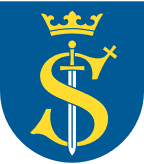   			Miejsko-Gminny Ośrodek	   	Pomocy Społecznej	     	w SkawinieSprawozdaniez realizacji wybranych działań i projektów wynikających ze STRATEGII ROZWIĄZYWANIA PROBLEMÓW SPOŁECZNYCH NA LATA 2016-2022 w roku 2021Skawina 31.03.2022rSprawozdanie z realizacji wybranych zadań i projektów wynikających ze Strategii Rozwiązywania Problemów Społecznych na lata 2016 – 2022 przez Urząd Miasta i Gminy w Skawinie w roku 2021.Sprawozdanie obejmuje zadania i projekty realizowane przez:Kierownika Biura Centrum Wspierania RodzinyPowiatowy Urząd Pracy, Filia w SkawinieSpecjalistyczną Poradnię Psychologiczno – Pedagogicznej w Skawinie.Komendę Policji w SkawiniePrzedsiębiorstwo Gospodarki Mieszkaniowej w SkawinieCentrum Kultury i Sportu w SkawinieStowarzyszenie Jaśkowice- Nasza Przyszłość  Fundacji Środowiskowy Dom Samopomocy w Skawinie  Szkołę Podstawową im. Armii Krajowej w Wielkich Drogach,Szkołę Podstawową im. Walerego Goetla w ZelczynieSzkołę Podstawową im. Św. Jadwigi Królowej w Rzozowie   Zespół Szkolno - Przedszkolny im. Batalionów Chłopskich w Krzęcinie Zespół Placówek Oświatowych im. Jana Brzechwy w Borku SzlacheckimSzkołę Podstawową nr 6 z Oddziałami Integracyjnymi im. Noblistów Polskich                  w SkawinieSzkołę Podstawową nr 1 im. Mikołaja Kopernika w SkawinieSzkołę Podstawową  nr 2 im. Kazimierza Wielkiego w SkawinieSzkołę Podstawową nr 3 im. Komisji Edukacji Narodowej w SkawinieSzkołę Podstawową  im Jana Pawła II w RadziszowieZespół Szkół Techniczno- Ekonomicznych w Skawinie Straż Miejską w SkawiniePogotowie Ratunkowe w SkawinieSzkołę Podstawową im. Kornela Makuszyńskiego w JaśkowicachSzkołę Podstawową im. Oskara Kolberga w PozowicachZespół Placówek Oświatowych im. Marii Konopnickiej w Woli Radziszowskiej1.CENTRUM WSPIERANIA RODZINYPrzedstawione dane obejmują zadania i projekty realizowane przez Centrum Wspierania Rodziny UMiG w Skawinie w ramach realizacji Gminnego Programu Profilaktyki 
i Rozwiązywania Problemów Alkoholowych oraz Przeciwdziałania Narkomanii na rok 2021 – przyjętego Uchwałą Nr XXVI/373/20 Rady Miejskiej w Skawinie z dnia 30 grudnia 2020 r 
w sprawie przyjęcia Gminnego Programu Profilaktyki i Rozwiązywania Problemów Alkoholowych oraz Przeciwdziałania Narkomanii na rok 2021. Gminny Program Profilaktyki i Rozwiązywania Problemów Alkoholowych oraz Przeciwdziałania Narkomanii na rok 2021, zwany dalej „Gminnym Programem”, stanowił część Strategii Rozwiązywania Problemów Społecznych przyjętej Uchwałą nr XX/281/16 Rady Miejskiej w Skawinie z dnia 22 czerwca 2016 r. i realizował cel operacyjny 1.3. tj. „Profilaktyka i zwalczanie uzależnień”. OBSZAR:  RODZINACel strategiczny: Skuteczna polityka prorodzinnaCel operacyjny 1.1. Promocja i edukacja na rzecz rodzinyKluczowe zadania i projekty: 1.1.3. Działania edukacyjne i promocyjne, mające na celu zwiększenie kompetencji opiekuńczych i wychowawczych rodziców i opiekunów:Działania edukacyjne i promocyjne, mające na celu zwiększenie kompetencji opiekuńczych i wychowawczych rodziców i opiekunów, wsparcie dla rodzin w kryzysie - w tym dla rodzin przeżywających trudności w wypełnianiu funkcji opiekuńczo – wychowawczych – prowadzone były w punkcie konsultacyjnym jakim jest CWR. Praca z rodziną prowadzona była w szczególności w formie: konsultacji i poradnictwa specjalistycznego prowadzonego przez 3 psychologów                           i terapeutę uzależnień - trenera programu FreD;udzielania pomocy prawnej, w tym w zakresie prawa rodzinnego i opiekuńczego; „Telefonu Wsparcia”, będącego formą pomocy psychologicznej udzielanej poprzez rozmowę telefoniczną, dający możliwość w warunkach dyskrecji, skonsultowania własnych problemów ze specjalistą, wspierającej rozmowy, zasięgnięcia porady                          i informacji o możliwej bezpośredniej pomocy ze strony rożnych instytucji. W ramach funkcjonowania Centrum Wspierania Rodziny w Skawinie, zwanego dalej „CWR” porad i konsultacji mieszkańcom gminy Skawina udzielali między innymi terapeuta uzależnień, psychologowie, prawnik oraz inni specjaliści w zależności od bieżących potrzeb.Rok 2021 i nowa sytuacja związana z wystąpieniem pandemii koronawirusa SARS-CoV-2 była i jest nadal niewątpliwie dla ogromnej rzeszy osób, również dla mieszkańców gminy Skawina bardzo trudną, także psychologicznie. Wymaga wysiłku związanego z ponownym przystosowaniem się do nieznanej i niepewnej sytuacji oraz konieczności radzenia sobie                       z wieloma różnymi emocjami i codziennymi uciążliwościami. Nowe okoliczności związane               z pandemią i wyzwania z nią związane dotyczą również m. innymi zapewnienia dostosowania form pomocy do aktualnej sytuacji. W związku z koniecznością realizacji obowiązku zachowania dystansu społecznego i związanymi z tym obostrzeniami, zmianie uległo funkcjonowanie różnych instytucji i placówek, w tym miejsc pomocy dla osób uzależnionych i ich rodzin. Dotychczasowe formy pomocy i wsparcia w CWR wymagały również dostosowania do panującej sytuacji a konsultacje prowadzone były w formie stacjonarnej, teleporad i on-line z wykorzystaniem elektronicznego narzędzia  komunikacji: komunikatora SKYPE (w zależności od stopnia nasilania czy spadku zachorowań). I tak, w okresie od 1 stycznia do 31 grudnia 2021 r. psychologowie oraz terapeuta uzależnień dyżurujący w CWR (wraz z „Telefonem Wsparcia”) udzielili łącznie 886 porad dla 493 osób (297 kobiet, 185 mężczyzn, 11 dzieci), z czego: 537 porad udzielono stacjonarnie, 341 porad udzielonych było telefonicznie, oraz 8 porad udzielonych było z wykorzystaniem komunikatora Skype. Podobnie jak w 2020 r. najczęściej zgłaszanym problemem był problem uzależnienia od alkoholu (380 porad). Kolejnym zgłaszanym problemem były zaburzenia nerwicowe, związane ze stresem i pod postacią somatyczną (156 porad). Problem uzależnienia od narkotyków 
i innych substancji psychoaktywnych zgłosiło 45 osób, którym udzielono 78 porad. Problem przemocy w rodzinie zgłosiło 21 osób, którym udzielone zostały 24 porady. Liczbę porad specjalistycznych udzielonych w CWR przedstawia tabela nr 1.Tab. 1. Liczba porad udzielonych w CWR w 2021 roku.Źródło: Dane z CWR. Zgłaszane problemy obejmowały przede wszystkim sferę konfliktów rodzinnych, problemu uzależnienia (w szczególności uzależnienia od alkoholu). Kategorie udzielonych porad przedstawia tabela nr 2.Tab.2. Liczba konsultacji specjalistycznych udzielonych w CWR w okresie 1 stycznia do 31 grudnia 2021r.Część AŹródło: Dane CWR.   Tab. 3. Liczba konsultacji w zakresie uzależnienia od narkotyków, leków i tzw. „dopalaczy”  udzielonych            w CWR w latach 2013 – 2021. Omawiając problem uzależnienia od narkotyków, leków i innych tzw. „dopalaczy” należy odnieść się do tabeli nr 3. I tak, w omawianym roku, specjaliści w CWR udzielili 78 porad dotyczących tego problemu. Z pomocy skorzystało 45 osób, w tym 29 osób uzależnionych                  od w/w środków psychoaktywnych. Należy nadmienić, że szkody wynikające z zażywania narkotyków są odczuwalne nie tylko przez osobę uzależnioną, ale też przez najbliższe otoczenie. Wśród negatywnych skutków wywołanych narkomanią wymienia się zarówno szkody zdrowotne, jak i społeczne, wśród nich m. innymi osłabienie i rozpad więzi rodzinnych. W roku 2021 z porad specjalistów w CWR skorzystało 16 osób będących w relacji z osobą uzależnioną od omawianych substancji. Podsumowując, w ramach porad i konsultacji specjaliści dokonywali wstępnej diagnozy osób z problemem uzależnienia, motywowali do podjęcia leczenia, udzielali wsparcia i pomocy osobom współuzależnionym, kierowali do placówek specjalistycznych.  Nowa sytuacja pozwala wyróżnić nową kategorię porad udzielanych klientom w trakcie pandemii COVID-19 tj. problemy emocjonalne związane z pandemią COVID-19, a wśród nich, obniżenie nastroju uwarunkowane ograniczeniami związanymi z pandemią, problemy zdrowotne w rodzinie – zapytania dotyczące uzyskania specjalistycznej pomocy specjalistycznej w okresie pandemii, reakcje na stres związany z konsekwencjami pandemii                                      w życiu rodzinnym i zawodowym własnym lub u członka rodziny i inne (udzielono 47 porad 40 osobom) .W CWR pełnił dyżury prawnik, który udzielał porad prawnych z zakresu: prawa cywilnego, prawa rodzinnego, pomocy społecznej, prawa karnego, prawa pracy, prawa spółdzielczego, prawa administracyjnego oraz innych dziedzin prawa, włączając w to również pomoc przy pisaniu pism procesowych. Z pomocy prawnika dyżurującego w CWR w 2021 r. skorzystały 403 osoby, z czego 30 osobom udzielono porad prawnych osobom doświadczającym przemocy w rodzinie.Wykres nr 1. Liczba porad prawnych udzielonych w Punkcie Konsultacyjnym/CWR w latach 2010 – 2021.Malejąca w stosunku do lat poprzednich liczba porad wynika z coraz większej dostępności do nieodpłatnej pomocy prawnej po wejściu w życie ustawy o nieodpłatnej pomocy prawnej, nieodpłatnym poradnictwie obywatelskim oraz edukacji prawnej (tj. (Dz. U. z 2019r. poz. 294 ze zm.) oraz sytuacji związanej z pandemią COVID-19 i związanymi z tym ograniczeniami 
i izolacją.  Ponadto w 2021 r. w Centrum Wspierania Rodziny: uruchomiono dodatkową formę wsparcia psychologicznego „Konsultacje i wsparcie psychologiczne dla rodziców i opiekunów z zakresu uzależnień behawioralnych 
u dzieci i młodzieży”. I tak: w miesiącu czerwiec 2021 r. z konsultacji psychologa skorzystały 4 osoby, którym udzielono 7 porad, a w okresie od 15 września do 1 grudnia  2021 r. (w trakcie 4 dyżurów) z konsultacji psychologa skorzystało 12 osób, którym udzielono 12 porad;zorganizowano III część grupy psychoedukacyjno – rozwojowej dla osób uwikłanych 
w przemoc - w okresie od 13 maja do 5 sierpnia 2021 r. Ostatecznie grupę ukończyły 
4 osoby;zrealizowano 2 edycje nowej formy wsparcia tj. „Program Grupy Wstępnej Edukacyjno – Motywacyjnej dla osób uzależnionych od alkoholu i środków psychoaktywnych bądź zagrożonych uzależnieniem”, obejmującej cykl 12 spotkań oraz spotkania indywidualne. I tak w:okresie od 17 czerwca do 2 września 2021 r. początkowo do grupy zgłosiło się 13 osób, w tym 10 mężczyzn i 3 kobiety. Ostatecznie program spotkań grupowych ukończyło 
8 osób, a podczas trwania programu 12 osób skorzystało z indywidualnych konsultacji;okresie od 9 września do 2 grudnia 2021 r. początkowo do grupy zgłosiło się 11 osób, w tym 7 mężczyzn i 4 kobiety. Ostatecznie program spotkań grupowych ukończyło 
7 osób;realizowano program profilaktyki uniwersalnej p.n. „Szkoła dla Rodziców 
i Wychowawców” w terminie od 22 września do 24 listopada 2021 r. w Centrum Wspierania Rodziny. Program miał na celu zwiększenie umiejętności wychowawców mieszkańców Gminy Skawina oraz zmianę postaw wychowawczych rodziców, opiekunów i wychowawców na takie, które mogą zapobiegać występowaniu lub minimalizować występowanie zachowań problemowych/ ryzykownych dzieci i młodzieży, zgodnie 
z założeniami i standardami programu. W programie wzięło udział 10 osób. Program realizowany był również przez Fundację „Wyobraź sobie” na zlecenie gminy – szczegółowy opis realizacji zadania w dalszej części opracowania;w ramach projektu „Dzięki pomocy żyjemy bez przemocy” przygotowanego 
w ramach Programu Osłonowego „Wspieranie jednostek samorządu terytorialnego 
w tworzeniu systemu przeciwdziałania przemocy w rodzinie”, dofinansowanego
z Ministerstwa Rodziny i Polityki Społecznej i współfinansowanego ze środków gminy Skawina w ramach Gminnego Programu przez Wydział Polityki Społecznej i Zdrowia, Centrum Wspierania Rodziny oraz Miejsko – Gminny Ośrodek Pomocy Społecznej 
w Skawinie zakładał szereg działań związanych z profilaktyką i przeciwdziałaniem przemocy;prowadzono mediacje i doradztwo rodzinne dla mieszkańców gminy w CWR 
w terminie od 21 września do 10 grudnia 2021 r. w wymiarze 24 godzin zegarowych, w ramach którego w mediacjach rodzinnych uczestniczyło 8 rodzin, które brały udział w kilku spotkaniach (specyfika mediacji wymaga udziału w kilku spotkaniach) – łączna liczba osób biorących udział w mediacjach 30 (w tym: 16 dzieci i 14 dorosłych); prowadzono dyżury specjalisty w zakresie udzielania wsparcia psychoterapeutycznego i konsultacje w obszarze przeciwdziałania przemocy 
w rodzinie oraz seksuologii dla mieszkańców gminy uwikłanych w przemoc – osób doznających przemocy, osób stosujących przemoc, w tym niesamodzielnych jak i ich opiekunów - w wymiarze 60 godzin w okresie od 2 września do 16 grudnia 2021 r. 
w Centrum Wspierania Rodziny w Skawinie oraz Centrum Wsparcia Opiekunów Osób Zależnych w Skawinie. Ogółem w trakcie organizowanych dyżurów ze wsparcia skorzystały 24 osoby, w tym: w Centrum Wspierania Rodziny - 24 osoby, którym udzielono 45 porad w formie stacjonarnej i 4 porady w formie on-line za pośrednictwem środków komunikacji na odległość;w Centrum Wsparcia Opiekunów Osób Zależnych - 19 osób, którym udzielono 19 porad w formie stacjonarnej.Obok stałych usług świadczonych przez specjalistów w 2021 roku  na terenie gminy Skawina w ramach konkursu ofert w zakresie zadania „Przeciwdziałanie uzależnieniom                                 i patologiom społecznym w 2021r.” udzielono dotacji na realizację następujących projektów realizowanych przez Fundację „Wyobraź sobie” . W ramach udzielonych dotacji: organizowane były następujące projekty: Fundacja „Wyobraź sobie” realizowała:program „Dasz radę w praktyce” - celem projektu były zrealizowane działania 
w postaci prowadzenia gabinetu do konsultacji dla dzieci, młodzieży i dorosłych - 160 godzin  – 20 uczestników w cyklach od 8 do 10 spotkań indywidualnych;program „Akademia emocji” - celem zadania była organizacja warsztatów „Wakacyjne z J. Juulem” – seminaria inspirujące przygotowujące rodziców/ nauczycieli do rozpoczęcia roku szkolnego „Agresja - niebezpieczne tabu", „Dziecko 
w szkole", „Sztuka mówienia NIE - z czystym sumieniem", „Jestem OK, taki jaki jestem", „Nastolatek-kiedy kończy się wychowanie?" - 5 warsztatów po 3 godziny – 
w warsztatach wzięło udział 44 osób;program „Szkoła dla Rodziców i Wychowawców” - celem projektu było zwiększenie umiejętności wychowawczych mieszkańców gminy Skawina oraz zmianę postaw wychowawczych rodziców, opiekunów i wychowawców na takie, które mogą zapobiegać występowaniu lub minimalizować występowanie zachowań problemowych/ryzykownych dzieci i młodzieży, zgodnie z założeniami i standardami programu. Zrealizowano trzy części programu dla czterech grup odbiorców w następujący sposób: część I (dwie serie), część II i część III. Część I była modułem podstawowym, a jej ukończenie stanowiło warunek wzięcia udziału w części II lub III. Każda część Programu była realizowana w formie 10 warsztatów psychologicznych (łącznie 40 godzin dydaktycznych). W programie wzięły udział 43 osoby dorosłe. Dystrybucja ulotki dla rodziców „Bądź bliżej dziecka, uchronisz je od uzależnień”, zawierającej wskazówki wychowawcze dla rodziców oraz adresy placówek pomocowych działających na terenie Gminy Skawina.  Na stronie internetowej Biblioteki Pedagogicznej w Skawinie (podstrona Centrum Literatury Terapeutycznej) udostępniano bajki terapeutyczne i profilaktyczne wydane przez Urząd Miasta i Gminy w Skawinie (CWR) oraz Bibliotekę Pedagogiczną. Na stronie internetowej CWR widniał baner „Bajki pomagajki” celem szybkiego dostępu do podstrony Centrum Literatury Terapeutycznej.Realizowano kampanię Ministerstwa Rodziny i Polityki Społecznej „By powstał dom trzeba wiele troski. Nie pozwól mu się rozsypać”, której celem było podniesienie świadomości społeczeństwa i uwrażliwianie go na zjawisko przemocy w rodzinie, szczególnie w okresie pandemii wywołanej przez COVID-19 oraz dotarcie do szerszego grona społeczeństwa, jak również wzrost poczucia bezpieczeństwa dzieci i młodzieży zagrożonych lub dotkniętych przemocą w rodzinie. W ramach kampanii rozpowszechniano filmy dedykowane uczniom szkół podstawowych z uwzględnieniem grup wiekowych uczniów klas I-III i IV-VIII, które służyły realizacji założonych celów kampanii. Informacje prasowe nt. akcji oraz filmy zostały przekazane do placówek oświatowych z terenu gminy Skawina, MGOPS w Skawinie, Specjalistycznej Poradni Psychologiczno – Pedagogicznej 
w Skawinie celem publikacji na stronach internetowych placówek. Materiały  zamieszczono na stronie internetowej CWR, UMiG w Skawinie oraz oficjalnym fanpage gminy Skawina.  na portalu Facebook wraz z danymi teleadresowymi placówek niosących pomoc osobom uwikłanym w przemoc na terenie gminy Skawina oraz ogólnopolskich telefonów zaufania.Zweryfikowano dane teleadresowe CWR w „Wyszukiwarce placówek pomocowych” Ogólnopolskiego Pogotowia dla Ofiar Przemocy w Rodzinie „Niebieska Linia”. II edycja gminnego konkursu na bajkę profilaktyczną „Rodzinna Apteczka” organizowanego pod honorowym patronatem Burmistrza Miasta i Gminy Skawina Norberta Rzepisko, współorganizowanego z Biblioteką Pedagogiczną w Skawinie. Celem konkursu było propagowanie treści profilaktycznych, promowanie pozytywnych postaw społecznych ważnych dla profilaktyki i rozwiązywania problemów uzależnień oraz problemów społecznych z nimi związanych, rozwijanie w dzieciach podstawowych umiejętności społecznych i emocjonalnych, przygotowanie do radzenia sobie 
z trudnościami, promowanie pozytywnych postaw społecznych wśród dzieci i młodzieży, wzmocnienie więzi rodzinnych, promocja instytucji działających w obszarze profilaktyki uzależnień i promocji zdrowia, uczenie optymizmu i pozytywnej postawy do życia. Cel operacyjny 1.2. Wsparcie rodzin oraz efektywne przeciwdziałania                   i zwalczanie kryzysów w rodzinie.Kluczowe zadania i projekty: 1.2.3 Doskonalenie współdziałania służb odpowiedzialnych za przeciwdziałanie                          i zwalczanie dysfunkcji w rodzinie, w tym przemocy:W ramach projektu „Dzięki pomocy żyjemy bez przemocy” oraz w ramach podnoszenia kompetencji przedstawicieli instytucji działających w obszarze profilaktyki 
i rozwiązywania problemów alkoholowych, przeciwdziałania narkomanii, przeciwdziałania przemocy w rodzinie, uzależnień behawioralnych czy innych zachowań ryzykownych: przeprowadzono  w okresie od 2 września do 16 grudnia 2021 r. superwizje dla Zespołu Interdyscyplinarnego ds. Przeciwdziałania Przemocy w Rodzinie (20 godzin superwizji grupowej oraz 10 godzin superwizji indywidualnej) oraz superwizji dla przedstawicieli innych instytucji/placówek/ służb działających w obszarze przeciwdziałania przemocy w rodzinie na terenie gminy Skawina (10 godzin superwizji grupowej). W superwizji brało udział 31 osób (3 grupy), z superwizji  indywidualnej skorzystało 7 osób. Rodzajem prowadzonej superwizji było podejście edukacyjno – wspierające. Z jednej strony skupiano się na poszerzaniu wiedzy z zakresu przeciwdziałania przemocy (wymiar edukacyjny superwizji – wykład, prezentacja multimedialna), z drugiej strony na prowadzeniu trudnych przypadków, związanych z osobistym zaangażowaniem, współpracy z instytucjami, oporem klienta i jego rodziny. Superwizje służyły też rozładowaniu  negatywnych emocji, związanych z charakterem pracy, procesami grupowymi oraz nowymi obowiązkami czy zadaniami pojawiającymi się w toku  pracy (superwizja wspierająca); w dniu 3 listopada 2021 r. w Dworze Dzieduszyckich w Radziszowie zorganizowano Konferencję „Dzięki pomocy żyjemy bez przemocy”. Celem konferencji była poprawa jakości usług i pomocy świadczonej na rzecz osób zagrożonych lub doznających przemocy w rodzinie oraz podniesienie kompetencji zawodowych osób realizujących zadania 
w obszarze przeciwdziałania przemocy w rodzinie. Podczas konferencji zaprezentowano również wyniki „Diagnozy lokalnych potrzeb w obszarze przeciwdziałania przemocy 
w rodzinie w gminie Skawina”, przeprowadzonej w ramach projektu.Odbiorcami konferencji byli przedstawiciele gminnego systemu przeciwdziałania przemocy 
w rodzinie oraz osoby związane zawodowo z tematyką przeciwdziałania przemocy w rodzinie – ok. 70 osób, a wśród nich: przedstawiciele MGOPS w Skawinie, Wydziału Polityki Społecznej i Zdrowia, Centrum Wspierania Rodziny, Powiatowego Centrum Pomocy Rodzinie w Krakowie, Specjalistycznej Poradni Psychologiczno – Pedagogicznej w Skawinie,  Komisariatu Policji w Skawinie, Straży Miejskiej w Skawinie, Gminnej Komisji Rozwiązywania Problemów Alkoholowych, Centrum Zdrowia Psychicznego w Skawinie, dyrektorzy szkół i przedszkoli, pedagodzy szkolni, służby zdrowia, organizacji pozarządowych  i przedstawiciele innych środowisk zaangażowanych w przeciwdziałanie przemocy w rodzinie na terenie gminy Skawina.Podczas spotkania, uczestnicy konferencji mogli zapoznać się ogólnymi zagadnieniami związanymi ze zjawiskiem przemocy, praktycznymi aspektami związanymi 
z realizacją przepisów w zakresie przeciwdziałania przemocy w rodzinie i realizacją Procedury „Niebieska Karta”, zagadnieniami dotyczącymi tego „Jak pomóc dziecku doświadczającemu przemocy”. Zwrócono również uwagę na przeciwdziałanie przemocy w rodzinie i pomoc osobom doświadczającym przemocy w aktualnej sytuacji epidemiologicznej związanej 
z pandemią COVID-19; W ramach projektu „Dzięki pomocy żyjemy bez przemocy” sporządzono diagnozę lokalnych potrzeb w obszarze przeciwdziałania przemocy w rodzinie, której celem było opracowanie dokumentu stanowiącego punkt wyjścia do przygotowania gminnego programu przeciwdziałania przemocy w rodzinie na kolejne lata oraz dalszych analiz 
i wypracowanie rekomendacji do dalszych działań w zakresie przeciwdziałania przemocy w rodzinie na terenie gminy Skawina. Jednym z elementów przeprowadzenia diagnozy było przeprowadzenie ankiety wśród mieszkańców gminy, którą przekazano do placówek oświatowych oraz licznych instytucji/ organizacji pozarządowych działających na terenie gminy Skawina;Edukacja społeczna o problemach alkoholowych, narkotykowych i innych uzależnieniach – upowszechnianie informacji o miejscach i formach wsparcia
i pomocy, programach oraz metodach leczenia uzależnień poprzez: pracowników i specjalistów w CWR;publikację na stronie internetowej Centrum Wspierania Rodziny:nagrania - audycji RADIA KRAKÓW nt. aplikacji mobilnych Państwowej Agencji Rozwiązywania Problemów Alkoholowych dla osób pijących alkohol szkodliwie oraz uzależnionych od alkoholu oraz informacji nt. aplikacji E-POPS i M-Wsparcie;informacji nt. anonimowej platformy wsparcia dostępnej w aplikacji mobilnej „Grupa Wsparcia.pl”;informacji nt. projektu wsparcia społecznego „POMOCNA DŁOŃ” (w zakresie zawodowym, prawnym oraz psychologicznym) prowadzonego przez Fundację Rozwoju Kwalifikacji STELLA VIRUM w Krakowie;dystrybucję 200 sztuk ulotek „Jesteśmy po to, by pomagać” Komisja RPA i 30 sztuk plakatów dot. GKRPA; informację nt. anonimowej i darmowej platformy wsparcia dostępnej w aplikacji mobilnej „GRUPA WSPARCIA NIE JESTEŚ SAM!”;na prośbę Rzecznika Praw Pacjenta na stronie CWR opublikowano list dot. działań promocyjnych psychiatrii środowiskowej oraz Centrów Zdrowia Psychicznego;.druk i dystrybucję plakatów i ulotek dotyczących „Grupy wstępnej edukacyjno – motywacyjnej” dla osób uzależnionych od alkoholu i środków psychoaktywnych; opracowanie i rozpowszechnianie na terenie gminy Skawina 500 plakatów i 1000 ulotek nt. „Tele-wsparcia Seniora”;opracowanie i dystrybucja 2000 sztuk ulotek i 200 sztuk plakatów „Dzięki pomocy żyjemy bez przemocy” zawierających informacje nt. zjawiska przemocy w rodzinie oraz adresy palcówek pomocowych działających w tym obszarze na terenie gminy Skawina;wykonanie ulotki – notesy do rejestracji klientów w Centrum Wspierania Rodziny;zgłoszono Centrum Wspierania Rodziny do Programu „Pomarańczowa Linia” – ogólnopolskiego programu informacyjno – konsultacyjnego dla rodziców dzieci pijących alkohol i zażywających narkotyki;zweryfikowano dane teleadresowe CWR w „Wyszukiwarce placówek pomocowych” Ogólnopolskiego Pogotowia dla Ofiar Przemocy w Rodzinie „Niebieska Linia”. działania na rzecz rozszerzania dostępności do informacji o miejscach, programach 
i metodach leczenia uzależnień, udzielania pomocy,  grupach AA, AL. ANON, Wspólnoty Anonimowych Narkomanów (np. poprzez pracowników i specjalistów w CWR, lokalne media, ulotki, strony internetowe UMiG i CWR, lokalne portale internetowe, publikacje własne, itp.), w tym:zamieszczenie informacji o grupach wsparcia na stronie internetowej CWR oraz dystrybucja ulotek i plakatów na terenie gminy;prowadzenie akcji promujących działalność CWR, w tym tworzenie „Punktów informacyjnych” na terenie gminy, dystrybucja ulotek oraz redagowanie strony internetowej www.cwr-skawina.pl, na której na bieżąco  zamieszczano informacje dot. form pomocy oraz działań prowadzonych na terenie gminy Skawina w ramach GPPiRPAiPN.  W celu tworzenia „Punktów informacyjnych” zakupiono specjalne stojaki opatrzone w logo CWR, które przekazano do Specjalistycznej Poradni Psychologiczno – Pedagogicznej w Skawinie, Centrum Kultury i Sportu w Skawinie, Komisariatu Policji w Skawinie, Miejsko – Gminnego Ośrodka Pomocy Społecznej 
w Skawinie. rozpowszechniano informacje nt. „Tele-Wsparcia Seniora” - wsparcia psychologicznego przez telefon dla osób starszych, poprzez dystrybucję ulotek, plakatów, strony internetowe;dystrybuowano materiały edukacyjne (plakaty) dot. koronawirusa i wsparcia osób potrzebujących pomocy psychologicznej w czasie pandemii, w tym plakaty „Nie pomagaj wirusowi! Ogranicz lub zrezygnuj z picia alkoholu”,  „Nie pomagaj wirusowi! Ogranicz lub rzuć palenie!”, „Nie pomagaj wirusowi! Formy pomocy psychologicznej”, „Gminna Komisja Rozwiązywania Problemów Alkoholowych”, „Tele – Wsparcie  Seniora” Informacje przekazano do: Polskiego Związku Emerytów, Rencistów i Inwalidów Wojennych w Skawinie, Muzeum Regionalnego w Skawinie, Poradni Rodzinnej przy Parafii p.w. Miłosierdzia Bożego w Skawinie, Sołectw Gminy Skawina, Parafii p.w. Świętych Szymona Apostołów w Skawinie, Biblioteki Pedagogicznej w Skawinie, Straży Miejskiej w Skawinie, Filii Urzędu Pracy w Skawinie, Jadłodajni w Skawinie, Środowiskowego Domu Pomocy Społecznej w Skawinie, Powiatowego Centrum Pomocy Rodzinie w Skawinie, Skawińskiego Stowarzyszenia Klubu Seniora „Seniorek” 
w Skawinie, Placówek Zdrowotnych na terenie gminy Skawina, Komisariatu Policji 
w Skawinie, Specjalistycznej Poradni Psychologiczno – Pedagogicznej w Skawinie, MGOPS w Skawinie, Centrum Kultury i Sportu w Skawinie.1.2.4. Tworzenie warunków do powstawania i działania grup wsparcia dla różnych odbiorców Wspierano środowiska abstynenckie i samopomocowe dla osób uzależnionych i członków ich rodzin – współpraca CWR z Grupami Samopomocowymi AA i Al.-Anon 
i Stowarzyszeniem Abstynenckim ALAM, w tym, m. innymi poprzez:bezpłatne użyczenie pomieszczeń w CWR (lub w Klubie Środowiskowym przy ul. Szkolnej 1 w Skawinie, w zależności od sytuacji epidemicznej związanej z COVID-19)  na spotkania grup, w tym spotkania Służb Regionu „Al. ANON”, spotkania „rocznicowe związane w życiem w trzeźwości”. W mitingach grupy rodzinnej Al.-Anon „Vita Rosa” w roku 2021 brało udział ok. 10 – 15 osób;                      w mitingach zamkniętych grupy samopomocowej Anonimowych Alkoholików „AQUA VITA”,  brało udział ok. 10 osób, a w mitingach otwartych  brało udział ok. 10-15  osób;Współpraca ze Stowarzyszeniem Abstynenckim ALAM:udostępnienie pomieszczeń w CWR, pod działalność statutową Stowarzyszenia;zlecenie przez UMiG prac polegających na utrzymaniu porządku i czystości                        w Klubie Środowiskowym przy ul. Szkolnej 1 w Skawinie;pomoc przy organizacji wigilii dla członków Stowarzyszenia. rozpowszechnianie informacji o grupach AA, AL. ANON, AL. Ateen, DDA, AN,AH, w tym: zamieszczenie informacji o grupach na stronie internetowej CWR, oraz dystrybucja ulotek i plakatów na terenie gminy. Organizacja i realizacja zajęć edukacyjnych i terapeutycznych kierowanych do osób dotkniętych przemocą w rodzinie w zakresie podstaw prawnych i zagadnień psychologicznych dotyczących reakcji na przemoc w rodzinie, w tym: zorganizowano III część grupy psychoedukacyjno – rozwojowej dla osób uwikłanych 
w przemoc - w okresie od 13 maja do 5 sierpnia 2021 r. Ostatecznie grupę ukończyły 
4 osoby. Grupa stanowiła ostatni stopień pomocy grupowej/terapeutycznej dla osób doświadczających przemocy, które ukończyły grupę psychoedukacyjną prowadzoną 
w latach poprzednich w CWR Grupa stanowiła ostatni stopień pomocy grupowej/terapeutycznej.Nieodpłatne udostępnienie sali w CWR na działalność i spotkania Grupy Wsparcia dla Rodziców dzieci mających różnego rodzaju zaburzenia rozwoju, w tym dzieci dotkniętych problemem autyzmu prowadzonej przez Stowarzyszenie Równa Szansa. Ponadto pomieszczenia udostępnione były na zajęcia z Artterapii dla dzieci  autyzmem.1.2.5. Współpraca z powiatem krakowskim w zakresie tworzenia punktów pomocy prawnej dla mieszkańców.Rozpowszechniano informacje na temat punktu pomocy prawnej prowadzonego przez Powiatowe Centrum Pomocy Rodzinie w Krakowie przy ul. Kopernika 13 w Skawinie poprzez:bezpośrednie  rozmowy z klientami CWR;zamieszenie informacji na tablicy ogłoszeń w CWR.  Cel operacyjny: 1.3. Profilaktyka i zwalczanie uzależnieńKluczowe zadania i projekty:1.3.2. Realizacja Gminnego Programu Profilaktyki i Rozwiązywania Problemów Alkoholowych:Realizacja Gminnego Programu Profilaktyki i Rozwiązywania Problemów Alkoholowych na rok 2021  przyjętego Uchwałą Nr XXVI/373/20 Rady Miejskiej w Skawinie z dnia 30 grudnia 2020 r w sprawie przyjęcia Gminnego Programu Profilaktyki i Rozwiązywania Problemów Alkoholowych oraz Przeciwdziałania Narkomanii na rok 2021 – na bieżąco, a efektem działań są zadania wymienione w niniejszym opracowaniu.  Realizatorem Programu był Urząd Miasta i Gminy w Skawinie poprzez Centrum Wspierania Rodziny.1.3.3. Realizacja Gminnego Programu Przeciwdziałania Narkomanii: Zgodnie z orzecznictwem NSA z 9 stycznia 2014 r. (Wyrok NSA II GSK 1614/12), na rok 2021 został przygotowany jeden, wspólny program obejmujący zadania z zakresu przeciwdziałania  alkoholizmowi i narkomanii, z uwagi na patomechanizm, który jest podobny niezależnie od substancji czy czynności, która wywołuje uzależnienie. Charakter podejmowanych działań                                        w zakresie profilaktyki był wspólny dla obu uzależnień. Uzależnienia często występują równolegle, mają podobne podłoże i niosą zbliżone konsekwencje, integracja programów pozwoliła efektywniej zarządzać usługami oferowanymi w ramach obu obszarów. A zatem, prezentowane opracowanie przedstawia działania zrealizowane z obu obszarów wynikające 
z Gminnego Programu Profilaktyki i Rozwiązywania Problemów Alkoholowych oraz Przeciwdziałania Narkomanii na rok 2021  przyjętego Uchwałą Nr XXVI/373/20 Rady Miejskiej w Skawinie z dnia 30 grudnia 2020 r. w sprawie przyjęcia Gminnego Programu Profilaktyki i Rozwiązywania Problemów Alkoholowych oraz Przeciwdziałania Narkomanii na rok 2021.1.3.1 Prowadzenie profilaktycznej działalności informacyjnej i edukacyjnej w zakresie rozwiązywania problemów społecznych wśród mieszkańców gminy:Aktywny udział samorządu lokalnego w kampaniach edukacyjno - profilaktycznych              (zakup materiałów potrzebnych do realizacji kampanii),  w tym: Kampania „Zachowaj Trzeźwy Umysł 2021”, pod hasłem „W poszukiwaniu szczęścia”, w której wzięło udział 13 placówek oświatowych tj. Szkoła Podstawowa
Nr 1, Nr 2, Nr 3, Nr 4, Nr 6 w Skawinie, Szkoły Podstawowe w Wielkich Drogach, 
w Rzozowie, w Radziszowie, w Jaśkowicach, Zespół Placówek Oświatowych 
w Kopance, Katolicka Szkoła Podstawowa w Skawinie, Zespół Placówek Oświatowych w Woli Radziszowskiej, Zespół Szkolno -  Przedszkolny w Krzęcinie. Celem kampanii było zwrócenie uwagi na szczęcie jako stan, który może przejawiać się 
w różnych aktywnościach życia codziennego. Poszczególne zadania zostały tak dobrane, aby umożliwić uczniom doznawanie i przeżywanie radosnych pozytywnych emocji przy jednoczesnym doświadczaniu pozytywnej atmosfery pracy. Badania pokazują, że troska 
o prawidłowy rozwój psychofizyczny oraz budowanie poczucia wewnętrznego szczęścia są jednymi z ważnych czynników chroniących przed zachowaniami ryzykownymi (eksperymentowaniem z alkoholem lub innymi substancjami zmieniającymi nastrój). W ramach kampanii realizowano zajęcia wg kart pracy dla uczniów klas 1-2 „Uczucia i emocje” oraz „Wyspa szczęścia”, dla uczniów klas 4-6 zajęcia” Rodzinne więzi” oraz „droga do celu”, klasy 7-8 „uczę się myśleć pozytywnie” oraz „znam swoją wartość”. Ponadto zrealizowano konkursy plastyczno – literackie „Szczęśliwa chwila, szczęśliwy dzień, szczęśliwe życie”, rodzinny konkurs „Budowla z klocków”, Rodzinny Konkurs „Najciekawsza budowla 
z klocków” - przygotowane przez organizatorów kampanii, wśród których znaleźli się laureaci z gminy Skawina (4 osoby). Przykłady inicjatyw:Konkurs „Rodzinna Wyprawa”  w ZPO w Kopance – adresatami dzieci, przedszkolaki, rodzice;Warsztaty profilaktyczne oparte na „Debacie Oksfordzkiej ” dla uczniów ZPO 
w Kopance i szkole Podstawowej w Jaśkowicach – udział 20 uczniów. Tematyka debaty: „Duża popularność yutuberow takich jak Ekipa wśród młodych osób – przynosi więcej szkód niż pożytku” ;Impreza „Radosne świętowanie dnia dziecka w SP 3 w Skawinie.Ogółem w kampanii wzięło udział ok. 2891 uczniów. Rozdysponowano: plakaty: 32, ulotki – 600 sztuk, karty pracy – 1800 sztuk;Kampania „By powstał dom trzeba wiele troski. Nie pozwól mu się rozsypać”. Informacje na temat kampanii przekazano do placówek oświatowych, Specjalistycznej Poradni Psychologiczno – Pedagogicznej w Skawinie, MGOPS. Informacje i spoty towarzyszące kampanii opublikowano na kanale YouTube gminy Skawina oraz zamieszczono na stronie internetowej UMiG w Skawinie, Facbooku oraz CWR – szczegóły opis przebiegu kampanii zawarto w części „Zadanie 2” ust.7 pkt.3);Zgłoszenie gminy Skawina do kampanii „Zachowaj Trzeźwy Umysł 2022”. Prowadzono działania na rzecz przeciwdziałania nietrzeźwości kierowców oraz bezpieczeństwa drogowego, w tym przystąpienie gminy Skawina i realizacja kampanii „NO PROMIL NO PROBLEM”. W ramach akcji na terenie gminy i placówek oświatowych realizowanych było wiele działań, takich jak: zajęcia profilaktyczne dla dzieci i młodzieży w oparciu o scenariusze kampanijne NOP NOP;zajęcia profilaktyczne z wykorzystaniem alkogogli czy narkogoogli;spotkania edukacyjne skierowane do rodziców z elementem edukacji wspierającej trzeźwość za kierownicą na podstawie przekazanych prezentacji (online/stacjonarne);szkoły przygotowywały tablice tematyczne z informacją o kampanii;uczniowie brali udział w konkursach plastycznych „NO PROMIL NO PROBLEM”; udział uczniów wybranych szkół w warsztatach dla liderów młodzieżowych/ przedstawicieli samorządów uczniowskich tj. – ZOOM-SPOTKANIA DLA LIDERÓW MŁODZIEŻOWYCH. Celem warsztatu, była edukacja młodzieży 
w zakresie przekonań dotyczących odpowiedzialności za siebie i innych oraz uświadomienie psychicznych, fizycznych i społecznych skutków nieodpowiedzialnego stosowania substancji psychoaktywnych;w dniu 17 listopada 2021 r. na płycie Rynku w Skawinie odbył się uroczysty happening połączony z marszem trzeźwości będący podsumowaniem XIV edycji kampanii „NO PROMIL – NO PROBLEM” zorganizowany przez Centrum Wspierania Rodziny, ZPO w Kopance, Liceum Ogólnokształcące w Skawinie. W akcji wzięli udział uczniowie Zespołu Placówek Oświatowych im. J. Korczaka w Kopance, uczniowie klas pierwszych Liceum Ogólnokształcącego im. M. Skłodowskiej-Curie w Skawinie oraz delegacje uczniów Szkoły Podstawowej Nr 1 w Skawinie, Szkoły Podstawowej Nr 2 
w Skawinie, Szkoły Podstawowej Nr 3 w Skawinie, Szkoły Podstawowej Nr 4 
w Skawinie, Szkoły Podstawowej w Jaśkowicach, Szkoły Podstawowej w Zelczynie,  Szkoły Podstawowej w Borku Szlacheckim, Szkoły Podstawowej w Rzozowie. Gościem imprezy był Czesław Lang – polski kolarz torowy i szosowy, wicemistrz olimpijski oraz dwukrotny medalista szosowych mistrzostw świata oraz Przemysław Niemiec – kolarz szosowy, olimpijczyk. Sportowcy podkreślili rangę akcji profilaktycznych promujących trzeźwość na drogach i ich wpływ na bezpieczeństwo wszystkich użytkowników ruchu drogowego. Podpisali także „Deklarację, odpowiedzialnego pasażera/świadka”, którą podpisywali również przedstawiciele gminnych instytucji, w tym Burmistrz Miasta i Gminy w Skawinie oraz Przewodnicząca Rady Miejskiej w Skawinie, wyrażając tym samym poparcie dla akcji oraz sprzeciw jeździe pod wpływem alkoholu. Atrakcyjnym i ważnym punktem tego wydarzenia była obecność kierowcy rajdowego Waldemara Kluzy, który wyraził duże poparcie dla odbywającej się akcji. Sportowiec także podpisał „Deklarację odpowiedzialnego pasażera/świadka”.Podejmowano działania edukacyjne skierowane do sprzedawców napojów alkoholowych oraz działań mających na celu zapewnienie skutecznego przestrzegania prawa w zakresie sprzedaży oraz spożywania napojów alkoholowych, w szczególności ograniczania dostępności alkoholu dla małoletnich, w tym gmina Skawina przystąpiła do kampanii edukacyjnej „Ogranicz dostępność alkoholu” zainicjowanej przez Państwową Agencję Rozwiązywania Problemów Alkoholowych. Celem akcji było zwrócenie uwagi na kształtowanie polityki dostępności do alkoholu na lokalnym poziomie oraz zwrócenie uwagi na najskuteczniejsze działania i narzędzia jakim są ograniczenie dostępności fizycznej i ekonomicznej alkoholu. W ramach kampanii na terenie gminy Skawina zrealizowano między innymi działania zarówno te określone przez organizatorów akcji, jak i przeprowadzono dodatkowe inicjatywy, a wśród nich:zorganizowano szkolenie dla członków Zespołu Kontrolującego punkty sprzedaży napojów alkoholowych (Członków Gminnej Komisji Rozwiązywania Problemów Alkoholowych i Straży Miejskiej w Skawinie „Kontrola  punktów sprzedaży napojów alkoholowych. Ograniczenie dostępności napojów alkoholowych” zorganizowane 
w dniu 9 lipca 2021 r. Udział 5 przedstawicieli GKRPA i Straży Miejskiej w Skawinie;zorganizowano szkolenie terenowe dla właścicieli oraz personelu 50 punktów sprzedaży napojów alkoholowych na terenie gminy Skawina pt. Zakup kontrolowany – Tajemniczy klient”. Zagadnienia poruszane podczas szkolenia: alkoholizm, alkohol – podstawowe informacje, warunki sprzedaży napojów alkoholowych, cofnięcie- wygaśniecie zezwoleń, kontrola punktów sprzedaży i oświadczeń rocznych, konsekwencje administracyjne i prawne naruszania przepisów prawa, omówienie przepisów, zagrożenia związane z konsumpcją alkoholu przez nieletnich i konsekwencje wynikające 
z nieodpowiedniej sprzedaży, reklama, marketing produktów alkoholowych (aspekty prawne, zasady asertywnej sprzedaży;skierowano pisma do sprzedawców napojów alkoholowych przypominające 
o konsekwencjach naruszenia obowiązującego w tym zakresie przepisów prawa – do około 100 punktów; na stronach internetowych Urzędu Miasta i Gminy Skawina, Centrum Wspierania Rodziny w Skawinie, oficjalnym fanpage’u Gminy Skawina na portalu społecznościowym Faceebook zamieszczono informacje prasowe o kampanii, materiały informacyjne nt. „Reklamy, marketingu związanego z alkoholem – aspekty prawne”;przekazano Radnym Rady Miejskiej w Skawinie publikację „Ogranicz dostępność alkoholu. Zadania samorządu gminnego w zakresie ograniczania dostępności alkoholu oraz przeciwdziałania nielegalnej reklamie w świetle przepisów prawnych oraz aktualnych badań naukowych. Poradnik dla radnych”;przeprowadzono szkolenie Zespołu Kontrolującego placówki prowadzące sprzedaż
i podawanie napojów alkoholowych nt. „Kontrola punktów sprzedaży napojów alkoholowych. Ograniczenie dostępności napojów alkoholowych”;zrealizowano szkolenie sprzedawców napojów alkoholowych z zakresu nielegalnej promocji i reklamy w ramach usługi edukacyjno - szkoleniowej „Szkolenie terenowe sprzedawców wraz z badaniem „Zakup kontrolowany – Tajemniczy Klient”, 
w 50 punktach sprzedaży napojów alkoholowych w terminie 5 lipca 2021 r. - 15 sierpnia 2021 r.;przeprowadzano kontrole w 16 punktach sprzedaży napojów alkoholowych zgodnie 
z zatwierdzonym harmonogramem kontroli oraz obowiązującym z tym zakresie Zarządzeniem Burmistrza Miasta i Gminy Skawina; Burmistrz Miasta i Gminy Skawina wystosował do sprzedawców napojów alkoholowych list zawierający informacje dotyczące konsekwencji naruszenia obowiązujących przepisów prawa. Informacje te również opublikowano na stronach internetowych.Organizatorzy kampanii „Ogranicz dostępność alkoholu” przygotowali konkurs dla gmin, 
w którym wzięła udział gmina Skawina. W przygotowanej aplikacji konkursowej wskazano 
i opisano podejmowane w gminie działania w ramach akcji jak również te prowadzone w latach wcześniejszych. Wskazano i opisano dotychczasowe rozwiązania prawne obowiązujące 
w gminie Skawina, a mające na celu ograniczenie dostępności alkoholu. Kapituła konkursowa przyznała pierwsze miejsce w konkursie gminie Skawina.Prowadzenie kampanii informacyjnej nt. programu wczesnej interwencji dla młodych osób używających narkotyków i/lub alkoholu FreD rekomendowanego przez Krajowe Biuro ds. Przeciwdziałania Narkomanii,  w tym:dystrybuowano materiały informacyjne Krajowego Biura ds. Przeciwdziałania Narkomanii na terenie Gminy; propagowano informacje na temat programu wśród pedagogów, policjantów, psychologów, nauczycieli  i wychowawców;na stronie internetowej CWR widniał baner promujący program, pod którym opublikowane były informacje o programie i naborze do programu;wdrażano elementy programu wśród klientów korzystających z konsultacji terapeuty uzależnień ( trenera programu) w CWR;Na bieżąco prowadzono medialny system informacji nt. problematyki uzależnień oraz działań podejmowanych na terenie Gminy Skawina w tym zakresie. Wzmacniano w ten sposób zewnętrzny wizerunek Gminy jako aktywnej w w/w obszarze. W tym zakresie współpracowano z Radiem Supernova, Telewizją Skawina i innymi. Informacje ukazywały się również na stronie internetowej UMiG i CWR oraz partnerów współpracujących
z CWR.  W tym udział przedstawicielek Wydziału Polityki i Zdrowia oraz CWR na stoisku promującym Centrum Wspierania Rodziny w trakcie Dnia Organizacji Pozarządowych 
w parku Miejskim w Skawinie.Upowszechnianie informacji i edukacja w zakresie możliwości i form udzielania pomocy osobom dotkniętym przemocą w rodzinie: w dniu 7 grudnia 2021 r. wraz z Biurem Inicjatyw Społecznych współorganizowano
w Klubie Seniora „Seniorek” w Skawinie spotkanie edukacyjne w formie on-line 
nt. „Zapobieganie depresji u starszych osób”. W trakcie spotkania psycholog przybliżyła kryteria diagnostyczne depresji, jej przyczyny, objawy depresji i inne aspekty związane 
z występowaniem i profilaktyką depresji. Ponadto w trakcie spotkania przedstawicielka CWR przybliżyła uczestnikom zakres i ofertę działalności CWR. W spotkaniu wzięło udział ok. 20 osób;CWR prowadziło szeroko zakrojoną działalność obejmującą rozpowszechnianie informacji w zakresie możliwości i form uzyskania pomocy przez osoby doświadczające przemocy. Działania obejmowały: dystrybucję plakatów, ulotek, informatorów zawierających informacje na temat form  i miejsc pomocy. Publikacje dystrybuowano w: Urzędzie Miasta i Gminy w Skawinie, CWR, Miejsko-Gminnym Ośrodku Pomocy Społecznej w Skawinie, Komisariacie Policji w Skawinie, Straży Miejskiej, Specjalistycznej Poradni Psychologiczno-Pedagogicznej w Skawinie, placówkach oświatowych na trenie gminy Skawina, placówkach zdrowotnych na terenie gminy Skawina, aptekach, w parafiach parafialnych poradniach rodzinnych, w innych placówkach użyteczności publicznej, w tym w Bibliotece Pedagogicznej  w Skawinie, Centrum Kultury i Sportu w Skawinie. Materiały zamieszczano na tablicach ogłoszeń w gminie Skawina, w tym: poprzez strony internetowe UMiG i CWR, lokalne portale internetowe,działania opisano szczegółowo w punkcie opisującym Cel operacyjny 1.2 punkt 3. niniejszego opracowania. 1.3.4. Współpraca ze szkołami i placówkami oświatowymi w zakresie realizacji programów i warsztatów profilaktycznych, dostosowanych do konkretnych potrzeb                     i problemów danej instytucji  (w powiązaniu ze szkolnymi programami profilaktyki). Realizacja kampanii profilaktycznych.Wdrażano profilaktykę uniwersalną w ramach współpracy z placówkami oświatowymi 
w zakresie działalności wychowawczej, edukacyjnej, informacyjnej i profilaktycznej - 
realizacja programów profilaktyki uzależnień (również behawioralnych) i innych zagrożeń, w tym:realizowano programy rekomendowane w ramach „Systemu rekomendacji programów profilaktycznych i promocji zdrowia psychicznego” – dostosowane do konkretnych placówek oświatowych, korelujące ze szkolnymi programami wychowawczo – profilaktycznymi, w tym: „Spójrz Inaczej” dla klas I-III, i IV-VIII szkół podstawowych”, „Przyjaciele Zippiego, „Apteczka Pierwszej Pomocy Emocjonalnej”, „Archipelag Skarbów” – Wyprawa Odkrywców”, i inne; realizacja programu profilaktycznego „Archipelag Skarbów – Wyprawa odkrywców” 
w formie zdalnej na platformie Zoom w:Zespole Katolickich Szkół w Skawinie w terminach: 27-28 maja 2021 oraz 12-13 maja 2021 r. - udział: 106 uczniów, 97 nauczycieli, 47 rodziców;Szkole Podstawowej w Rzozowie, Zespole Szkolno – Przedszkolnym w Krzęcinie, Zespole Placówek Oświatowych w Borku Szlacheckim w terminie: 13- 14 maja 2021 r. – udział 101 uczniów, 97 nauczycieli, 47 rodziców;realizacja programu z zakresu wczesnej profilaktyki alkoholowej „Cukierki" dla 2 grup uczniów, w Szkole Podstawowej w Pozowicach w dniu 10 maja 2021 r.;realizacja międzynarodowego programu psycho-edukacyjnego z zakresu profilaktyki uniwersalnej i promocji zdrowia psychicznego pod nazwą „Przyjaciele Zippiego” – adresowanego do dzieci w wieku 5 – 9 lat. Programem objęto:w I półroczu roku szkolnego 2021/2022 – 209 dzieci uczęszczających do: Szkoły Podstawowej Nr 1 w Skawinie, Przedszkola Nr 6 w Skawinie, Przedszkola Nr 2 
w Skawinie, Szkoły Podstawowej Nr 4 w Skawinie, Szkoły Podstawowej w Wielkich Drogach, ZPO w Kopance;w II półroczu roku szkolnego 2020/2021 – 262 dzieci uczęszczających do: Szkoły Podstawowej Nr 1 w Skawinie, Zespołu Szkolno – Przedszkolnego w Krzęcinie  Przedszkola Nr 2 w Skawinie, Szkoły Podstawowej Nr 4 w Skawinie, Szkoły Podstawowej w Wielkich Drogach, ZPO w Kopance, Szkoły Podstawowej w Rzozowie, Szkoły Podstawowej w Zelczynie;realizacja programu psycho-edukacyjnego z zakresu profilaktyki uniwersalnej                                       i promocji zdrowia psychicznego pod nazwą „Apteczka Pierwszej Pomocy Emocjonalnej” – adresowanego do dzieci w wieku od 8 do 12 lat. Programem objęto:w I półroczu roku szkolnego 2021/2022 – 129 uczniów: Szkoły Podstawowej Nr 1 
w Skawinie, Szkoły Podstawowej Nr 4 w Skawinie, Szkoły Podstawowej w Zelczynie. Szkoły Podstawowej w Rzozowie, Szkoły Podstawowej w Pozowicach;w II półroczu roku szkolnego 2020/2021 – 135 uczniów: Szkoły Podstawowej Nr 1 
w Skawinie, Szkoły Podstawowej Nr 4 w Skawinie, ZPO w Kopance, Szkoły Podstawowej w Rzozowie, Szkoły Podstawowej w Zelczynie, Szkoły Podstawowej w Zelczynie. Realizowano warsztaty profilaktyczne z psychologiem z zakresu profilaktyki uzależnień, 
w tym uzależnień behawioralnych, mające na celu m. innymi wzmocnienie odporności psychicznej, uczenie umiejętności służących zdrowemu stylowi życia, uczenie zasad radzenia sobie z trudnymi sytuacjami życiowymi, uczenie bezpiecznego korzystania 
z Internetu, w tym: warsztaty profilaktyczne w formie on-line pt. „Serwisy społecznościowe a zachowania ryzykowne – dla 20 uczniów klas IV-VIII” w Szkole Podstawowej w Radziszowie w dniu 9 marca 2021 r. ;warsztaty profilaktyczne pt. „W trosce o zdrowie psychiczne – pomiędzy dialogiem 
a lękiem” dla uczniów: Szkoły Podstawowej Nr 3 w Skawinie, Szkoły Podstawowej 
w Rzozowie, Szkoły Podstawowej w Krzęcinie, Szkoły Podstawowej w Wielkich Drogach, Szkoły Podstawowej Nr 2 w Skawinie, Szkoły Podstawowej w Radziszowie, Szkoły Podstawowej w Kopance, Szkoły Podstawowej Nr 1 w Skawinie, Liceum Ogólnokształcącego w Skawinie - ogółem w warsztatach wzięło udział 882 uczniów;warsztaty profilaktyczne pt. „Uzależnienia behawioralne - gry” dla uczniów: Szkoły Podstawowej w Rzozowie, Szkoły Podstawowej w Kopance, Zespołu Katolickich Szkół - ogółem w warsztatach wzięło udział 250 uczniów;warsztaty profilaktyczne pt. „Świat gier – uzależnienia behawioralne”  w dniach: 2 listopada 2021 r.: dla 56 uczniów Szkoły Podstawowej Nr 3 w Skawinie;1 grudnia 2021 r. dla 31 uczniów Szkoły Podstawowej w Rzozowie; 6 - 9 grudnia 2021  r. dla 42 uczniów Szkoły Podstawowej w Radziszowie; warsztaty profilaktyczne dla uczniów pt. „Kłopoty on-line – Cyberprzemoc”:w terminie od 4 – 22 listopada 2021 r. dla 350 uczniów Zespołu Placówek Oświatowych, Szkoły Podstawowej Nr 2 w Skawinie, Szkoły Podstawowej Nr 3 
w Skawinie, Szkoły Podstawowej Nr 1 w Skawinie, Zespole Placówek Oświatowych 
w Borku Szlacheckim; w dniach 1 grudnia 2021 r. dla 16 uczniów Szkoły Podstawowej w Rzozowie;w dniach 1 i 9 grudnia 2021 r. dla 42 uczniów Szkoły Podstawowej w Radziszowie.warsztaty profilaktyczne nt. „ Postawy, poglądy i osoby mające wpływ na młodzież”:w terminie 2 - 4 listopada 2021 r. dla 40 uczniów Szkoły Podstawowej Nr 3 w Skawinie, Zespołu Placówek Oświatowych w Borku Szlacheckim;w dniu 3 grudnia 2021 r. dla 82 uczniów Szkoły Podstawowej Nr 4 w Skawinie; warsztaty profilaktyczne nt. „Najlepsze co możesz dla siebie zrobić – samoakceptacja”:w terminie 4-24 listopada 2021 r. dla 450 uczniów Szkoły Podstawowej Nr 2 
w Skawinie, Szkoły Podstawowej Nr 1 w Skawinie, Zespołu Placówek Oświatowych 
w Borku Szlacheckim;w dniu 3 grudnia 2021 r. dla 97 uczniów Szkoły Podstawowej Nr 4 w Skawinie;w dniach 6,8,9,10 grudnia 2021 r. dla 58 uczniów Szkoły Podstawowej w Radziszowie;warsztaty pt.  „Pomiędzy dialogiem a lękiem” w dniu 3 grudnia 2021 r. dla 23 uczniów Szkoły Podstawowej Nr 1 w Skawinie;warsztaty pt. „Niebezpieczne związki – substancje psychoaktywne” w dniu 3 grudnia 2021 r. dla 19 uczniów Szkoły Podstawowej Nr 1 w Skawinie;warsztaty pt. „Lubię to! Siecioholizm”  w dniach:19 i 23 listopada 2021 r. dla 57 uczniów ZPO w Kopance;24 listopada 2021 r. dla 60 uczniów Szkoły Podstawowej Nr 2 w Skawinie; 1 grudnia 2021 r. dla 12 uczniów Szkoły Podstawowej w Rzozowie;10 grudnia 2021  r. dla ok. 20 uczniów Szkoły Podstawowej w Radziszowie; 4 listopada 2021 r. dla ok. 19 uczniów ZPO w Borku Szlacheckim. Łącznie w warsztatach wzięło udział: 168 uczniów; warsztaty pt. „W trosce o zdrowie psychiczne – pomiędzy dialogiem a lekiem”, w dniu 7 września 2021 r. w Zespole Placówek Oświatowych w Borku Szlacheckim, w których wzięło udział 49 uczniów;warsztaty profilaktyczne dla uczniów Liceum Ogólnokształcącego w Skawinie z terapeutą uzależnień z CWR w dniach 19 i 26 listopada oraz 3 i 10 grudnia 2021 r., w których wzięło udział 190 uczniów klas I i II. Program miał na celu zachęcenie młodzieży do odpowiedzialnego i refleksyjnego zastanowienia się nad kwestią używania substancji psychoaktywnych, skonfrontowanie osoby „po eksperymentach” z własnymi ograniczeniami i ich wpływem na zachowanie. Dostarczeniu informacji na temat substancji, ryzykiem i zagrożeń związanych z ich używaniem. Ponadto zajęcia miały na celu zmotywowanie do zmiany postaw i zachowania, a także umożliwienie podjęcie ryzyka 
w oparciu o samoocenę i ocenę ryzyka. W trakcie zajęć poinformowano również 
o możliwych formach pomocy;nawiązano współpracę ze Szpitalem Klinicznym im. dr J. Babińskiego SPZOZ 
w Krakowie dot. realizacji programu „Ty decydujesz jak Reagujesz”. Oddziaływania programu stanowią kompleksową ofertę mogącą przyczynić się do poprawy zdrowia psychicznego dzieci i młodzieży, w tym zmniejszenie ryzyka zachowań suicydalnych 
w środowisku szkolnym u dzieci i młodzieży. Czas realizacji obejmuje rok szkolny 2021/2022. Program realizowany był i jest realizowany nadal w Szkole Podstawowej Nr 2 w Skawinie i Szkole Podstawowej w Krzęcinie. W ramach programu prowadzone były i są nadal szkolenia i warsztaty dla uczniów, nauczycieli oraz spotkania informacyjno – edukacyjne dla rady Pedagogicznej i Rady Rodziców.Podstawowym celem profilaktyki jest zahamowanie tempa wzrostu popytu na narkotyki                          i inne środki psychoaktywne. Realizacja tego odbywa się poprzez działania profilaktyczne. Realizacja programów wychowawczo – profilaktycznych jest zadaniem statutowym szkoły. Gminny Program dodatkowo wspierał prace szkół dając możliwość rozszerzenia oferty, pozwalając na zróżnicowanie form realizacji, dostosowanie tematyki do potrzeb rozwojowych oraz zdiagnozowanych i przewidywanych zagrożeń. Wymienione wyżej programy dostosowane były do potrzeb konkretnych placówek oświatowych i korelowały ze szkolnymi programami wychowawczo – profilaktycznymi  realizowanymi w szkołach. Prowadzący ww. warsztaty przekazali spostrzeżenia i wnioski do dalszej pracy z uczniami czy rodzicami. Programy, warsztaty były wsparciem w realizacji założeń programu wychowawczo – profilaktycznego danej szkoły oraz działań profilaktycznych nakierowanych również na niwelowanie negatywnych skutków pandemii COVID-19.  W związku z sytuacją epidemiologiczną związaną z COVID-19, realizacja programów uzależniona była od bieżącej sytuacji i wytycznych GIS, Ministerstwa Zdrowia
i Ministerstwa Edukacji. Zorganizowano warsztaty i spotkania edukacyjne dla rodziców i opiekunów podnoszące poziom wiedzy na temat środków psychoaktywnych i innych uzależnień, 
a także podniesienie świadomości rodziców w zakresie współczesnych zagrożeń związanych z przemocą i cyberprzemocą związanych z szeroko pojętym rozwojem technik informacyjnych oraz przedstawienie zagrożeń Internetu i oraz najczęstsze skutki braku kontroli nad tym, co robi dziecko w sieci, w tym:spotkanie edukacyjne pt.  „Zjawisko przemocy oraz cyberprzemoc wśród młodzieży szkolnej” w formie online zorganizowane w dniu 5 lutego 2021 r. dla 106 rodziców uczniów Szkoły Podstawowej Nr 2 w Skawinie;szkolenie edukacyjne pt. „Bezpieczeństwo młodzieży szkolnej domowe zasady ekranowe”, zorganizowane w dniu 12 maja 2021 r. w formie zdalnej na platformie Zoom dla 57 rodziców uczniów Szkoły Podstawowej Nr 6 w Skawinie;szkolenie on-line pt. „Nowe media a zaburzenia zachowania u dzieci”, w dniu 17 marca 2021 r., w którym wzięło udział 16 rodziców uczniów Szkoły Podstawowej 
w Radziszowie;spotkania edukacyjne nt. „Domowe zasady ekranowe” w dniach:13 grudnia 2021 r. w Szkole Podstawowej w Pozowicach – udział 16 osób;8 listopada 2021 r. w ZPO w Kopance – udział 72 osób;24 listopada 2021 r. w Szkole Podstawowej Nr 2 w Skawinie – udział 114 osób;4 listopada 2021 r. w Szkole Podstawowej w Rzozowie  – udział 60 osób;18 listopada 2021 r. w Szkole Podstawowej w Krzęcinie  – udział 60 osób;8 grudnia 2021 r. w Szkole Podstawowej w Radziszowie – udział 26 osób;Łącznie w spotkaniach wzięło udział: 348 osób; organizacja spotkania/szkolenia pt. „Uzależnienia behawioralne – przyczyny, skutki, profilaktyka” dedykowana rodzicom, nauczycielom szkół w Gminie Skawina. Celem szkoleń było przybliżenie zagadnień nomofobii, zjawiska FOMO oraz innych. Sposobu rozpoznania problemu jak i możliwości otrzymania pomocy w przypadku zauważenia problemu. Szkolenia  formie on-line zostały zrealizowane  były w: Zespole Placówek Oświatowych w Woli Radziszowskiej, Szkole Podstawowej Nr 1 w Skawinie, Szkole Podstawowej w Wielkich Drogach, Zespole Katolickich Szkół w Skawinie, Szkole Podstawowej w Zelczynie, Zespole Szkolno – Przedszkolnym w Krzęcinie, Zespole Placówek Oświatowych w Kopance, Szkole Podstawowej Nr 6 w Skawinie, Zespole Placówek Oświatowych w Borku Szlacheckim, Szkoła Podstawowa w Rzozowie -  Łącznie w spotkaniach wzięło udział: 58 rodziców. Podejmowano działania mające na celu rozwój kadr uczestniczących w realizacji zadań                      z zakresu rozwiązywania problemów alkoholowych, przeciwdziałania narkomanii
i uzależnień behawioralnych, przemocy w rodzinie i innych zachowań ryzykownych, 
w tym:przekazywano na bieżąco do placówek oświatowych informacje dotyczące szkoleń, konferencji, organizowanych przez instytucje zajmujące się problematyką uzależnień;realizacja 2 - edycji szkoleń dla realizatorów międzynarodowego programu profilaktyki uniwersalnej z zakresu promocji zdrowia „Przyjaciele Zippiego”
w dniach 27 i 30 września 2021 r. w Pałacyku „Sokół” oraz w dniach 19 i 21 października 2021 r. w CWR dla 24 nauczycieli Szkół Podstawowych Nr 1, Nr 2, Nr 4, Nr 3 w Skawinie, Szkoły Podstawowej w Wielkich Drogach, Zespołu Placówek Oświatowych w Kopance, Zespołu Placówek Oświatowych w Borku Szlacheckim, Przedszkoli Samorządowym w Wielkich Drogach oraz Nr 2, Nr 3 i Nr 6 w Skawinie. Program wyposaża dzieci w podstawowe kompetencję społeczno – emocjonalne 
i pomaga im radzić sobie w sytuacjach trudnych i konfliktowych. Oddziałuje w zakresie promocji zdrowia psychicznego, ale ma również oddziaływania profilaktyczne poprzez wzmacnianie czynników chroniących i redukowanie czynników ryzyka;realizacja w dniach 13 i 16 września 2021 r. w Pałacyku „Sokół” szkolenia dla realizatorów programu profilaktyki uniwersalnej i promocji zdrowia „Apteczka pierwszej pomocy emocjonalnej” adresowanego do uczniów w wieku 8 – 12 lat dla 13 nauczycieli Szkół Podstawowych Nr 2, Nr 4, Nr 3, Nr 6 w Skawinie, Szkoły Podstawowej w Wielkich Drogach, Szkoły Podstawowej w Radziszowie, Zespołu Placówek Oświatowych w Woli Radziszowskiej. Celem programu jest rozwijanie 
w dzieciach podstawowych umiejętności społecznych i emocjonalnych oraz przygotowanie do samodzielnego radzenia sobie w sytuacjach trudnych, by wzmocnić ich odporność na stres, kształtować optymistyczne, pozytywne nastawienie do życia. Program ukierunkowany jest na wzmacnianie umiejętności osobistych i społecznych dzieci. Jest oparty na psychologii pozytywnej; szkolenie pt. „Uzależnienia behawioralne – przyczyny, skutki, profilaktyka”, 
w formie zdalnej na platformie Zoom dla 36 nauczycieli Szkoły Podstawowej Nr 6 
w Skawinie, w dniu 27 maja 2021 r. ;szkolenia dla Rad Pedagogicznych pt. „Wsparcie emocjonalne w dobie pandemii”, 
w dniach:29 listopada 2021 r. w Szkole Podstawowej Nr 1 w Skawinie – udział 65 osób;8 listopada 2021 r. w ZPO w Kopance – udział 30 osób;28 października 2021 r. w Szkole Podstawowej w Krzęcinie – udział 30 osób;29 listopada 2021 r. w Szkole Podstawowej w Rzozowie – udział 20 osób;2 grudnia 2021 r. w Szkole Podstawowej w Radziszowie – udział 37 osób;Łącznie w szkoleniach wzięły udział: 182 osoby;szkolenia dla rodziców i Rad Pedagogicznych pt. „Profilaktyka uzależnień behawioralnych i zachowań ryzykowanych prezentowanych w sieci” w dniach:8 listopada 2021 r. w ZPO w Kopance – udział 30 nauczycieli;25 listopada 2021 r. w Szkole Podstawowej Nr 2 w Skawinie – udział 134 rodziców; spotkanie/szkolenie pt. „Uzależnienia behawioralne – przyczyny, skutki, profilaktyka” dedykowana rodzicom, nauczycielom szkół w Gminie Skawina. Celem szkoleń było przybliżenie zagadnień nomofobii, zjawiska FOMO oraz innych. Sposobu rozpoznania problemu jak i możliwości otrzymania pomocy w przypadku zauważenia problemu. Szkolenia  formie on-line zostały zrealizowane w: Szkole Podstawowej 
w Pozowicach, Zespole Placówek Oświatowych w Woli Radziszowskiej, Szkole Podstawowej Nr 1 w Skawinie, Szkole Podstawowej w Wielkich Drogach, Zespole Katolickich Szkół w Skawinie, Szkole Podstawowej w Zelczynie, Szkole Podstawowej Nr 2 w Skawinie, Zespole Szkolno – Przedszkolnym w Krzęcinie, Zespole Placówek Oświatowych w Kopance, Szkole Podstawowej Nr 6 w Skawinie, Zespole Placówek Oświatowych w Borku Szlacheckim, Szkole Podstawowej w Rzozowie. Łącznie 
w szkoleniach wzięło udział: 154 nauczycieli;szkolenie nt. „Uzależnienia behawioralne – przyczyny, skutki, profilaktyka” dla rodziców i wychowawców Przedszkola Samorządowego Nr 1 i Nr 5 w Skawinie. Celem szkolenia było przedstawienie rodzajów uzależnień, wpływu telewizji na psychikę 
i postawy u dzieci. Telefon, narzędzie do komunikacji czy gadżet do zabawy, wpływ gier na dzieci, jak dobrać gry i czas grania do wieku dziecka, portale społecznościowe, a dzieci.  Udział: 6 – wychowawców, 7 rodziców;przekazano do placówek oświatowych „Raport - Jak wspierać uczniów w roku pandemii”?  opracowanego na zlecenie Ministerstwa Edukacji i Nauki przez ekspertów 
z Instytutu Profilaktyki Zintegrowanej;rozpowszechniano zasoby Biblioteki Pedagogicznej w Skawinie dot. literatury 
z zakresu profilaktyki uzależnień, przemocy w rodzinie i promocji zdrowia fachowej literatury poprzez zamieszczenie na stronach internetowej Biblioteki i CWR „Informatora – przewodnika” po literaturze profilaktycznej dostępnej w placówce. Realizacja Kampanii profilaktycznych „Zachowaj trzeźwy Umysł”, „NO PROMIL NO PROBLEM” – szczegółowy opis kampanii zawarto w punkcie 1.3.1. nieniejszego opracowania.    Realizacja warsztatów profilaktycznych online opartych na metodzie debaty oksfordzkiej w ramach kampanii profilaktycznej „Zachowaj Trzeźwy Umysł” zorganizowanych
w dniu 5 maja 2021 r. dla 10 uczniów ZPO w Kopance i 10 uczniów Szkoły Podstawowej w Jaśkowicach. Tematyka zajęć dotyczyła zagadnień związanych z działaniami profilaktycznymi takimi jak: zagrożenia i wyzwania płynące z pandemii COVID-19, szczególnie w kontekście nauki zdalnej; profilaktyka uzależnień, bezpieczeństwo w Internecie, zagrożenia i szanse płynące z utworów kultury masowej. Podsumowaniem projektu była międzyszkolna debata oksfordzka nt. „Duża popularność youtuberów takich jak: Ekipa wśród młodych osób – przynosi więcej szkód niż pożytku”, w której wzięli udział uczniowie z obu szkół uczestniczących w projekcie. Realizacja konkursów o tematyce uzależnień wśród dzieci i młodzieży, w tym:udział uczniów w ogólnopolskich konkursach organizowanych w ramach kampanii „Zachowaj Trzeźwy Umysł” oraz „NO PROMIL NO PROBLEM”, do których przystąpiła gmina Skawina. Laureatami konkursów było 4 uczniów reprezentujących Szkołę Podstawową w Rzozowie i Szkołę Podstawową Nr 2 w Skawinie;wsparcie konkursu wiedzowego ogłoszonego pod hasłem „Zdrowy styl życia” w ramach kampanii „Zachowaj Trzeźwy Umysł” organizowanego w Szkole Podstawowej Nr 6 
w Skawinie. Celem konkursu było kształtowanie u uczniów nawyku dbałości o zdrowie własne i innych oraz rozwijanie umiejętności osobistych i społecznych, które sprzyjają dobremu samopoczuciu i rozwijaniu kompetencji potrzebnych w trudnych warunkach pandemii COVID – 19;1.3.5. Pomoc psychologiczna, terapeutyczna, rehabilitacyjna oraz inne formy wsparcia dla osób i rodzin w kryzysie.Konsultacje i poradnictwo specjalistów w Centrum Wspierania Rodziny.W ramach funkcjonowania Centrum Wspierania Rodziny w Skawinie, zwanego dalej „CWR” (mającego charakter punktu konsultacyjno – informacyjnego) – porad i konsultacji mieszkańcom gminy udzielali, m. innymi: terapeuta uzależnień, psychologowie, prawnik oraz inni specjaliści w zależności od bieżących potrzeb.Rok 2021 i nowa sytuacja związana z wystąpieniem pandemii koronawirusa SARS-CoV-2 była i jest nadal niewątpliwie dla ogromnej rzeszy osób, również dla mieszkańców gminy Skawina bardzo trudną, także psychologicznie. Wymaga wysiłku związanego z ponownym przystosowaniem się do nieznanej i niepewnej sytuacji oraz konieczności radzenia sobie                       z wieloma różnymi emocjami i codziennymi uciążliwościami. Nowe okoliczności związane               z pandemią i wyzwania z nią związane dotyczą również m. innymi zapewnienia dostosowania form pomocy do aktualnej sytuacji. W związku z koniecznością realizacji obowiązku zachowania dystansu społecznego i związanymi z tym obostrzeniami, zmianie uległo funkcjonowanie różnych instytucji i placówek, w tym miejsc pomocy dla osób uzależnionych i ich rodzin. Dotychczasowe formy pomocy i wsparcia w CWR wymagały również dostosowania do panującej sytuacji a konsultacje prowadzone były w formie stacjonarnej, teleporad i on-line z wykorzystaniem elektronicznego narzędzia  komunikacji: komunikatora SKYPE (w zależności od stopnia nasilania czy spadku zachorowań). I tak, w okresie od 1 stycznia do 31 grudnia 2021 r. psychologowie oraz terapeuta uzależnień dyżurujący w CWR (wraz z „Telefonem Wsparcia”) udzielili łącznie 886 porad dla 493 osób (297 kobiet, 185 mężczyzn, 11 dzieci), z czego: 537 porad udzielono stacjonarnie, 341 porad udzielonych było telefonicznie, oraz 8 porad udzielonych było z wykorzystaniem komunikatora Skype. Podobnie jak w 2020 r. najczęściej zgłaszanym problemem był problem uzależnienia od alkoholu (380 porad). Kolejnym zgłaszanym problemem były zaburzenia nerwicowe, związane ze stresem i pod postacią somatyczną (156 porad). Problem uzależnienia od narkotyków 
i innych substancji psychoaktywnych zgłosiło 45 osób, którym udzielono 78 porad. Problem przemocy w rodzinie zgłosiło 21 osób, którym udzielone zostały 24 porady. Liczbę porad specjalistycznych udzielonych w CWR przedstawia tabela nr 1.Tab. 1. Liczba porad udzielonych w CWR w 2021 roku.Źródło: Dane z CWR. Zgłaszane problemy obejmowały przede wszystkim sferę konfliktów rodzinnych, problemu uzależnienia (w szczególności uzależnienia od alkoholu). Kategorie udzielonych porad przedstawia tabela nr 2.Tab.2. Liczba konsultacji specjalistycznych udzielonych w CWR w okresie 1 stycznia do 31 grudnia 2021r.Część AŹródło: Dane CWR.   Tab. 3. Liczba konsultacji w zakresie uzależnienia od narkotyków, leków i tzw. „dopalaczy”  udzielonych            w CWR w latach 2013 – 2021. Omawiając problem uzależnienia od narkotyków, leków i innych tzw. „dopalaczy” należy odnieść się do tabeli nr 3. I tak, w omawianym roku, specjaliści w CWR udzielili 78 porad dotyczących tego problemu. Z pomocy skorzystało 45 osób, w tym 29 osób uzależnionych                  od w/w środków psychoaktywnych. Należy nadmienić, że szkody wynikające z zażywania narkotyków są odczuwalne nie tylko przez osobę uzależnioną, ale też przez najbliższe otoczenie. Wśród negatywnych skutków wywołanych narkomanią wymienia się zarówno szkody zdrowotne, jak i społeczne, wśród nich m. innymi osłabienie i rozpad więzi rodzinnych. W roku 2021 z porad specjalistów w CWR skorzystało 16 osób będących w relacji z osobą uzależnioną od omawianych substancji. Podsumowując, w ramach porad i konsultacji specjaliści dokonywali wstępnej diagnozy osób z problemem uzależnienia, motywowali do podjęcia leczenia, udzielali wsparcia i pomocy osobom współuzależnionym, kierowali do placówek specjalistycznych.  Nowa sytuacja pozwala wyróżnić nową kategorię porad udzielanych klientom w trakcie pandemii COVID-19 tj. problemy emocjonalne związane z pandemią COVID-19, a wśród nich, obniżenie nastroju uwarunkowane ograniczeniami związanymi z pandemią, problemy zdrowotne w rodzinie – zapytania dotyczące uzyskania specjalistycznej pomocy specjalistycznej w okresie pandemii, reakcje na stres związany z konsekwencjami pandemii                                      w życiu rodzinnym i zawodowym własnym lub u członka rodziny i inne (udzielono 47 porad 40 osobom) .W CWR pełnił dyżury prawnik, który udzielał porad prawnych z zakresu: prawa cywilnego, prawa rodzinnego, pomocy społecznej, prawa karnego, prawa pracy, prawa spółdzielczego, prawa administracyjnego oraz innych dziedzin prawa, włączając w to również pomoc przy pisaniu pism procesowych. Z pomocy prawnika dyżurującego w CWR w 2021 r. skorzystały 403 osoby, z czego 30 osobom udzielono porad prawnych osobom doświadczającym przemocy w rodzinie.Wykres nr 1. Liczba porad prawnych udzielonych w Punkcie Konsultacyjnym/CWR w latach 2010 – 2021.Malejąca w stosunku do lat poprzednich liczba porad wynika z coraz większej dostępności do nieodpłatnej pomocy prawnej po wejściu w życie ustawy o nieodpłatnej pomocy prawnej, nieodpłatnym poradnictwie obywatelskim oraz edukacji prawnej (tj. (Dz. U. z 2019r. poz. 294 ze zm.) oraz sytuacji związanej z pandemią COVID-19 i związanymi z tym ograniczeniami i izolacją.  Ponadto w 2021 r. w Centrum Wspierania Rodziny: uruchomiono dodatkową formę wsparcia psychologicznego „Konsultacje i wsparcie psychologiczne dla rodziców i opiekunów z zakresu uzależnień behawioralnych 
u dzieci i młodzieży”. I tak: w miesiącu czerwiec 2021 r. z konsultacji psychologa skorzystały 4 osoby, którym udzielono 7 porad, a w okresie od 15 września do 1 grudnia  2021 r. (w trakcie 4 dyżurów) z konsultacji psychologa skorzystało 12 osób, którym udzielono 12 porad;zorganizowano III część grupy psychoedukacyjno – rozwojowej dla osób uwikłanych 
w przemoc - w okresie od 13 maja do 5 sierpnia 2021 r. Ostatecznie grupę ukończyły 
4 osoby;zrealizowano 2 edycje nowej formy wsparcia tj. „Program Grupy Wstępnej Edukacyjno – Motywacyjnej dla osób uzależnionych od alkoholu i środków psychoaktywnych bądź zagrożonych uzależnieniem”, obejmującej cykl 12 spotkań oraz spotkania indywidualne. I tak w:okresie od 17 czerwca do 2 września 2021 r. początkowo do grupy zgłosiło się 13 osób, w tym 10 mężczyzn i 3 kobiety. Ostatecznie program spotkań grupowych ukończyło 
8 osób, a podczas trwania programu 12 osób skorzystało z indywidualnych konsultacji;okresie od 9 września do 2 grudnia 2021 r. początkowo do grupy zgłosiło się 11 osób, w tym 7 mężczyzn i 4 kobiety. Ostatecznie program spotkań grupowych ukończyło 
7 osób;realizowano program profilaktyki uniwersalnej p.n. „Szkoła dla Rodziców 
i Wychowawców” w terminie od 22 września do 24 listopada 2021 r. w Centrum Wspierania Rodziny. Program miał na celu zwiększenie umiejętności wychowawców mieszkańców Gminy Skawina oraz zmianę postaw wychowawczych rodziców, opiekunów i wychowawców na takie, które mogą zapobiegać występowaniu lub minimalizować występowanie zachowań problemowych/ ryzykownych dzieci i młodzieży, zgodnie 
z założeniami i standardami programu. W programie wzięło udział 10 osób. Program realizowany był również przez Fundację „Wyobraź sobie” na zlecenie gminy – szczegółowy opis realizacji zadania w dalszej części sprawozdania. w ramach projektu „Dzięki pomocy żyjemy bez przemocy” przygotowanego 
w ramach Programu Osłonowego „Wspieranie jednostek samorządu terytorialnego 
w tworzeniu systemu przeciwdziałania przemocy w rodzinie”, dofinansowanego
z Ministerstwa Rodziny i Polityki Społecznej i współfinansowanego ze środków gminy Skawina w ramach Gminnego Programu przez Wydział Polityki Społecznej i Zdrowia, Centrum Wspierania Rodziny oraz Miejsko – Gminny Ośrodek Pomocy Społecznej 
w Skawinie zakładał szereg działań związanych z profilaktyką i przeciwdziałaniem przemocy. prowadzono mediacje i doradztwo rodzinne dla mieszkańców gminy w CWR w terminie od 21 września do 10 grudnia 2021 r. w wymiarze 24 godzin zegarowych, w ramach którego w mediacjach rodzinnych uczestniczyło 8 rodzin, które brały udział w kilku spotkaniach (specyfika mediacji wymaga udziału w kilku spotkaniach) – łączna liczba osób biorących udział w mediacjach 30 (w tym: 16 dzieci i 14 dorosłych); prowadzono dyżury specjalisty w zakresie udzielania wsparcia psychoterapeutycznego i konsultacje w obszarze przeciwdziałania przemocy 
w rodzinie oraz seksuologii dla mieszkańców gminy uwikłanych w przemoc – osób doznających przemocy, osób stosujących przemoc, w tym niesamodzielnych jak i ich opiekunów - w wymiarze 60 godzin w okresie od 2 września do 16 grudnia 2021 r. 
w Centrum Wspierania Rodziny w Skawinie oraz Centrum Wsparcia Opiekunów Osób Zależnych w Skawinie. Ogółem w trakcie organizowanych dyżurów ze wsparcia skorzystały 24 osoby, w tym: w Centrum Wspierania Rodziny - 24 osoby, którym udzielono 45 porad w formie stacjonarnej i 4 porady w formie on-line za pośrednictwem środków komunikacji na odległość;w Centrum Wsparcia Opiekunów Osób Zależnych - 19 osób, którym udzielono 19 porad w formie stacjonarnej;Pomoc psychospołeczna i prawna udzielana była rodzinom, w których występują problemy uzależnień i przemocy w rodzinie głownie poprzez prowadzenie bezpłatnego poradnictwa w CWR. Należy tu również wymienić inne formy opiekuńczo – wychowawcze, będące nie tylko szczególną  formą spędzania wolnego czasu, ale przede wszystkim mających za zadania prowadzenie działań. W ramach Gminnego Programu dofinansowano Placówkę Wsparcia Dziennego dla Dzieci i Młodzieży „SIEMACHA Spot” prowadzoną zgodnie 
z ustawą o wspieraniu rodziny i systemie pieczy zastępczej – środki finansowe przekazano do MGOPS w Skawinie. W placówce realizowano program socjoterapeutyczny, w którym uczestniczyło 60 dzieci oraz realizowano program opiekuńczo – wychowawczy, w którym brało udział 75 dzieci. Mająca swoją siedzibę w Centrum Wspierania Rodziny w Skawinie przy ul. Ks. J. Popiełuszki 17 Gminna Komisja Rozwiązywania Problemów Alkoholowych w Skawinie m. innymi podejmowała czynności zmierzające do orzeczenia o zastosowaniu wobec osoby uzależnionej od alkoholu, obowiązku poddania się leczeniu w zakładzie lecznictwa odwykowego, w tym między innymi:przyjęła 43 nowe wnioski i założyła postępowania w sprawie jw.;skierowała 24 osoby na badania przez biegłych sądowych (lekarza psychiatrę                                     i psychologa) w celu wydania opinii w przedmiocie uzależnienia od alkoholu i ustalenia leczenia, z czego 18 osób zgłosiło się na badanie do biegłych. Badanie przeprowadzane było w CWR;  w 22 przypadkach (dot. spraw założonych w 2021 roku i w latach wcześniejszych) Komisja wnioskowała do Sądu Rejonowego w Wieliczce  o zastosowanie, wobec osoby uzależnionej od alkoholu, obowiązku poddania się leczeniu w zakładzie lecznictwa odwykowego. 
Z informacji uzyskanych w Sądzie wynika, że w 2021 r. w 4 sprawach sąd orzekł zastosowanie obowiązku poddania się leczeniu odwykowemu. Powyższe czynności podejmowane były wobec osób uzależnionych, które powodują rozkład życia rodzinnego, demoralizują małoletnich, uchylają się od zaspokajania potrzeb rodziny albo systematycznie zakłócają spokój lub porządek publiczny;ponadto członkowie Komisji: członkowie Komisji brali udział w posiedzeniach Zespołu Interdyscyplinarnego ds. Przeciwdziałania Przemocy w rodzinie, a także w tworzonych grupach roboczych;przeprowadzali motywująco – ostrzegacze rozmowy z osobami nadużywającymi alkoholu i stosującymi przemoc informując jednocześnie o prawnych konsekwencjach stosowania przemocy wobec bliskich;opracowywali plany pomocy, monitorowano sytuację rodziny;udzielali informacji nt. możliwości uzyskania wsparcia w środowisku lokalnym, instytucjach i placówkach udzielających pomocy i wsparcia w zakresie przeciwdziałania przemocy w rodzinie, w tym kierowano do specjalistów dyżurujących w CWR w Skawinie przy ul. Ks. J. Popiełuszki 17, kierowali również do grupy psychoedukacyjnej dla osób doświadczających przemocy; współpracowali z przedstawicielami innych służb, w tym Miejsko – Gminnym Ośrodkiem Pomocy Społecznej w Skawinie, Komisariatem Policji w Skawinie, kuratorami sądowymi, i innymi.Należy również wspomnieć, że do Gminnej Komisji Rozwiązywania Problemów Alkoholowych w Skawinie każdego roku wpływają wnioski o skierowanie na leczenie odwykowe osób, które mają problem z nadużywaniem alkoholu. Wśród osób zgłaszanych do Komisji, są też osoby uzależnione od narkotyków, leków lub uzależnione od hazardu. Pomimo tego, że Komisja nie posiada ustawowych „narzędzi” do zobowiązania do leczenia uzależnienia od narkotyków, to stara się zmotywować te osoby do podjęcia leczenia w odpowiednich poradniach leczenia uzależnień. Współpraca i wspieranie Grupy Samopomocowych AA „AQUA VITA” i Al.-Anon „VITA ROSA” działających przy Centrum Wspierania Rodziny w Skawinie przy ul. Ks. J. Popiełuszki 17.Cel operacyjny 1.4. Promocja i ochrona zdrowiaKluczowe zadania i projekty: 1.4.2. Promocja i upowszechnianie aktywnego, zdrowego stylu życia, w tym organizacja imprez festynów, happeningów i konkursów, propagujących i krzewiących wartości zdrowotne wśród mieszkańców.Udział uczniów w ogólnopolskich konkursach organizowanych w ramach kampanii „Zachowaj Trzeźwy Umysł” oraz „NO PROMIL NO PROBLEM”, do których przystąpiła gmina Skawina. Laureatami konkursów było 4 uczniów reprezentujących Szkołę Podstawową w Rzozowie i Szkołę Podstawową Nr 2 w Skawinie.Wsparcie konkursu wiedzowego ogłoszonego pod hasłem „Zdrowy styl życia” w ramach kampanii „Zachowaj Trzeźwy Umysł” organizowanego w Szkole Podstawowej Nr 6 
w Skawinie. Celem konkursu było kształtowanie u uczniów nawyku dbałości o zdrowie własne i innych oraz rozwijanie umiejętności osobistych i społecznych, które sprzyjają dobremu samopoczuciu i rozwijaniu kompetencji potrzebnych w trudnych warunkach pandemii COVID – 19.II edycja gminnego konkursu na bajkę profilaktyczną „Rodzinna Apteczka” organizowanego pod honorowym patronatem Burmistrza Miasta i Gminy Skawina Norberta Rzepisko, współorganizowanego z Biblioteką Pedagogiczną w Skawinie. Celem konkursu było propagowanie treści profilaktycznych, promowanie pozytywnych postaw społecznych ważnych dla profilaktyki i rozwiązywania problemów uzależnień oraz problemów społecznych z nimi związanych, rozwijanie w dzieciach podstawowych umiejętności społecznych i emocjonalnych, przygotowanie do radzenia sobie 
z trudnościami, promowanie pozytywnych postaw społecznych wśród dzieci i młodzieży, wzmocnienie więzi rodzinnych, promocja instytucji działających w obszarze profilaktyki uzależnień i promocji zdrowia, uczenie optymizmu i pozytywnej postawy do życia. 1.4.4. Działania na rzecz utworzenia przy Centrum Wspierania Rodziny Poradni Zdrowia Psychicznego – jako filii Szpitala Specjalistycznego im. dr J. Babińskiego SPZOZ                               w Krakowie. W ramach zawartego Porozumienia pomiędzy Gminą Skawina a Szpitalem Klinicznym im. dr Józefa Babińskiego SPZOZ w Krakowie, przy Centrum Wspierania Rodziny do połowy sierpnia 2019 r. działało Centrum Zdrowia Psychicznego Małopolska - Południe będące                          w strukturze Szpitala im. dr Józefa Babińskiego SPZOZ w Krakowie. Zespół działając                                          w oparciu o umowę z Narodowym Funduszem Zdrowia, obejmował leczeniem, rehabilitacją                         i wsparciem społecznym osoby dorosłe chorujące psychicznie zamieszkujące gminę Skawina. W roku 2021 Centrum Zdrowia Psychicznego prowadziło działalność przy ul. Energetyków 16                            w Skawinie, które od roku 2020 rozszerzyło swoją działalność poprzez utworzenie Poradni Psychologicznej dla Dzieci i Młodzieży w Skawinie. 1.4.5 Współpraca na rzecz rozwijania oferty i promocji działalności Zespołu Leczenia Środowiskowego przy Centrum Wspierania Rodziny, będącego w strukturze Szpitala Specjalistycznego im. dr Józefa Babińskiego SPOZ w Krakowie.Urząd Miasta i Gminy w Skawinie rozpowszechniał informacje na temat działalności Zespołu i Centrum Zdrowia Psychicznego poprzez dystrybucję ulotek, plakatów i bezpośredni kontakt
 z klientami CWR.Ponadto władze gminy Skawina, przedstawiciele Urzędu Miast i Gminy w Skawinie, w tym Wydziału Polityki Społecznej i Zdrowia, Centrum Wspierania Rodziny oraz Miejsko – Gminnego Ośrodka Pomocy Społecznej w Skawinie uczestniczyli w spotkaniach 
z przedstawicielami Centrum Zdrowia Psychicznego oraz Specjalistycznego Szpitala im. J. Babińskiego w Krakowie, mających na celu omówienie współpracy pomiędzy instytucjami. 
W tym udział w wizycie studyjnej w Centrum Zdrowia Psychicznego w Myślenicach.  Cel operacyjny: 4.2. Efektywna edukacja i wychowanieKluczowe zadania i projekty: 4.2.3. Rozszerzanie oferty kulturalnej, sportowej i rekreacyjnej dla dzieci i młodzieży (zajęcia podstawowe, dodatkowe i pozalekcyjne) W ramach dotacji przyznanych organizacjom pozarządowym na terenie gminy Skawina:Fundacja „Wyobraź sobie” realizowała program „Dasz radę w praktyce” - celem projektu były zrealizowane działania w postaci: prowadzenia gabinetu do konsultacji dla dzieci, młodzieży i dorosłych - 160 godzin  – 20 uczestników w cyklach od 8 do 10 spotkań indywidualnych;warsztaty profilaktyczne „Dasz radę" dla dzieci w wieku 7-12 lat - 2 edycje po 6 osób 
- 1 edycja dla dzieci w wieku 7-9 lat, 1 edycja dla dzieci w wieku 10-12 lat - 12 uczestników.Fundacja „Wyobraź sobie” realizowała program „Akademia emocji” - celem zadania była organizacja warsztatów; „Akademia Emocji dla dzieci i młodzieży” - 4 edycje (10 spotkań po 2 godziny w każdej edycji) w 3 grupach wiekowych: 5-6 lat, 7-10 lat, 11 - 14 lat – w warsztatach wzięło udział4 6 dzieci;„Wakacyjne z J. Juulem” – seminaria inspirujące przygotowujące rodziców/ nauczycieli do rozpoczęcia roku szkolnego „Agresja - niebezpieczne tabu", „Dziecko w szkole", „Sztuka mówienia NIE - z czystym sumieniem", „Jestem OK, taki jaki jestem", „Nastolatek-kiedy kończy się wychowanie?" - 5 warsztatów po 3 godziny – w warsztatach wzięło udział 44 osób.Fundacja „Wyobraź sobie” realizowała program „Od wyobraźni do innowacji – rozwijanie kompetencji XXI wieku u dzieci i młodzieży w gminie Skawina” - celem projektu było podniesienie jakości oferty edukacyjnej i wyrównywanie szans edukacyjnych dzieci i młodzieży w gminie Skawina poprzez ofertę zajęć rozwijających kompetencje XXI wieku. Fundacja „Wyobraź Sobie” zorganizowała i przeprowadziła zajęcia z zakresu rozwijania kreatywności, umiejętności współpracy i pracy projektowej oraz rozwiązywania problemów, z wykorzystaniem metodyki międzynarodowego programu edukacyjnego Destination Imagination (DI) – udział (119 dzieci i młodzieży).Stowarzyszenie „Przyjaciół Grabia” realizowało projekt „Klub środowiskowy Relax”. 
W ramach zadania organizowano zajęcia świetlicowe dla dzieci i młodzieży mające na celu kształtowanie u podopiecznych aktywnej postawy wobec własnego życia, wyrabianie umiejętności poznawania siebie, promowanie zdrowego stylu życia, propagowanie kulturalnych zachowań słownictwa, uczenie właściwego zachowania, zapewnienie poczucia bezpieczeństwa i potrzeby przynależności do społeczeństwa, promocja stylu życia wolnego od uzależnień – w zajęciach brało udział 30 dzieci i młodzież szkolna. 4.2.5. Rozwijanie współpracy z pedagogami szkolnymi w zakresie profilaktyki 
i zwalczania uzależnień dzieci i młodzieży .Realizując zadanie CWR na bieżąco współpracowało z pedagogami i psychologami szkolnymi, efektem współpracy było wiele zadań i projektów wymienionych w niniejszym opracowaniu. Przekazywano do placówek oświatowych informacje i propozycje dotyczące szkoleń, konferencji, organizowanych przez instytucje/podmioty zajmujące się problematyką uzależnień.Zrealizowano szkolenia dla nauczycieli, pedagogów, psychologów, w tym: realizacja 2 - edycji szkoleń dla realizatorów międzynarodowego programu profilaktyki uniwersalnej z zakresu promocji zdrowia „Przyjaciele Zippiego”
w dniach 27 i 30 września 2021 r. w Pałacyku „Sokół” oraz w dniach 19 i 21 października 2021 r. w CWR dla 24 nauczycieli Szkół Podstawowych Nr 1, Nr 2, Nr 4, Nr 3 w Skawinie, Szkoły Podstawowej w Wielkich Drogach, Zespołu Placówek Oświatowych w Kopance, Zespołu Placówek Oświatowych w Borku Szlacheckim, Przedszkoli Samorządowym w Wielkich Drogach oraz Nr 2, Nr 3 i Nr 6 w Skawinie. Program wyposaża dzieci w podstawowe kompetencję społeczno – emocjonalne 
i pomaga im radzić sobie w sytuacjach trudnych i konfliktowych. Oddziałuje w zakresie promocji zdrowia psychicznego, ale ma również oddziaływania profilaktyczne poprzez wzmacnianie czynników chroniących i redukowanie czynników ryzyka;realizacja w dniach 13 i 16 września 2021 r. w Pałacyku „Sokół” szkolenia dla realizatorów programu profilaktyki uniwersalnej i promocji zdrowia „Apteczka pierwszej pomocy emocjonalnej” adresowanego do uczniów w wieku 8 – 12 lat dla 13 nauczycieli Szkół Podstawowych Nr 2, Nr 4, Nr 3, Nr 6 w Skawinie, Szkoły Podstawowej w Wielkich Drogach, Szkoły Podstawowej w Radziszowie, Zespołu Placówek Oświatowych w Woli Radziszowskiej. Celem programu jest rozwijanie 
w dzieciach podstawowych umiejętności społecznych i emocjonalnych oraz przygotowanie do samodzielnego radzenia sobie w sytuacjach trudnych, by wzmocnić ich odporność na stres, kształtować optymistyczne, pozytywne nastawienie do życia. Program ukierunkowany jest na wzmacnianie umiejętności osobistych i społecznych dzieci. Jest oparty na psychologii pozytywnej; szkolenie pt. „Uzależnienia behawioralne – przyczyny, skutki, profilaktyka”, 
w formie zdalnej na platformie Zoom dla 36 nauczycieli Szkoły Podstawowej Nr 6 
w Skawinie, w dniu 27 maja 2021 r. ;szkolenia dla Rad Pedagogicznych pt. „Wsparcie emocjonalne w dobie pandemii”, 
w dniach:29 listopada 2021 r. w Szkole Podstawowej Nr 1 w Skawinie – udział 65 osób;8 listopada 2021 r. w ZPO w Kopance – udział 30 osób;28 października 2021 r. w Szkole Podstawowej w Krzęcinie – udział 30 osób;29 listopada 2021 r. w Szkole Podstawowej w Rzozowie – udział 20 osób;2 grudnia 2021 r. w Szkole Podstawowej w Radziszowie – udział 37 osób;Łącznie w szkoleniach wzięły udział: 182 osoby;szkolenia dla rodziców i Rad Pedagogicznych pt. „Profilaktyka uzależnień behawioralnych i zachowań ryzykowanych prezentowanych w sieci” w dniach:8 listopada 2021 r. w ZPO w Kopance – udział 30 nauczycieli;25 listopada 2021 r. w Szkole Podstawowej Nr 2 w Skawinie – udział 134 rodziców; spotkanie/szkolenie pt. „Uzależnienia behawioralne – przyczyny, skutki, profilaktyka” dedykowana rodzicom, nauczycielom szkół w Gminie Skawina. Celem szkoleń było przybliżenie zagadnień nomofobii, zjawiska FOMO oraz innych. Sposobu rozpoznania problemu jak i możliwości otrzymania pomocy w przypadku zauważenia problemu. Szkolenia  formie on-line zostały zrealizowane w: Szkole Podstawowej 
w Pozowicach, Zespole Placówek Oświatowych w Woli Radziszowskiej, Szkole Podstawowej Nr 1 w Skawinie, Szkole Podstawowej w Wielkich Drogach, Zespole Katolickich Szkół w Skawinie, Szkole Podstawowej w Zelczynie, Szkole Podstawowej Nr 2 w Skawinie, Zespole Szkolno – Przedszkolnym w Krzęcinie, Zespole Placówek Oświatowych w Kopance, Szkole Podstawowej Nr 6 w Skawinie, Zespole Placówek Oświatowych w Borku Szlacheckim, Szkole Podstawowej w Rzozowie. Łącznie 
w szkoleniach wzięło udział: 154 nauczycieli;szkolenie nt. „Uzależnienia behawioralne – przyczyny, skutki, profilaktyka” dla rodziców i wychowawców Przedszkola Samorządowego Nr 1 i Nr 5 w Skawinie. Celem szkolenia było przedstawienie rodzajów uzależnień, wpływu telewizji na psychikę 
i postawy u dzieci. Telefon, narzędzie do komunikacji czy gadżet do zabawy, wpływ gier na dzieci, jak dobrać gry i czas grania do wieku dziecka, portale społecznościowe, a dzieci.  Udział: 6 – wychowawców, 7 rodziców;stały kontakt przedstawiciela CWR z pedagogami, psychologami i koordynatorami szkolnych programów wychowawczo – profilaktycznych, dotyczące współpracy 
w zakresie wsparcia realizacji szkolnych programów profilaktyki w obszarach ujętych w programach, ale wpisujących się w Gminny Program Profilaktyki i Rozwiązywania Problemów Alkoholowych oraz Przeciwdziałania Narkomanii;przekazano do placówek oświatowych „Raport - Jak wspierać uczniów w roku pandemii”?  opracowanego na zlecenie Ministerstwa Edukacji i Nauki przez ekspertów 
z Instytutu Profilaktyki Zintegrowanej;Udział szkół podstawowych w Badaniu „Ogólnopolska Diagnoza Społeczna Uczniów  2020 ZTU”  skierowanym o uczniów klas V-VI oraz VII – VIII. W badaniu wzięły udział: Szkoła Podstawowa w Zelczynie, Szkoła Podstawowa Nr 4 w Skawinie, ZPO 
w Borku Szlacheckim, ZPO w Woli Radziszowskiej, Szkoła Podstawowa Nr 6 
w Skawinie, Szkoła Podstawowa Nr 2 w Skawinie, Szkoła Podstawowa w Jaśkowicach. Wyniki ankiety dostępne będą w 2022 roku. Cel operacyjny 5.1. Partnerskie współdziałanie w obszarze polityki społecznej.Kluczowe zadania i projekty:5.1.2. Doskonalenie kadr polityki społecznej – szkolenia, warsztaty i kursy dla rożnych grup zawodowych (dyrektorzy i nauczyciele, wychowawcy, pedagodzy, psychologowie, pracownicy socjalni i inni, przedstawiciele Policji i Straży Miejskiej) w zakresie przeciwdziałania i rozwiązywania problemów społecznych. Przekazywano na bieżąco do placówek oświatowych informacje dotyczące szkoleń, konferencji, organizowanych przez instytucje zajmujące się problematyką uzależnień;Udział przedstawiciela UMiG w Skawinie w Małopolskim Forum Pełnomocników ds. Uzależnień przy Fundacji Rozwoju Demokracji Lokalnej MISITA w Krakowie;Zorganizowano szkolenie dla członków Zespołu Kontrolującego punkty sprzedaży napojów alkoholowych (Członków Gminnej Komisji Rozwiązywania Problemów Alkoholowych i Straży Miejskiej w Skawinie „Kontrola  punktów sprzedaży napojów alkoholowych. Ograniczenie dostępności napojów alkoholowych” zorganizowane 
w dniu 9 lipca 2021 r. Udział 5 przedstawicieli GKRPA i Straży Miejskiej w Skawinie;W ramach projektu „Dzięki pomocy żyjemy bez przemocy” oraz w ramach podnoszenia kompetencji przedstawicieli instytucji działających w obszarze profilaktyki 
i rozwiązywania problemów alkoholowych, przeciwdziałania narkomanii, przeciwdziałania przemocy w rodzinie, uzależnień behawioralnych czy innych zachowań ryzykownych: przeprowadzono  w okresie od 2 września do 16 grudnia 2021 r. superwizje dla Zespołu Interdyscyplinarnego ds. Przeciwdziałania Przemocy w Rodzinie (20 godzin superwizji grupowej oraz 10 godzin superwizji indywidualnej) oraz superwizji dla przedstawicieli innych instytucji/placówek/ służb działających w obszarze przeciwdziałania przemocy w rodzinie na terenie gminy Skawina (10 godzin superwizji grupowej). W superwizji brało udział 31 osób (3 grupy), z superwizji  indywidualnej skorzystało 7 osób. Rodzajem prowadzonej superwizji było podejście edukacyjno – wspierające. Z jednej strony skupiano się na poszerzaniu wiedzy z zakresu przeciwdziałania przemocy (wymiar edukacyjny superwizji – wykład, prezentacja multimedialna), z drugiej strony na prowadzeniu trudnych przypadków, związanych z osobistym zaangażowaniem, współpracy z instytucjami, oporem klienta i jego rodziny. Superwizje służyły też rozładowaniu  negatywnych emocji, związanych z charakterem pracy, procesami grupowymi oraz nowymi obowiązkami czy zadaniami pojawiającymi się w toku  pracy (superwizja wspierająca); w dniu 3 listopada 2021 r. w Dworze Dzieduszyckich w Radziszowie zorganizowano Konferencję „Dzięki pomocy żyjemy bez przemocy”. Celem konferencji była poprawa jakości usług i pomocy świadczonej na rzecz osób zagrożonych lub doznających przemocy w rodzinie oraz podniesienie kompetencji zawodowych osób realizujących zadania 
w obszarze przeciwdziałania przemocy w rodzinie. Podczas konferencji zaprezentowano również wyniki „Diagnozy lokalnych potrzeb w obszarze przeciwdziałania przemocy 
w rodzinie w gminie Skawina”, przeprowadzonej w ramach projektu.Odbiorcami konferencji byli przedstawiciele gminnego systemu przeciwdziałania przemocy 
w rodzinie oraz osoby związane zawodowo z tematyką przeciwdziałania przemocy w rodzinie – ok. 70 osób, a wśród nich: przedstawiciele MGOPS w Skawinie, Wydziału Polityki Społecznej i Zdrowia, Centrum Wspierania Rodziny, Powiatowego Centrum Pomocy Rodzinie w Krakowie, Specjalistycznej Poradni Psychologiczno – Pedagogicznej w Skawinie,  Komisariatu Policji w Skawinie, Straży Miejskiej w Skawinie, Gminnej Komisji Rozwiązywania Problemów Alkoholowych, Centrum Zdrowia Psychicznego w Skawinie, dyrektorzy szkół i przedszkoli, pedagodzy szkolni, służby zdrowia, organizacji pozarządowych  i przedstawiciele innych środowisk zaangażowanych w przeciwdziałanie przemocy w rodzinie na terenie gminy Skawina.Podczas spotkania, uczestnicy konferencji mogli zapoznać się ogólnymi zagadnieniami związanymi ze zjawiskiem przemocy, praktycznymi aspektami związanymi 
z realizacją przepisów w zakresie przeciwdziałania przemocy w rodzinie i realizacją Procedury „Niebieska Karta”, zagadnieniami dotyczącymi tego „Jak pomóc dziecku doświadczającemu przemocy”. Zwrócono również uwagę na przeciwdziałanie przemocy w rodzinie i pomoc osobom doświadczającym przemocy w aktualnej sytuacji epidemiologicznej związanej 
z pandemią COVID-19; Realizacja projektu pt. „Dzięki pomocy żyjemy bez przemocy” przygotowanego 
w ramach Programu Osłonowego „Wspieranie jednostek samorządu terytorialnego 
w tworzeniu systemu przeciwdziałania przemocy w rodzinie”, dofinansowanego
z Ministerstwa Rodziny i Polityki Społecznej i współfinansowanego ze środków gminy Skawina w ramach Gminnego Programu przez Wydział Polityki Społecznej i Zdrowia, Centrum Wspierania Rodziny oraz Miejsko – Gminny Ośrodek Pomocy Społecznej 
w Skawinie zakładał szereg działań związanych z profilaktyką i przeciwdziałaniem przemocy, a wśród nich:prowadzono mediacje i doradztwo rodzinne dla mieszkańców gminy w CWR;prowadzono dyżury specjalisty w zakresie udzielania wsparcia psychoterapeutycznego i konsultacje w obszarze przeciwdziałania przemocy w rodzinie oraz seksuologii dla mieszkańców gminy uwikłanych w przemoc;przeprowadzono  superwizje dla Zespołu Interdyscyplinarnego ds. Przeciwdziałania Przemocy w Rodzinie;zorganizowano Konferencję „Dzięki pomocy żyjemy bez przemocy”;opracowano i wydrukowano 2000 sztuk ulotek i 200 sztuk plakatów „Dzięki pomocy żyjemy bez przemocy”Ponadto w ramach projektu „Dzięki pomocy żyjemy bez przemocy” sporządzono diagnozę lokalnych potrzeb w obszarze przeciwdziałania przemocy w rodzinie, której celem było opracowanie dokumentu stanowiącego punkt wyjścia do przygotowania gminnego programu przeciwdziałania przemocy w rodzinie na kolejne lata oraz dalszych analiz 
i wypracowanie rekomendacji do dalszych działań w zakresie przeciwdziałania przemocy w rodzinie na terenie gminy Skawina. Jednym z elementów przeprowadzenia diagnozy było przeprowadzenie ankiety wśród mieszkańców gminy, którą przekazano do placówek oświatowych oraz licznych instytucji/ organizacji pozarządowych działających na terenie gminy Skawina.2.POWIATOWY URZĄD PRACY, FILIA W SKAWINIEPoziom i struktura bezrobocia w Powiecie KrakowskimDziałania Urzędu Pracy Powiatu Krakowskiego podobnie jak 
w poprzednich latach, skupiały się w szczególności na aktywnym przeciwdziałaniu bezrobociu, łagodzeniu jego skutków, jak również dbaniu 
o zaktywizowanie jak największej grupy osób bezrobotnych z zachowaniem racjonalizacji wydatkowania środków i osiągania wysokiej efektywności zatrudnieniowej. Urząd Pracy Powiatu Krakowskiego oprócz aktywizacji osób bezrobotnych w ramach środków Funduszu Pracy przyznanych algorytmem, podejmuje działania służące zwiększeniu aktywności i zdolności do zatrudnienia wśród osób bezrobotnych i poszukujących pracy poprzez realizacje projektów współfinansowanych ze środków Europejskiego Funduszu Społecznego.Na koniec grudnia 2021 roku w Urzędzie Pracy Powiatu Krakowskiego zarejestrowanych było 5 592 osoby bezrobotne, w tym 2 794 kobiet oraz 256 poszukujących pracy, w tym 120 kobiet. W okresie sprawozdawczym w Urzędzie Pracy Powiatu Krakowskiego 
z terenu Miasta i  Gminy Skawina zarejestrowało się 1217 osób bezrobotnych. Na koniec okresu sprawozdawczego zarejestrowanych było 976 osób bezrobotnych, z czego 807 to osoby w szczególnej sytuacji na rynku pracy, 514 osób to kobiety i 112 osób z prawem do zasiłku.Tabela 1. Bezrobotni wg poszczególnych grup klientówDane wg stanu na 31.12.2021 rokuStruktura bezrobotnych według wieku i czasu pozostawania bez pracyAnalizując strukturę bezrobocia według wieku stwierdza się, że na koniec 2021 roku najliczniejszą grupę stanowiły osoby w przedziale wiekowym 25-34 lata (1471 osób). Najmniej liczną grupą osób pozostających w rejestrach, były osoby w przedziale wiekowym 60-64 lata (389 osób).Wśród zarejestrowanych bezrobotnych z Miasta i  Gminy Skawina najliczniejsza grupa osób bezrobotnych znajdowała się w przedziale wiekowym 25-34 lata (249osób) a najmniej liczna, znajdowała się w przedziale wiekowym  60-64 lata (80 osób).Tabela 2. Wiek bezrobotnychDane wg stanu na 31.12.2021 rokuZ uwagi na czas pozostawania bez pracy, najliczniejszą grupę osób bezrobotnych stanowiły osoby pozostające bez pracy powyżej 24 miesięcy, 
czyli 1410 osób. Sytuacja jest powtarzalna w większości gmin, m. in. także wśród bezrobotnych z Miasta i Gminy Skawina i stanowi 249 osób długotrwale bezrobotnych.Tabela 3. Czas pozostawania bez pracy        Dane wg stanu na 31.12.2021  roku         Struktura bezrobotnych według poziomu wykształceniaStruktura bezrobotnych wg poziomu wykształcenia uwarunkowana jest lokalnym rynkiem pracy, który stawia przed pracownikami wymóg posiadania wysokich i w miarę wszechstronnych kwalifikacji, a także ciągłej gotowości do zmian. Wśród 5592 bezrobotnych zarejestrowanych w Urzędzie Pracy Powiatu Krakowskiego, na koniec 2021 roku dominującą grupę stanowiły osoby z wykształceniem zasadniczym zawodowym (1400 osób) oraz policealnym i średnim zawodowym (1362 osoby). W ostatnich latach, 
w ogólnej liczbie osób zarejestrowanych w Urzędzie, wzrasta udział grupy bezrobotnych legitymujących się wyższym wykształceniem.Tabela 4. Osoby bezrobotne wg poziomu wykształceniaDane wg stanu na 31.12.2021 rokuW odniesieniu do Miasta i Gminy Skawina najliczniejszą grupę stanowiły osoby z wykształceniem zasadniczym zawodowym (259 osób) oraz 
z  gimnazjalnym i poniżej (244 osób). Struktura bezrobotnych według stażu pracyW strukturze osób bezrobotnych w omawianej grupie największy odsetek stanowiły osoby ze stażem 1-5 lat, co stanowi 24 % ogółu zarejestrowanych, a następnie osoby ze stażem pracy w przedziale do 1 roku 18,6 % oraz 10-20  16,6 %. Analiza poniższej tabeli wykazuje, iż osoby bezrobotne z Miasta  i Gminy Skawina stanowiły największy odsetek wśród grupy osób ze stażem pracy w przedziale 1-5 lat (25,2 %) oraz w przedziale  od 5-10 lat (19,4 %). Tabela 5. Osoby bezrobotne wg stażu pracyDane wg stanu na 31.12.2021 rokuFinansowe formy wsparciaŚrodki publiczne przeznaczone na finansowanie wydatków związanych                                 z realizacją programów na rzecz promocji zatrudnienia, łagodzenia skutków bezrobocia i aktywizacji zawodowej są wydatkowane, co do zasady w sposób celowy, racjonalny i gospodarny.W programach finansowanych z Funduszu Pracy, Europejskiego Funduszu Społecznego, Państwowego Funduszu Rehabilitacji Osób Niepełnosprawnych, programów regionalnych i lokalnych, Rezerwy MRPiPS oraz pozostałych funduszy, udział wzięło ogółem 169 osób zamieszkujące teren Miasto i  Gminę Skawina.Wejście bądź szybki powrót na rynek pracy osób bezrobotnych jest podstawowym celem działalności Urzędu. Jak przedstawia tabela nr 6, 
z  Miasta i Gminy Skawina 74 osoby bezrobotne rozpoczęło własną działalność gospodarczą korzystając z jednorazowych środków na rozpoczęcie własnej działalności gospodarczej. W ramach robót publicznych zatrudniono 
20 osób a 41 osób zostały skierowane do zatrudnienia w ramach organizacji prac interwencyjnych. Tabela 6. Podjęcia pracy wg wybranych form pomocyDane wg stanu na 31.12.2021rokuNiezmiennie od kilku lat, nie maleje również zainteresowanie podnoszeniem kwalifikacji zawodowych poprzez szkolenia. W 2021 roku Urząd Pracy Powiatu Krakowskiego kierował osoby bezrobotne na szkolenia zawodowe, które miały na celu podniesienie kwalifikacji zawodowych i tym samym zwiększenie szansy na uzyskanie lub utrzymanie zatrudnienia, innej pracy zarobkowej, lub podjęcia własnej działalności gospodarczej.                   Z Miasta i  Gminy Skawina na szkolenia zawodowe skierowano 112 osób bezrobotnych. W ramach przyznanego limitu, w 2021 roku Urząd Pracy Powiatu Krakowskiego zawarł 177 umów o zorganizowanie robót publicznych. 
Z refundacji w ramach robót publicznych skorzystały 2 gminy obsługiwane przez Filie w Skawinie. Z Miasta i  Gminy Skawina zatrudnienie w ramach robót publicznych podjęło 20 osób bezrobotnych. Podjęcie pracy w ramach prac społecznie użytecznych zapobiega całkowitemu wykluczeniu z rynku pracy, jak również częściowo łagodzi negatywne skutki bezrobocia. W 2021 roku skierowano do wykonywania prac 54 osoby. W przeciwieństwie do robót publicznych zmalało zapotrzebowanie na organizację prac społecznie użytecznych. Pośrednictwo pracyW okresie sprawozdawczym z Miasta i Gminy Skawina  wyrejestrowanych zostało 1369 osób bezrobotnych, w tym 883 osoby         z powodu podjęcia zatrudnienia lub innej pracy zarobkowej. Pracę niesubsydiowaną podjęło 714 osób bezrobotnych. Pozostałe osoby bezrobotne z Gminy podejmowały zatrudnienie z tytułu pracy subsydiowanej.Tabela 7. Podjęcia pracyDane wg stanu na 31.12.2021 rokuW ramach pośrednictwa pracy pracodawcy z terenu Miasta i Gminy Skawina w 2021 roku zgłosili do Urzędu Pracy Powiatu Krakowskiego  2726 ofert pracy, ogółem w dyspozycji UPPK było 9793 oferty pracy. Urząd Pracy Powiatu Krakowskiego Filia w Skawinie zarejestrował w 2021 roku 1797 oświadczeń o zamiarze powierzenia wykonywania pracy cudzoziemcom na terytorium Rzeczpospolitej Polskiej obywatelom: Ukrainy, Rosji, Białorusi, Armenii, Gruzji oraz Mołdawii. Największa liczba zarejestrowanych oświadczeń dotyczyła obywateli Ukrainy. Z kolei liczba wydanych Informacji Starosty dotyczących sytuacji na lokalnym rynku pracy wyniosła 1572 spraw. Aktualne statystyki osób bezrobotnych z terenu Miasta i  Gminy Skawina– na dzień 31 grudnia 2021 roku przedstawiają się następująco:liczba zarejestrowanych ogółem 976 osób bezrobotnych – 514 kobiet i 462 mężczyzn, w tym osoby będące w szczególnej sytuacji na rynku pracy 807 : do 25 roku życia – 103 osoby,do 30 roku życia – 198 osób,powyżej 50 roku życia – 286 osób,długotrwale bezrobotni – 542 osoby,kobiety, które nie podjęły  zatrudnienia po urodzeniu dziecka – 105 osób,bez kwalifikacji zawodowych – 321 osób,bez doświadczenia zawodowego – 120 osób,posiadające co najmniej jedno dziecko do  6 roku życia – 133 osoby,niepełnosprawni – 60 osób.Z prawem do zasiłku zarejestrowanych było 112 osób3.SPECJALISTYCZNA PORADNIA PSYCHOLOGICZNO- PEDAGOGICZNA Liczba szkół i uczniów znajdujących się na terenie działania Poradni.  Specjalistyczna Poradnia Psychologiczno – Pedagogiczna w Skawinie jest poradnią specjalistyczną, obejmującą opieką SOSW w Skawinie (aktualnie ok.100 uczniów) oraz MOW w Wielkich Drogach (zmiennie, zależnie od postanowień sądu od 61 do 85 uczniów), pełniącą jednocześnie zadania statutowe poradni rejonowej dla południowej części Powiatu Krakowskiego (co ilustruje poniższa tabela).Tabela uwzględnia dzieci z terenu Miasta i Gminy Skawina, Miasta i Gminy Świątniki Górne oraz Gminy Mogilany.Poradnia została przez Małopolskiego Kuratora Oświaty (NP.III.PP-425/13/2004 oraz NP.552.39.2019.ST, a także Zarządzenia Nr 33/21 Małopolskiego Kuratora Oświaty w sprawie wskazania poradni psychologiczno-pedagogicznych) wskazana do wykonywania zadań poradni wytypowanej i orzeka w sprawie kształcenia specjalnego dla dzieci z autyzmem, niewidomych  i słabowidzących oraz niesłyszących i słabosłyszących oraz prowadzi terapię specjalistyczną. Od 1 września 2019 roku na mocy decyzji Małopolskiego Kuratora Oświaty realizuje również orzecznictwo specjalistyczne (kontynuacja zadania) dla Powiatu: Myślenickiego oraz Gmin Skawina, Świątniki Górne i Mogilany w Powiecie Krakowskim.Liczba dzieci objętych wczesnym wspomaganiem rozwoju dziecka od urodzenia (od wykrycia niepełnosprawności) do rozpoczęcia nauki w szkole: 100 (stan na 30 września 2021 roku - dzieci te w sprawozdaniu SIO wykazuje Gmina Skawina)2.Liczba zrealizowanych:Od 1 stycznia 2021 r. do 31 grudnia 2021 r. zarejestrowano w Poradni …1805…… dzieci (dane z księgi rejestrowej – nie wliczono porad i konsultacji interwencyjnych online) oraz dodatkowo przeprowadzono 520 konsultacji związanych z interwencją kryzysową (odnotowano dalszy, istotny wzrost zapotrzebowania na tego rodzaju pomoc konsultacyjną (odnotowano bardzo istotny wzrost zapotrzebowania pomoc konsultacyjną rodzinie).Wydano:opinii 	 zaświadczeń i wypisów dla potrzeb MOPS, służby zdrowia, sądu: 66zrealizowano diagnoz (ogółem)		w tym:psychologicznych 			…825…		pedagogicznych  			…562……		logopedycznych 			              …322……	lekarskich 					35rehabilitacyjnych 				72związane z wyborem zawodu (SPINKA+ porady zawodowe w poradni) 120zajęć terapeutycznych realizowanych z dziećmi (łącznie): uczestniczyło w sumarycznej liczbie  różnych zajęć: 						7752 	zajęć psychoterapeutycznych i terapii psychologicznej	858                   		terapii rodzin						170            		                                          mediacji							15socjoterapii    						12korekcyjno-kompensacyjnych  	 			561logopedycznych						221terapii EEG-BFB 					605 terapia SI 						360 fizjoterapii						115 zajęć psychoedukacyjnych				2013.Kontynuacja redakcji kwartalnika NaszaPoraDnia, publikowanego cyklicznie w formie otwartego dostępu w formacie pdf na stronie internetowej poradni www.poradnia.skawina.com.pl.4. Liczba orzeczeń i opinii wydanych w roku 2021:5. Liczba orzeczeń wydanych w roku 2021 z podziałem na niepełnosprawności: 6. Liczba odwołań od orzeczeń w roku 2021:ogółem                                                                                       		0 .............w tym odwołania uwzględnione w całości w PPP             	0..............odwołania przesłane do Kuratora Oświaty           		0..............w tym:- utrzymanie w mocy orzeczenia            					0…………- uchylenie orzeczenia i przekazanie do ponownego rozpatrzenia	0….……..- uchylenie orzeczenia i wydanie nowego orzeczenia przez    Małopolskiego Kuratora Oświaty                                                       	0 …………8. Liczba nauczycieli zatrudnionych w poradni wg stopnia awansu zawodowego (etaty subwencyjne wg SIO) – stan na 30.09.2021 r.:9. Liczba rozpatrzonych przez dyrektora interwencji i skarg wniesionych przez:10. Charakterystyka:Specjalistyczna Poradnia Psychologiczno – Pedagogiczna w Skawinie – jak dotychczas - ma swoją siedzibę na parterze (brak barier architektonicznych) w budynku zlokalizowanym w Skawinie przy ulicy Kościuszki 10 (na mocy Zarządzenia Burmistrza Miasta i Gminy Skawina opiekę nad pomieszczeniami Poradni sprawuje dyrektor Poradni we współpracy z PGM w Skawinie). Całkowitą powierzchnię pomieszczeń zajmowanych przez Poradnię, stanowi ok. 250 metrów kwadratowych we wskazanym, autonomicznym lokalu, którego właścicielem jest Gmina Skawina (9 gabinetów, recepcja, sekretariat, pokój dyrektora, pokój wicedyrektora, poczekalnia dla klientów, pokój socjalny, archiwum, dwie toalety). Wśród wymienionych gabinetów funkcjonują: pokój do zajęć grupowych/ spotkań dla nauczycieli/spotkań dla rodziców, sala do wczesnej interwencji i wczesnego wspomagania rozwoju dziecka/ sala SI, sala doświadczania świata, gabinet terapii widzenia. Obiekt, wyposażenie i organizacja pracy Poradni spełniają wszystkie wymogi BHP.Terenem działania Poradni jest obszar określony granicami administracyjnymi miasta i gminy Skawina, miasta i gminy Świątniki Górne oraz gminy Mogilany. Poradnia posiada niezbędny zestaw wystandaryzowanych testów (psychologicznych, pedagogicznych, logopedycznych) do badania dzieci od urodzenia do ukończenia przez młodzież szkoły ponadpodstawowej, a Pracownicy są przeszkoleni do ich stosowania, zgodnie z przyjętymi zasadami. Z powodu braku środków finansowych w roku 2021 baza testów i pomocy dydaktycznych była aktualizowana w ograniczonym zakresie - zakupiono jedynie niezbędne arkusze zapisu testowego. Brak barier architektonicznych, toaleta dla Klientów jest dostosowana do potrzeb osób z niepełnosprawnością. Na terenie Poradni świetnie działa bezpłatna sieć Wi-Fi.Od 1 lipca 2020 roku w Specjalistycznej Poradni Psychologiczno - Pedagogicznej w Skawinie 
(ul. Kościuszki 10), w rezultacie współpracy w ramach funkcjonowania Zespołów Leczenia Środowiskowego, działających pod egidą Poradni Zdrowia Psychicznego Wojewódzkiego Szpitala Dziecięcego im. Św. Ludwika w Krakowie, istnieje możliwość realizacji bezpłatnych (finansowanych przez NFZ) konsultacji lekarza psychiatry dzieci i młodzieży oraz 
realizacji psychoterapii (II poziom referencyjny). 
Zainteresowanych zapraszamy do korzystania z tej oferty poprzez rejestrację w recepcji SPP-P w Skawinie przy ul. Kościuszki 10 lub telefonicznie: 12 276 38 40.Oferta Specjalistycznej Poradni Psychologiczno – Pedagogicznej w Skawinie jest szeroka i obejmuje: diagnozę i terapię logopedyczną, diagnozę i terapię psychologiczną, diagnozę i terapię pedagogiczną, terapię EEG Biofeedback, diagnozę i terapię SI, wczesne wspomaganie rozwoju dziecka od urodzenia do rozpoczęcia nauki w szkole (aktualnie korzysta z tej formy ok. 100 dzieci),  pomoc fizjoterapeutyczną, bogatą ofertę zajęć grupowych dla dzieci i młodzieży, terapię w sali doświadczania świata, muzykoterapię, mediacje (w tym dla potrzeb Sądu), treningi dla dzieci, młodzieży, rodziców, doradztwo zawodowe, profilaktykę, konsultacje medyczne oraz wspomaganie szkół. Tematyka współpracy poradni z placówkami oświatowymi w roku 2021:1. Readaptacja w zespole klasowym po powrocie do edukacji stacjonarnej; 2. Problemy emocjonalne dzieci i młodzieży, wynikające z izolacji społecznej oraz lęku przez zakażeniem wirusem SARS-CoV2; 3. Problemy psychologiczne dzieci i młodzieży wynikające z nadużywania mediów cyfrowych; 4. Radzenie sobie z cyberprzemocą - propozycje działań prewencyjnych; 5. Współpraca nauczycieli z uczniami po powrocie do edukacji stacjonarnej (trudności dyscyplinarne, trudności w koncentracji uwagi, trudności społeczne); 6. Trudności emocjonalne nauczycieli (skargi na przepracowanie, zaburzenie rytmu dobowego itp); 7. Przygotowanie dzieci i młodzieży do egzaminów kończących określony etap edukacyjny; 8. Uwarunkowania diagnozy funkcjonalnej, prowadzonej na terenie placówek oświatowych dla potrzeb IPET. 9. Udział w Zespole ds. Zapobiegania Przemocy Domowej przy Burmistrzu MiG Skawina (posiedzenia Zespołu; 10. Problemy emocjonalne połączone z somatyzacją i objawami uzależnienia od mediów cyfrowych; 11. Zaburzenia koncentracji uwagi w trakcie dydaktyki zdalnej; 12. Wsparcie adolescentów nieprawidłowo radzących sobie z emocjami, autoagresywnych, z problemami psychosomatycznymi i zaburzeniami procesu uczenia się, w przypadku zaistnienia konfliktów w grupie rówieśniczej, agresji w mediach społecznościowych (odrzucenie, izolacja, prowokacja), konflikty grupowe; 13. Problemy interpretacji wyników diagnozy psychologicznej i pedagogicznej oraz komunikowania wyników procesu diagnostycznego - szczególnie w trakcie edukacji zdalnej; 14. Problemy w relacjach rodzinnych; 15. Problemy stresu szkolnego i egzaminacyjnego w kontekście utraty przez dzieci i młodzież nawyków pracy. 16. Mediacje i rozwiązywanie problemów dyscyplinarnych w szkołach i placówkach oświatowych; 17. Organizacja doradztwa zawodowego w szkołach i placówkach oświatowych. 18. Interwencje doraźne, związane bezpośrednio z problemem pandemii COVID-19; 19. Implikacje trudności rozwojowych u dzieci i młodzieży; 20. Praca z uczniem zdolnym w warunkach edukacji zdalnej;21. Praca z uczniem z niepełnosprawnością w warunkach edukacji zdalnej; 22. Jak radzić sobie z emocjonalnymi konsekwencjami izolacji społecznej.11. W ramach wspomagania wewnętrznego Pracowników poradni zrealizowano:1. Zorganizowano 8 konsultacji superwizyjnych dla pracowników pedagogicznych. Spotkania zorientowane były na umożliwienie zbalansowania emocji w trakcie pracy w warunkachpandemii COVID-19. 2. Zorganizowano dwa zebrania Rady pedagogicznej i tematyce szkoleniowej: wykorzystanie ICF oraz redakcja zaleceń oraz formułowania celów rozwojowych i terapeutycznych w pragmatyce poradnictwa psychologiczno - pedagogicznego; 3. Zorganizowano trzy spotkania superwizyjno - szkoleniowe dla logopedów; sześciu spotkańkonsultacyjnych dla psychologów oraz 6 spotkań dla pedagogów Poradni, w trakcie których omówione zostały zagadnienia nowości w zakresie procesu diagnostycznego oraz trendów terapeutycznych; 4. W trakcie około 250 konsultacji indywidualnych z pracownikami analizowano postępy w indywidualnej i zespołowej pracy terapeutycznej; 5. Systematycznie analizowano efekty pracy Pracowników, zaangażowanych w WWRD oraz w ramach comiesięcznych spotkań konsultacyjnych dążono do wypracowania spójnego i efektywnego modelu pracy terapeutycznej; 6. Konsultowano na bieżąco treść opinii psychologiczno - pedagogicznych, w tym zwłaszcza zaleceń i podstaw prawnych oraz orzeczeń wydawanych przez zespół orzekający poradni; 7. Konsultowano z Pracownikami zakres oczekiwanych kierunków doskonalenia zawodowego, precyzując kontekst potrzeb poradni; 8. Organizacji dyskusji podczas spotkań w teamach terapeutycznych, dotyczących wyników ewaluacji procesu terapeutycznego Klientów Poradni; 9. Wspieranie rozwoju zawodowego nauczycieli odbywających staż na wyższy stopień awansu zawodowego; 10. Inspirowanie do podejmowania inicjatyw wsparcia psychologicznego dla pracowników szczególnie obciążanych doświadczeniami emocjonalnymi pracy stacjonarnej w pandemii COVID-19.12. Uszczegółowienie działań merytorycznych13.1. Aktywność Zespołu Diagnozy i Pomocy Psychologicznej oraz PsychoterapiiPoszczególni członkowie Zespołu realizowali zadania określone przez MEN, zgodne z aktami prawnymi regulującymi pracę psychologów w poradni w zakresie diagnozy, terapii, psychoedukacji, porad, konsultacji, udziału w spotkaniach wychowawczych, ds. organizacji pomocy psychologiczno-pedagogicznej, kształcenia specjalnego, interwencji kryzysowej, działalności informacyjno-szkoleniowej, wsparcia szkół w zakresie realizacji działań wychowawczych i profilaktycznych. TEMATYCZNE SPOTKANIA ZESPOŁU:W roku 2021 odbyło się 13 spotkań Zespołu Psychologów.- DZIAŁANIA INTERWENCYJNE:- warsztaty dla rodziców uczniów jednej z klas 5 w Szkole Podstawowej nr 2, przy obecności pedagoga szkolnego i wychowawcy. Temat: „Przeciwdziałanie uzależnieniu od Internetu i gier komputerowych”. Forma online, obecnych było ok. 15 osób.- interwencja w klasie VII SP w Jaśkowicach w dniu 6.09.2021r. po nagłej śmierci ojca jednego z uczniów. 20.11.2021r. przeprowadzono konsultację psychologiczną osoby duchownej TP - pośredniego świadka podjętej nieskutecznie próby samobójczej. Przeprowadzono także 131 spotkań interwencyjnych bez badań. DZIAŁANIA SKIEROWANE DO RODZICÓW, PSYCHOEDUKACJA:Pracownicy poradni w ramach codziennej pracy diagnostyczno – konsultacyjnej na bieżąco udzielali porad i podejmowali działania psychoedukacyjne skierowane do rodziców dzieci zgłaszanych do poradni. - udział w zebraniach z rodzicami i przeprowadzono ich pedagogizację, w dniu  8.11.2021 w Przedszkolu Samorządowym w Wielkich Drogach w oddziale przedszkolnym w Facimiechu nt. „Problemy wychowawcze z dziećmi w wieku przedszkolnym – metody i sposoby oddziaływania na dziecko mające trudności w koncentracji i skupieniu uwagi, rozumieniu poleceń, słuchaniu ze zrozumieniem oraz reakcji nieadekwatnych do bodźca” .- zajęcia psychoedukacyjne z zakresu radzenia sobie z emocjami, wyrażania emocji i komunikowania się dla dzieci 6-letnich w grupie "0" w Przedszkolu Katolickim w Skawinie (15.11.2021r.)DZIAŁANIA SKIEROWANE DO PEDAGOGÓW/PSYCHOLOGÓW SZKOLNYCH, PSYCHOEDUKACJA w I semestrze:- przeprowadzono konsultację stacjonarną z pedagogiem szkolnym, zespołem dydaktycznym oraz dyrektorem szkoły w kwestii oceny myśli samobójczych uczennicy - SP w Zelczynie, (21.12.21)ZAJĘCIA GRUPOWE I WARSZTATOWE W SZKOŁACH:- warsztaty w SP nr 2 w Skawinie nt. rozwijania umiejętności radzenia sobie z napięciem emocjonalnymi niwelowania negatywnych skutków izolacji społecznej. kl. 6,7,8. Forma prelekcji online. - warsztaty online dla uczniów klas 8 Szkoły Podstawowej nr 2 w Skawinie na temat stresu przedegzaminacyjnego oraz motywacji dnia 13.03.2021r. 2 warsztaty 45 minutowe prowadzone zdalnie. - warsztaty stacjonarne "Radzenie sobie ze stresem” - klasa 3 LO w SkawinieUDZIAŁ W RADACH PEDAGOGICZNYCH/ SZKOLENIA RAD PEDAGOGICZNYCH - szkolenie dla rady pedagogicznej SP nr 2 na temat wsparcia uczniów w radzeniu sobie z napięciem emocjonalnym, rozpoznawanie trudności uczniów po powrocie do szkół. -  w dniach 16.11 oraz 18.11.2021 zrealizowano wspierające spotkania stacjonarne z Radą Pedagogiczną SP w Kopance po tragicznej (samobójczej) śmierci córki jednego z nauczycieli- szkolenie stacjonarne dla nauczycieli szkoły muzycznej w Skawinie, temat: "Możliwości pomocy dziecku z diagnozą depresji" w dniu 30.11.2021r. UDZIAŁ W ZESPOŁACH POMOCOWYCH:Członkowie Zespołu brali udział w zdalnych spotkaniach zespołów pomocowych do spraw pomocy psychologiczno-pedagogicznej, w ramach organizacji kształcenia specjalnego, indywidualnych programów edukacyjno-terapeutycznych w sprawach dzieci pozostających pod opieką diagnostyczno-terapeutyczną na terenie Poradni.WSPÓŁPRACA Z INSTYTUCJAMI I ŚRODOWISKIEM (MGOPS ZLŚ):Stały udział psychologów poradni w pracach  Grupy Roboczej Zespołu Interdyscyplinarnego ds. przeciwdziałania Przemocy w Rodzinie, prowadzonego przez MGOPS w Skawinie. - udział w 4 stacjonarnych spotkaniach superwizyjnych dla pracowników ŚDS w Skawinie. - realizacja szkolenia online (Cisco webex) dla Pracowników PCPR i placówek środowiskowych Powiatu Krakowskiego (5 godzin dydaktycznych) - "Regulacja emocji w dobie pandemii COVID-19"(17.09.2021 r.) - udział w roboczym, stacjonarnym spotkaniu MGOPS w Skawinie – (20.09.2021) - temat: wspieranie rodzin dotkniętych kryzysem. - udział w badaniu potrzeb społecznych środowiska Gminy Skawina - MGOPS w Skawinie (03.12.21). – udział w grupie roboczej CWR - temat: Pomoc psychologiczna w pandemii (23.09.2021)- udział w konsultacjach dotyczących programu profilaktycznego MiG Skawina oraz w konsultacjach z sprawie realizacji pomocy psychologicznej na terenie Gminy Skawina (CWR).-  współpraca z Wydawnictwem Edukacyjnym Bliżej Przedszkola oraz Fundacją Wyobraź Sobie.13.2. Aktywność Zespołu PedagogówOdbyło się w roku 2021 9 zebrań Zespołu Pedagogów, podczas których omawiano bieżące sprawy diagnoz poszczególnych uczniów, współpracy ze szkołami (plany współpracy z podległymi placówkami oświatowymi), omawialiśmy wybiórcze trudności w komunikacji z poszczególnymi nauczycielami kierującymi uczniów na badania pedagogiczne, interpretacja orzeczeń i opinii psychologiczno-pedagogicznych w szkołach; potrzeba poszerzenia bazy testów pedagogicznych, analiza danych protokołów do badań- bieżące aktualizowanie ilości testów oraz poruszaliśmy aktualne potrzeby związane z migracją dzieci z krajów wschodniej i zachodniej Europy trafiające na badania do poradni. 1. Działania diagnostyczne, profilaktyczne, terapeutyczne oraz psychoedukacyjne na rzecz uczniów, rodziców i nauczycieli.- realizacja diagnoz pedagogicznych dla wszystkich typów szkół: uczniów przedszkoli, szkół podstawowych i ponadpodstawowych oraz zajęć z zakresu wczesnego wspomagania rozwoju dziecka. - realizacja zajęć z zakresu terapii pedagogicznej dla uczniów szkół podstawowych (w tym zajęć korekcyjno-kompensacyjnych, zajęć ogólnorozwijających), wszyscy członkowie zespołu- prowadzenie zajęć z terapii poznawczej IE, indywidualnych zajęć ortograficznych wg metody prawopółkulowego zapamiętywania wyrazów przez obraz plastyczny wg ,,Malowana ortografia’’, arteterapii indywidualnej, bajkoterapii, terapii ręki, zajęć koncentracji uwagi i  pamięci; - prowadzanie diagnoz integracji sensorycznej i konsultacji dla zainteresowanych rodziców oraz prowadzenie zajęć terapeutycznych w zakresie integracji sensorycznej- sesje terapii neuroterapia EEG-biofeedback- doradztwo zawodowe, indywidualne (dla 24 uczniów) i zbiorowe, koordynowanie projektu  -konsultacje indywidualne i telefoniczne z pedagogami i psychologami szkolnymi, a także z poszczególnymi dyrektorami oraz nauczycielami szkół i przedszkoli- wszyscy członkowie zespołu (szczegółowo w załączonych sprawozdaniach indywidualnych);- opieka merytoryczna nad nauczycielami-stażystami na stopień awansu zawodowego z poradni: - opieka merytoryczna nad praktykami studenckimi z krakowskich uczelni (UJ w Krakowie, Akademia Ignatianum w Krakowie, UP w Krakowie).2. Współpraca z powierzonymi instytucjami:- stała współpraca z Biblioteką Pedagogiczną w Skawinie oraz z Polskim Towarzystwem Biblioterapeutycznym;- współpraca z Polskim Towarzystwem Dysleksji, zwłaszcza w ramach programu edukacyjno- terapeutycznego Ortograffiti z Bratkiem;- opieka merytoryczna nad Pogotowiem Opiekuńczym w Skawinie (szczególnie kierowanie na diagnozę do  orzecznictwa  MOW, MOŚ, terapię psychologiczną i pedagogiczną, wsparcie pedagogiczne wychowawców  pracujących w PO);- współpraca  ze Stowarzyszeniem Siemacha- placówki wsparcia dziennego, konsultowanie dzieci w kierunku trudności w nauce i specyficznych trudności szkolnych oraz zaburzeń emocjonalnych;- wspieranie rodzin dysfunkcyjnych objętych pomocą psychologiczno-pedagogiczną przez MOPS i Ośrodek Wsparcia Dziennego Siemacha.3. Wspieranie działań mających na celu promowanie działalności SPPP w Skawinie:- prowadzenie w formie zdalnej zajęć z zakresu integracji sensorycznej oraz prezentacja sali i bazy sprzętowej do prowadzenia zajęć integracji sensorycznej dla studentów Uniwersytetu Jagiellońskiego w Krakowie;- konsultacja z pedagogiem z SP w Borku Szlacheckim (6.10.2021)w sprawie badanego dziecka- - konsultacja zdalna z nauczycielami Szkoły Podstawowej w Świątnikach Górnych dotycząca sposobów postępowania i motywowania do nauki uczennicy z zaburzeniami ze spektrum autyzmu;- dzielenie się doświadczeniem w ramach diagnozy i terapii pedagogicznej oraz diagnozy i terapii SI z praktykantami odbywającymi praktykę w SPPP w Skawinie (studentki neuropsychologii i neuorkognitywistyki UJ:  - współpraca z UJ, opieka nad praktykami studenckimi - 4 osoby z Instytutu Pedagogiki UJ 4. Działania integrujące i wspomagające pedagogów, nauczycieli w realizacji szkolnych programów profilaktycznychPrzeprowadzono następujące formy spotkań oraz zajęć i warsztatów dla nauczycieli i uczniów:- szkolenie z zakresu współpracy z rodzicami oraz nauczycielami i Dyrektorami placówek (w ramach zebrania Rady Pedagogicznej 10 grudnia 2021 r.);- 18.10.2021 r. Prelekcje dla rodziców: „Gotowość do nauki i zakresu udziału rodziców w tym procesie”  - 25.11.2021 r. - Spotkanie organizacyjne z nauczycielem w związku z organizacją warsztatów na terenie Szkoły Podstawowej ZIPI INKLUZJA - konsultacja z wychowawcą z PO i psychologiem badającym Julię T. w poradni w celu wydania orzeczenia o niedostosowaniem w sprawie badanego dziecka- - konsultacja zdalna z nauczycielami Szkoły Podstawowej w Świątnikach Górnych dotycząca sposobów postępowania i motywowania do nauki uczennicy z zaburzeniami ze spektrum autyzmu;Najpilniejsze potrzeby placówki:- modernizacja bazy testowej, zwłaszcza zakup ADOS-2.4.KOMENDA POLICJI W SKAWINIEOdnośnie pkt 4.3.1 – Dzielnicowi  KP Skawina prowadzili działania informacyjne
 i programy edukacyjne w szkołach na terenie miasta i gminy w Skawinie w związku 
z różnego rodzaju akcjami typu „Bezpieczne Ferie, Bezpieczne Wakacje, Bezpieczna Droga do Szkoły”. W ramach Ogólnopolskiej Akcji „Kręci mnie bezpieczeństwo” – prowadzono prelekcje w szkołach na temat bezpiecznego korzystania z internetu 
i bezpiecznego odpoczynku nad wodą. Ogólnie w 2021 roku przeprowadzono 182 spotkania.Odnośnie pkt 4.3.2 - Dzielnicowi systematycznie utrzymują kontakty z radnymi, radami osiedlowymi,  radami sołeckimi i mieszkańcami w przydzielonych rejonach służbowych. Na spotkaniach omawiane są sprawy bezpieczeństwa w poszczególnych rejonach. Następuje wymiana spostrzeżeń, co jest dalej wykorzystywane podczas planowania i zadaniowania policjantów kierowanych do służby w celu poprawy bezpieczeństwa. W 2021 roku dzielnicowi odnotowali 47  takie spotkania. W dniu 13 października 2021r. w m. Wola Radziszowska budynek OSP, odbyła się debata społeczna zorganizowana przez KP Skawina: „Porozmawiajmy o bezpieczeństwie w mieście i gminie Skawina – możesz mieć na nie wpływ”.Odnośnie pkt 4.3.4 - W miarę możliwości są kierowane dodatkowe patrole z sił  przydzielonych z OPP KWP Kraków. W 2021 roku Policjanci KP Skawina wspólnie ze Strażą Miejską  w ramach służb ponadnormatywnych pełnili  dodatkowo 120 patroli pieszych i zmotoryzowanych. Patrole te z uwagi na bieżące potrzeby były kierowane w rejony miejskie jak i wiejskie, z większą jednak przewagą na miasto 
i osiedla Słoneczne, Ogrody, Bukowskie i osiedle Stare.  Poinformowano ponadto, że dokonano analizy obszarów strategicznych w obrębie działalności KP Skawina nie ma potrzeby dokonywania zmian czy aktualizacji w ramach obecnie obowiązującej Strategii Rozwiązywania Problemów Społecznych na lata 2016 – 2022r.5.PRZEDSIEBIORSTWO GOSPODARKI MIESZKANIOWEJ  W SKAWINIEAd.4.4.4  Rozwój programu odpracowywania zaległości czynszowych, realizowanego przez Przedsiębiorstwo Gospodarki Mieszkaniowej Spółka z o.o. w Skawinie.- od początku obowiązywania Program „ Odpracuj dług” przystąpiło do niego 62 osób- ilość osób, które odpracowały dług w całości w 2021r.- 7- ilość osób aktualnie uczestniczących w Programie- 2, są to osoby zamieszkujące w lokalach socjalnych Ad.4.4.5 Podejmowanie działań informacyjnych w kierunku przypomnienia obowiązków wynikających z Ustawy o ochronie praw lokatorów, mieszkaniowym zasobie Gminy i zmianie kodeksu cywilnego w zakresie utrzymania czystości i porządku przez mieszkańców lokali socjalnych.  6.CENTRUM KULTURY I SPORTU W SKAWINIE7.STOWARZYSZENIE JAŚKOWICE- „ NASZA PRZYSZŁOŚĆINFORMACJA O DZIAŁANIACH STOWARZYSZENIA JNP W LATACH 2016-2022 Zadania realizowane przez Stowarzyszenie JNP w latach 2016-2022 wiążą się z wybranymi celami strategicznymi określonymi w dokumencie STRATEGIA ROZWIĄZYWANIA PROBLEMÓW SPOŁECZNYCH W GMINIE SKAWINA NA LATA 2016-2022.Stowarzyszenie „JAŚKOWICE - NASZA PRZYSZŁOŚĆ” w swoim statucie zapisało m.in., iż celem tej organizacji jest „Podtrzymywania tradycji narodowej, pielęgnowania polskości oraz rozwoju świadomości narodowej, obywatelskiej i kulturowej mieszkańców wsi Jaśkowice”. Cel ten Stowarzyszenie realizuje m.in. poprzez upowszechnianie wiedzy o tradycji, historii, zwyczajach, kulturze ludowej, ochronie środowiska naturalnego itp. Zadania realizowane w tym obszarze wpisują się w cele STRATEGII:  Integrująca i rozwijająca oferta spędzania czasu wolnego na terenie gminy. Efektywna edukacja i wychowanie.  Działania na rzecz integracji mieszkańców, budowanie poczucia wspólnoty i wrażliwości społecznej, w tym m.in. organizacja oraz wsparcie wydarzeń i imprez pielęgnujących oraz promujących kulturę lokalną, a także sportowo-rekreacyjnych, w tym w ramach współpracy międzysektorowej. Promowanie wartości i postaw rodzinnych, prowadzących do zachowania ciągłości pokoleń.Działania Stowarzyszenia w latach 2016-2022 to m.in.:WYDAWANIE GAZETKI REGIONALNEJ „NASZA PRZYSZŁOŚĆ”Wydawana, jako 2 miesięcznik w formacie 20 stronicowym bogato ilustrowana. Współpraca z parafią przy wydawaniu pisma. Nakład 150 egzemplarzy. Bardzo pozytywna opinia czytelników o piśmie. W celu popularyzacji i informacji gazetka przekazywana jest do: Urzędu Miasta i Gminy w Skawinie, Biblioteki Publicznej w Skawinie, Biblioteki Szkolnej w SP Jaśkowice, Wojewódzkiej Biblioteki Publicznej w Krakowie, Biblioteki Publicznej w Brzeźnicy i Parafii Jaśkowice. Zapraszanie młodzieży szkolnej do redagowania „Piórnika” tj. strony szkolnej w gazetce. Publikacje materiałów informacyjnych z Centrum Wspierania Rodziny w Skawinie.Nowości z Gminy. Publikacje Kroniki działań OSP. Działalność KGW, JNP, Parafii i Szkoły.ORGANIZOWANIE I WSPÓŁORGANIZOWANIE IMPREZ O CHARAKTERZE KULTURALNO-ARTYSTYCZNYM, CHARYTATYWNYM, SPORTOWYM I TURYSTYCZNYM Wykonanie wystawy reprezentującej Jaśkowice dożynkach gminnych. Relacja w TV Skawina o realizacji projektu Izba Regionalna w Jaśkowicach oraz wywiad i informacja w TV Skawina o stoisku JNP na Dożynkach Gminnych w Jaśkowicach.  Impreza promująca publikację „Jaśkowice z pamięci i nie tylko” pod red. Wiesława Czubaja.    PRZYGOTOWYWANIE OKOLICZNOŚCIOWYCH WYSTAW ZWIĄZANYCH Z NASZĄ MIEJSCOWOŚCIĄ Przygotowanie wystawy fotograficznej z historii Jaśkowic na święto gazetki.10 lecie parafii - przygotowanie i przeprowadzenie konkursu plastycznego „Moja parafia”  2016 PRZYGOTOWANIE I WYDANIE PUBLIKACJI Z HISTORII JAŚKOWICEwidencjonowanie różnorodności i bogactwa kulturowego społeczności lokalnej poprzez wydanie książki/albumu „Tradycja na uroczystościach i w życiu parafii w Jaśkowicach” 2016. Integracja mieszkańców ( parafian) wokół spraw wiejskich i tradycji. Druk publikacji „Jaśkowice z pamięci i nie tylko” pod red. Wiesława Czubaja  2017. Rozwijanie zainteresowania młodzieży kultywowaniem tradycji regionalnych. Zwiększenie poczucie przynależności do społeczności Jaśkowic. Promocja tradycji regionalnych. PROMOWANIE UCZNIÓW ZDOLNYCH Ufundowanie nagrody dla uczniów w I Międzyszkolnym Konkursie Przyrodniczym w SP Jaśkowice. 2016Spotkanie wielkanocne z koziołkiem matołkiem impreza szkolna - upominki dla małych artystów. 2017Wspieranie i promowanie gazetki szkolnej redagowanej przez uczniów pod kierunkiem nauczycielki.Międzyszkolny Konkurs Przyrodniczy w „W tajemniczym świecie roślin” w SP Jaśkowice - nagrody dla uczniów. 2019Udział w uroczystość szkolnych – rozpoczęcie roku, pasowanie na uczniów i inne. Ufundowanie drobnych upominków dla uczniów.  W każdym roku.PROWADZIMY IZBĘ REGIONALNĄ, WSPIERAMY KONTYNUOWANIE TRADYCJI WIEJSKICH. Podjęcie decyzji o realizacji projektu izby regionalnej w 2016r. W 2017 złożyliśmy poprzez LGD wniosek do Urzędu Marszałkowskiego o wsparcie projektu z funduszy unijnych. W 2018 projekt został zrealizowany i w sali szkolnej w Jaśkowicach powstała Izba Regionalna. Izba ta oprócz muzealnej pełni funkcję kulturalną i edukacyjno-wychowawczą. IZBA TO NIE TYLKO MUZEUM - Pierwsze spotkanie w izbie regionalnej w szkole podstawowej w Jaśkowicach i piknik rodzinny połączony z dniem dziecka 2018r.      W uroczystym otwarciu Izby uczestniczyli przedstawiciele władz Miasta i Gminy Skawina oraz liczni goście. Dla dzieci było mnóstwo atrakcji, konkursy, zabawy, strażacki tor przeszkód, zamki dmuchane i wiele innych. W imprezie wzięło udział około 300 osób. W 2018 roku bieżąca realizacja projektu „Cztery pory roku w izbie regionalnej”. Ponad siedemdziesiąt stałych eksponatów w Izbie.  Zbiór publikacji o regionie i Gminie Skawina. Warsztaty, spotkania i wycieczki przyjmowane w Izbie regionalnej. Warsztaty „tworzymy kwiaty” i Warsztaty „hafty” przy współpracy z KGW.  Wycieczki do Izby Regionalnej z ŚDP w Skawinie. Warsztaty w Izbie Regionalnej „Tajemnice dawnej wsi” 2019. współpraca z LGDDziałalność Izby regionalnej daje możliwość zainteresowania dzieci kulturą i tradycją regionalną a poprzez pokazy i zajęcia praktyczne będzie zachęcać do kontynuowania tradycji związanych ze środowiskiem wiejskim, rolniczym, jakim kiedyś były Jaśkowice. W pomieszczeniu Izby regionalnej uczniowie poznają środowisko kultury materialnej dawnej wsi poprzez obserwację dziś już nieużywanych przedmiotów codziennego użytku i strojów regionalnych oraz wysłuchanie pogadanek, obejrzenie prezentacji czy filmu z regionalnych imprez wiejskich i gminnych. Aby poczuć się „krakowiakiem” czy „krakowianką” zatańczyć taniec regionalny, czy wziąć udział w przedstawieniu dzieci będą miały możliwość przebrania się w stroje regionalne będące na wyposażeniu Izby.  Projekt jest kontynuowany do 2023r.POPULARYZACJA WIEDZY NA TEMAT HISTORII I TERAŹNIEJSZOŚCI MIEJSCOWOŚCI, NAJBLIŻSZEJ OKOLICY I REGIONUSpotkanie z gazetką i historią Jaśkowic 2016Konkurs wiedzy o parafii  2016 Konkurs regionalny dla uczniów SP „MOJE JAŚKOWICE „ – obrazy z życia społeczności Jaśkowic widziane oczami dzieci. 2017 Kronika działań OSP Jaśkowice w każdym nr gazetki 2016-2022Wywiad w TV Skawina na Dożynkach Gminnych w KrzęcinieGromadzenie materiałów  do publikacji „To się działo w Jaśkowicach”GROMADZENIE DOKUMENTACJI FOTOGRAFICZNEJ WAŻNYCH WYDARZEŃ W NASZEJ MIEJSCOWOŚCI Wspieranie organizacji jasełek w Jaśkowicach -  dokumentacja przedstawienia szopki i jasełek dawnych i współczesnych.Dokumentacja tradycji regionalnych gromadzona w Izbie – dożynki, kolędnicy, występy młodzieży szkolnej o charakterze regionalnym. Nagrania dostępne do prezentacji w Izbie.WSPÓŁPRACA Z INNYMI ORGANIZACJAMI M.IN. Z KGW, OSP, RADĄ SZKOŁY, RADĄ PARAFIALNĄPropagowanie działalności szkoły na rzecz bezpieczeństwa ruchu drogowego. Udział w marszu odblaskowym szkoły.2016Stała współpraca z OSP Jaśkowice. Informacje o akcjach ratowniczych w gazetce. Publikowanie ostrzeżeń dotyczących zagrożeń pożarowych i drogowych. Publikowanie Informacji z Centrum Pomocy Rodzinie w czasopiśmie. Udział w akcjach NO PROMIL i MARSZ ODBLASKOWY.Współpraca Stowarzyszenia z Towarzystwem Przyjaciół Skawiny przekazanie dla TPS bożonarodzeniowej szopki lalkowej oraz występy członków stowarzyszenia z szopką w Skawinie.  2019Udział w akcji Biblioteki Pedagogicznej w Skawinie „Podręczniki dla kresowiaków”. 2016 Współpraca z KGW przy organizacji imprez. Udział w zebraniach KGW. Partnerstwo Miast Skawina -udział w zebraniach –wycieczki dydaktyczne kursu angielskiego organizowanego przez JNP.Współpraca z Biblioteką Miejską. Wystawy fotograficzne ze zbiorów Stowarzyszenia JNP i innych.Promocja klubu sportowego „Wiślanie” Jaśkowice. 8.FUNDACJA ŚRODOWISKOWY DOM SAMOPOMOCY W SKAWINIE- Promowanie wartości i postaw rodzinnych, prowadzących do zachowania ciągłości pokoleń. Realizacja- Fundacja Środowiskowy Dom Samopomocy w Skawinie- Działania edukacyjne i promocyjne, mające na celu zwiększenie kompetencji opiekuńczych i wychowawczych rodziców i opiekunów Realizacja/Koordynacja- Fundacja Środowiskowy Dom Samopomocy w Skawinie-Doskonalenie współdziałania służb odpowiedzialnych za przeciwdziałanie i zwalczanie dysfunkcji w rodzinie, w tym przemocy. Realizacja- Fundacja Środowiskowy Dom Samopomocy w Skawinie- Tworzenie warunków do powstawania i działania grup wsparcia dla różnych odbiorców, według zdiagnozowanych potrzeb, w tym utworzenie grupy wsparcia dla rodzin dotkniętych problemem autyzmu przy Specjalistycznej Poradni Psychologiczno - Pedagogicznej w Skawinie. Realizacja- Fundacja Środowiskowy Dom Samopomocy w Skawinie- Pomoc psychologiczna, terapeutyczna, rehabilitacyjna oraz inne formy wsparcia dla osób i rodzin w kryzysie. Realizacja- Fundacja Środowiskowy Dom Samopomocy w Skawinie- Edukacja zdrowotna w szkołach i placówkach oświatowych. Realizacja- Fundacja Środowiskowy Dom Samopomocy w Skawinie- Współpraca z Poradnią Zdrowia Psychicznego - filią Szpitala Specjalistycznego im. dr. J. Babińskiego SPZOZ w Krakowie Realizacja- Fundacja Środowiskowy Dom Samopomocy w Skawinie- Współpraca na rzecz rozwijania oferty i promocji działalności Zespołu Leczenia Środowiskowego przy Centrum Wspierania Rodziny, będącego w strukturze Szpitala Specjalistycznego im. dr Józefa Babińskiego SPZOZ w Krakowie. Realizacja- Fundacja Środowiskowy Dom Samopomocy w Skawinie- Współpraca na rzecz zwiększenia dostępności i jakości usług ochrony zdrowia - Fundacja Środowiskowy Dom Samopomocy w Skawinie- Utworzenie całodobowych i dziennych form wsparcia dla osób starszych i niepełnosprawnych. (DPS-y, domy dziennego pobytu, miejsca odciążeniowe, hostel, itp.), w tym poprzez współpracę z sektorem prywatnym i pozarządowym. Realizacja- Fundacja Środowiskowy Dom Samopomocy w Skawinie- Rozwój usług specjalistycznych, opiekuńczych i medycznych, dedykowanych osobom starszym i niepełnosprawnym. Realizacja- Fundacja Środowiskowy Dom Samopomocy w Skawinie- Przełamywanie barier mentalnych oraz kształtowanie pozytywnych postaw w stosunku do osób zagrożonych wykluczeniem społecznym - budowanie pozytywnego wizerunku, programy profilaktyczne i uwrażliwiające, itd. Realizacja- Fundacja Środowiskowy Dom Samopomocy w Skawinie- Rozwijanie polityki informacyjnej w zakresie możliwych miejsc i form uzyskania pomocy w przypadku wystąpienia sytuacji problemowej. Realizacja- Fundacja Środowiskowy Dom Samopomocy w Skawinie- Inicjowanie, promowanie i wspieranie działań zmierzających do powołania podmiotów ekonomii społecznej na terenie gminy, np. spółdzielni socjalnych skupiających osoby niepełnosprawne, długotrwale bezrobotne oraz inne zagrożone marginalizacją i wykluczeniem społecznym. Współpraca z Urzędem Pracy Powiatu Krakowskiego i lokalnymi organizacjami pozarządowymi. Realizacja- Fundacja Środowiskowy Dom Samopomocy w Skawinie- Podnoszenie świadomości społecznej odnośnie osób z niepełnosprawnością - działania edukacyjne i promocyjne, mające na celu przełamywanie barier mentalnych, kreowanie właściwych postaw społecznych wobec niepełnosprawności. Realizacja- Fundacja Środowiskowy Dom Samopomocy w Skawinie- Rozwój oferty placówek pomocowych dla osób niepełnosprawnych, w tym m.in. współpraca z Rzymskokatolicką Parafią pod wezwaniem Świętych Apostołów Szymona i Judy Tadeusza w Skawinie oraz zainteresowanymi środowiskami na rzecz poszerzenia oferty Środowiskowego Domu Samopomocy. Realizacja- Fundacja Środowiskowy Dom Samopomocy w Skawinie- Działania mające na celu zwiększanie aktywności osób niepełnosprawnych na rynku pracy - wspieranie realizacji zawodowej w miejscach pracy chronionej oraz na otwartym rynku pracy. Realizacja- Fundacja Środowiskowy Dom Samopomocy w Skawinie- Doskonalenie dostępności oraz rozwój usług i wsparcia - pomoc osobom niepełnosprawnym w indywidualnym funkcjonowaniu (opieka stała i doraźna, rehabilitacja, itp.), a także wsparcie rodzin z osobami niepełnosprawnymi (pomoc odciążeniowa, grupy wsparcia dla osób niepełnosprawnych i ich opiekunów, itp.). Realizacja- Fundacja Środowiskowy Dom Samopomocy w Skawinie- Wspieranie lokalnych twórców i artystów, organizacji pozarządowych oraz grup nieformalnych, prowadzących działalność w obszarze kultury oraz wzmacniania spójności i tożsamości lokalnej. Realizacja/ Koordynacja- Fundacja Środowiskowy Dom Samopomocy w Skawinie- Działania na rzecz integracji mieszkańców, budowanie poczucia wspólnoty i wrażliwości społecznej, w tym m.in. organizacja oraz wsparcie wydarzeń i imprez pielęgnujących oraz promujących kulturę lokalną, a także sportowo-rekreacyjnych, w tym w ramach współpracy międzysektorowej. Realizacja- Fundacja Środowiskowy Dom Samopomocy w Skawinie- Współpraca w zakresie kreowania i rozwijania oferty skierowanej do osób dorosłych, rodzin, seniorów oraz osób niepełnosprawnych z terenu gminy. Realizacja- Fundacja Środowiskowy Dom Samopomocy w Skawinie- Doskonalenie kadr polityki społecznej - szkolenia, warsztaty i kursy dla różnych grup zawodowych (dyrektorzy i nauczyciele, wychowawcy, pedagodzy, psychologowie, pracownicy socjalni i inni, przedstawiciele Policji i Straży Miejskiej) w zakresie przeciwdziałania i rozwiązywania problemów społecznych- Realizacja- Fundacja Środowiskowy Dom Samopomocy w Skawinie- Stała, partnerska współpraca z organizacjami pozarządowymi, działającymi w obszarze polityki społecznej, obejmująca finansowe i pozafinansowe formy współpracy- Realizacja- Fundacja Środowiskowy Dom Samopomocy w Skawinie- Rozwój i promocja wolontariat- Realizacja- Fundacja Środowiskowy Dom Samopomocy w Skawinie9.SZKOŁA PODSTAWOWA IM. ARMII KRAJOWEJ W WIELKICH DROGACHSzkoła Podstawowa im. Armii Krajowej w 2021 roku podjęła następujące działania profilaktyczne wynikające ze Strategii Rozwiązywania Problemów Społecznych w Gminie Skawina na lata 2016-2022 :10.SZKOŁA PODSTAWOWA IM. WALEREGO GOETLA W ZELCZYNIECele operacyjne:1.1 Promocja i edukacja na rzecz rodziny.  1. Lekcje wychowania do życia w rodzinie, godziny wychowawcze, obchody dnia dziecka,          babci i dziadka  2. Kierowanie rodziców do Poradni Psychologiczno – Pedagogicznej w Skawinie oraz do szkół dla rodziców, organizowanie spotkań z policjantami, specjalistami od cyberprzemocy, współpraca z CWR oraz Fundacją „Wyobraź sobie”  3. Organizacja paczek świątecznych wraz z fundacją „Dar serca”  1.2 Wsparcie rodzin oraz efektywne przeciwdziałanie i zwalczanie kryzysów                               w rodzinie.Kierowanie dzieci oraz rodziców do lekarzy,  Poradni Psychologiczno – Pedagogicznej w Skawinie oraz do innych specjalistówKierowanie rodzin do MGOPS w SkawinieKierowanie dzieci do świetlicy środowiskowej prowadzonej przez stowarzyszenie „Siemacha”Spotkania i rozmowy z dziećmi i rodzicami – pedagogizacja.Udział pedagoga w spotkaniach grupy roboczej do spraw przeciwdziałania przemocy w rodzinie w MGOPS w SkawinieProfilaktyka i zwalczanie uzależnieńWspółpraca z CWR w Skawinie, MGOPS w Skawinie, Poradnią Psychologiczno – Pedagogiczną w SkawinieRealizacja programów profilaktycznych „Apteczka pierwszej pomocy emocjonanej”, „Przyjaciele Zippiego”Udział w kampaniach „No promil no problem”, „Zachowaj trzeźwy umysł”Spotkania dzieci i rodziców ze specjalistami ds. uzależnień.Spotkania i konsultacje z pedagogiem szkolnym i wychowawcami klas.  1.4 Promocja i ochrona zdrowiaUdział w programach: „Szkoła promująca zdrowie”, „Trzymaj formę”, „SKS”Udział w programach „Szklanka mleka”, „Owoce i warzywa w szkole”Udział w programie „Zgrana szkoła”Udział w programie „Śniadanie daje moc”, „Mamo, tato wolę wode”Współpraca z pielęgniarką szkolną, badanie dzieci w Dentobusie    2.1 Systemowe wsparcie osób starszych i ich bliskich.      1.Organizacja dnia babci i dziadka w oddziale przedszkolnym.      2. Organizacja paczek świątecznych dla najbardziej potrzebujących rodzin z rejonu szkoły.    3.2 Aktywna polityka włączenia społecznego.      1. Zajęcia integracyjne prowadzone przez specjalistów i wychowawców.      2. Realizacja programów profilaktycznych „Apteczka pierwszej pomocy emocjonalnej”,       „Przyjaciele Zippiego”      3. Konsultacje ze specjalistami.      4. Organizacja zajęć dodatkowych dla dzieci ze specjalnymi potrzebami.  3.3 Wspieranie, aktywizacja i integracja osób niepełnosprawnych   1. Udział w przedstawieniu teatralnym wystawianym przez Środowiskowy Dom Samopomocy w Skawinie  2. Organizacja zajęć dodatkowych dla dzieci ze specjalnymi potrzebami.  3. Konsultacje ze specjalistami  4. Kierowanie dzieci i rodziców do Poradni Psychologiczno – Pedagogicznej w Skawinie 5. Organizacja Dnia Autyzmu i Dnia Osoby z Zespołem Downa 4.1 Integrująca i rozwijająca oferta spędzania czasu wolnego na terenie gminy. 1. Zajęcia SKS 2. Chór szkolny.3. Kółko plastyczne.4. Działalność drużyny harcerskiej.5. Działalność świetlicy szkolnej.6.. Kierowanie dzieci na zajęcia świetlicy środowiskowej prowadzonej przez stowarzyszenie „Siemacha”4.2 Efektywna edukacja i wychowanie.1. Zajęcia prowadzone przez wykwalifikowanych nauczycieli i specjalistów.2. Doposażanie sal i świetlicy szkolnej w potrzebne materiały.3. Zapewnienie miejsc do nauki dla wszystkich dzieci z rejonu szkoły i innych chętnych.4. Zajęcia dodatkowe (sks, kółko plastyczne, chór szkolny)5. Indywidualne i grupowe zajęcia z dziećmi prowadzone przez pedagoga szkolnego.6. Współpraca z Poradnią Psychologiczno – Pedagogiczną, CWR, Urzędem Miasta, fundacją „Wyobraź sobie”, lekarzami7. Współpraca z rodzicami i radą rodziców.8. Zajęcia z doradztwa zawodowego4.3 Wysokie poczucie bezpieczeństwa mieszkańców gminy.1. Spotkania z policjantami dotyczące bezpieczeństwa na drodze, w czasie ferii zimowych, w czasie wakacji oraz cyberprzemocy.4.4 Partnerskie współdziałanie w obszarze polityki społecznej.1. Współpraca z pracownikami MGOPS, CWR, Urzędem Miasta, Poradnią Psychologiczno – Pedagogiczną2. Udział w szkoleniach, warsztatach, superwizji.11.SZKOŁA PODSTAWOWA IM. ŚW. JADWIGI KRÓLOWEJ W RZOZOWIE12.ZESPÓŁ SZKOLNO-PRZEDSZKOLNY IM. BATALIONÓW CHŁOPSKICH W KRZĘCINIE13.ZESPÓŁ PLACÓWEK OŚWIATOWYCH IM. JANA BRZECHWY W BORKU SZLACHECKIMW odpowiedzi na pismo z dn.  09.03.2022r.r. (D-070-7/22) w sprawie sprawozdania dotyczącego Strategii Rozwiązywania Problemów Społecznych w Gminie Skawina na lata 2016-2022, Zespół Placówek Oświatowych w Borku Szlacheckim przekazuje informację o realizacji poszczególnych punktów zgodnie z załączoną tabelą. - zorganizowanie zajęcia profilaktyczne wg scenariusza „Zachowaj Trzeźwy umysł” dla uczniów kl. I i II - warsztaty w klasach na temat: asertywności, agresji, emocji, poczucia własnej wartości, kultury itp.- zorganizowanie warsztatów profilaktycznych w formie online z zagrożeń w świecie wirtualnym dla klas IV- VIII oraz rodzicowi - przesyłanie informacji na temat konkursów profilaktycznych i zachęcanie uczniów do udziału w nich- zorganizowałam „Tydzień dobrego słowa”- zajęcia z klasami I-III, skrzynka dobrych słów, plakaty itp. - Zorganizowanie prelekcji profilaktycznej „W trosce o zdrowie psychiczne – pomiędzy dialogiem, a lękiem dla uczniów kl. IV- VIII.1.4.1- realizowane zgodnie z programem profilaktyczno – wychowawczym podczas zajęć 
z wychowawcą i pedagogiem - profilaktyka czerniaka2.2.3 -  kontynuacja zajęcia realizowanych w ramach innowacji pedagogicznej – Spotkanie z folklorem „W casach kiej ludzie godali, śpiewali i hulali”  - przedstawienie zorganizowane w CKiS w Skawinie dla mieszkańców Gminy Skawina- współpraca z kołem Gospodyń Wiejskich „ Razemkowo” 4.2.3- współpraca z Placówką wsparcia dziennego „SIEMACHA” - współpraca z Biblioteką Miejską w Skawinie –lekcje biblioteczne - współpraca z Multicentrum w Skawinie- współpraca z 72 Próbna Drużyna Harcerska „Niezłomne Wiewióry” - współpraca z LKS Borkowianka Borek Szlachecki 4.2.5- współpraca ze Specjalistyczną Poradnią Psychologiczno- Pedagogiczną w Skawinie w zakresie konsultacji i diagnozowania uczniów z trudnościami szkolnymi- współpraca z Poradnią Zdrowia Psychicznego w Skawinie - współpraca z Powiatowym Centrum Rodziny w Krakowie 4.3.1- pogadanki na temat bezpieczeństwa organizowane przez Komendę Policji w Skawinie dla przedszkolaków- Zajęcia organizowane dla przedszkolaków przez Ochotniczą Straż Pożarną w Borku Szlacheckim 5.1.5- powstanie Szkolnego Klubu Wolontariatu, który zorganizował m. in. :		- zbiórka artykułów niezbędnych do wyposażenia mieszkania potrzebującej rodzinie zorganizowana we współpracy z PCPR Kraków- akcja „ciasteczka andrzejkowe”- akcja „ Mikołajki”- zorganizowanie kiermaszu Bożonarodzeniowego- udział wolontariuszy szkolnych w wolontariacie zewnętrznym 14.SZKOŁA PODSTAWOWA NR 6 Z ODDZIAŁAMI INTEGRACYJNYMI IM. NOBLISTÓW POLSKICH W SKAWINIE4.2.3 Rozszerzanie oferty kulturalnej, sportowej i rekreacyjnej dla dzieci i młodzieży (zajęcia podstawowe, dodatkowe i pozalekcyjne). Objęcie uczniów zajęciami pozalekcyjnymi na terenie szkoły.Udział uczniów w programie upowszechniania sportu wśród dzieci i młodzieży Szkolny Klub Sportowy.Udział uczniów w zajęciach w ramach innowacji Jasna strona nocy – o sporcie przy filmie. Udział uczniów w zajęciach w ramach innowacji Zakochaj się w teatrze – edycja druga.Działalność Szkolnego Dyskusyjnego Klubu Książki, realizacja projektów i akcji czytelniczych.Propagowanie pozytywnych form spędzania wolnego czasu: oferta zajęć pozalekcyjnych, współpraca z instytucjami wspierającymi proces rozwoju                              i wychowania (SPPP, MultiCentrum, Centrum Kultury i Sportu w Skawinie)Organizację konkursów, wycieczek, wyjazdów.Organizacja rozgrywek sportowych.4.2.5 Rozwijanie współpracy z pedagogami szkolnymi i lekarzami w zakresie profilaktyki                        i zwalczania uzależnień dzieci i młodzieży. Udział w szkoleniach umożliwiających wymianę doświadczeń pomiędzy pedagogami szkolnymi i innymi specjalistami.Kierowanie rodziców do specjalistów (psycholog, terapeuta, psychiatra).4.2.6 Współpraca szkół i placówek oświatowych z terenu gminy z Urzędem Pracy Powiatu Krakowskiego i organizacjami przedsiębiorców w zakresie doradztwa zawodowego i kształtowania kariery zawodowej młodych ludzi. Współpraca doradców zawodowych z Urzędu Pracy i szkoły w realizacji celów Szkolnego Programu Doradztwa Zawodowego. 4.2.7 Wzmacnianie współpracy szkół i placówek z obszaru gminy z rodzicami i radami rodziców. Współpraca z rodzicami:- angażowanie rodziców we wspólne wykonywanie zadań,- wymiana opinii i spostrzeżeń w sprawach rozwoju umysłowego, psychicznego, społecznego i fizycznego dziecka.Współpraca z Radą Rodziców zgodnie z ustawą Prawo Oświatowe i Statutem Szkoły.4.3.1 Organizowanie kampanii społecznych, działań informacyjnych oraz prewencyjnych,                     w tym programy edukacyjne w szkołach i placówkach oświatowych, realizowane z udziałem przedstawicieli różnych służb i instytucji odpowiedzialnych za bezpieczeństwo publiczne i społeczne (Policji, Straży Miejskiej, OSP, PSP). Patrole Policji, Straży Miejskiej na terenie przyległym do szkoły zwłaszcza                              w godzinach rozpoczynania i zakończenia zajęć w szkole. Edukacja w zakresie odpowiedzialności prawnej nieletnich – pogadanki pedagogów                 z uczniami klas starszych; zaznajomienie uczniów z takimi zagadnieniami, jak: odpowiedzialność prawna nieletnich, agresja w zespole rówieśniczym i jej konsekwencje, cyberprzemoc i jej konsekwencje, dyskryminacja.Zajęcia na miasteczku komunikacyjnym  z funkcjonariuszami  Straży Miejskiej - Bezpieczny na ulicy.Spotkania klas pierwszych z dzielnicowym, pogadanka na temat bezpieczeństwa, akcja odblaski dla dzieci;1.1.1 Promowanie wartości i postaw rodzinnych, prowadzących do zachowania ciągłości pokoleń. Wyposażenie uczniów w umiejętności niezbędne do współdziałania:- zapoznanie uczniów z normami współżycia społecznego poprzez promowanie zasad bezpiecznego i kulturalnego zachowania się; poznawanie praw i potrzeb innych,- doskonalenie kompetencji emocjonalnych i społecznych poprzez wdrażanie do empatii, wspólną realizacje projektów, kształtowanie umiejętności efektywnego zachowania się                    w sytuacjach trudnych, konfliktowych i ryzykownych,- promowanie zachowań konstruktywnych poprzez kształtowanie umiejętności rozwiązywania konfliktów metodami społecznie akceptowanymi, rozpoznawanie                            i nazywanie zachowań agresywnych,- przygotowanie do podejmowania i  pełnienia ról społecznych i obywatelskich.1.1.2 Prowadzenie edukacji na rzecz rodziny i rodzicielstwa wśród młodzieży – edukacja formalna i pozaformalna.Wspomaganie młodych ludzi w budowaniu własnej, pożądanej społecznie hierarchii wartości poprzez realizację tematyki godzin do dyspozycji wychowawcy, realizację treści nauczania poszczególnych przedmiotów, prowadzone rozmowy indywidualne.Edukacja w ramach szkolnego przygotowania do pełnienia ról małżeńskich                              i rodzicielskich realizowana na zajęciach wychowania do życia w rodzinie.5.1.5 Rozwój i promocja wolontariatu. Działanie w szkole Klubu Wolontariatu Pomocna dłoń, a w jego ramach współpraca ze Stowarzyszeniem Pomocy Osobom Niepełnosprawnym i ich rodzinom „Kruszynki” oraz współpraca ze Stowarzyszeniem ”Równa Szansa” na Rzecz Dzieci z Zaburzeniami Rozwoju - wdrażanie uczniów do wolontariatu na rzecz osób niepełnosprawnych. Organizacja akcji Świąteczny Dar Serca we współpracy z fundacją Dar serca – zbiórka produktów dla ubogich rodzin z terenu Gminy Skawina.Współpraca z hospicjum dla dzieci – zbiórka charytatywna.Współpraca z fundacją Dar Serca - zbiórka zakrętek na rzecz osób niepełnosprawnych.Zbiórka karmy i artykułów dla Skawińskiego Stowarzyszenia Pomocy dla Zwierząt.Współpraca ze szkołami i placówkami oświatowymi w zakresie realizacji programów                          i warsztatów profilaktycznych, dostosowywanych do konkretnych potrzeb i problemów danej instytucji (w powiązaniu ze szkolnymi programami profilaktyki). Realizacja kampanii profilaktycznych. Realizacja programów profilaktyki w ramach GDDW : Saper, Prewenter, Spójrz Inaczej. Realizacja programu profilaktyki Apteczka Pierwszej Pomocy Emocjonalnej.Realizacja w ramach lekcji przyrody i biologii treści z zakresu profilaktyki zachowań ryzykownych.Organizowanie akcji i konkursów profilaktycznych.Udział w kampanii profilaktycznej  Zachowaj Trzeźwy Umysł.Konsekwentne realizowanie zapisów ujętych w procedurach postępowania i metod współpracy szkół z policją w sytuacjach zagrożenia dzieci i młodzieży przestępczością i demoralizacją.Włączenie się do akcji  Dzień Bezpiecznego Internetu.Ochrona uczniów przed niepożądanymi treściami w Internecie oraz brutalnymi grami                   i programami - zajęcia dotyczące świadomego korzystanie z Internetu.Diagnozowanie sytuacji wychowawczej w szkole. Udział nauczycieli w szkoleniach dotyczących problematyki wychowania                                  i profilaktyki.Edukacja rodziców w zakresie zagrożeń.Realizacja programu edukacyjnego  Akademia Bezpiecznego Puchatka. Udział w kampanii społecznej No Promil No Problem.1.4.1 Edukacja zdrowotna w szkołach i placówkach oświatowych. Udział uczniów  w Programie dla szkół warzywa i owoce, mleko dla uczniów. Realizacja program z zakresu higieny jamy ustnej Twój Piękny Uśmiech.Kształtowanie i propagowanie  zdrowego stylu życia: dbanie o higienę osobistą,kształtowanie zdrowych nawyków żywieniowych.Realizacja  - w ramach lekcji biologii i GDWW – treści z zakresu profilaktyki zachowań ryzykownych (alkohol, środki farmakologiczne, bulimia, anoreksja, nikotyna, narkotyki).Realizacja programów promujących zdrowie: Szkoła Promująca Zdrowie, Bieg po zdrowie, Trzymaj Formę, Znamię? Znam je - program profilaktyki czerniaka skóry.Ukazywanie korzyści  płynących z czynnego wypoczynku   poprzez udział                               w wycieczkach, imprezach sportowych. Rozmowy na temat sposobu spędzania czasu wolnego w sposób aktywny.Udział w akcji Rowerowy Maj.Ukazanie roli śniadania w codziennej diecie. Zorganizowanie w klasach Dnia Zdrowego śniadania.2.2.3 Działania z zakresu animacji i integracji międzypokoleniowej, w tym m.in. realizacja wspólnych projektów we współpracy przedszkoli, szkół i placówek oświatowych, instytucji kultury oraz domów seniora, klubów i stowarzyszeń osób starszych. Realizacja programu „SPINKA”.Organizacja uroczystości rodzinnych Dzień Babci i Dziadka, Dzień Rodziny. 3.2.1 Przełamywanie barier mentalnych oraz kształtowanie pozytywnych postaw w stosunku do osób zagrożonych wykluczeniem społecznym - budowanie pozytywnego wizerunku, programy profilaktyczne i uwrażliwiające, itd. Wszystkie działania zmierzające do integracji.Realizacja programu Apteczka Pierwszej Pomocy Emocjonalnej.Realizacja tematów związanych z dyskryminacją na lekcjach GDDW3.3.1 Podnoszenie świadomości społecznej odnośnie osób z niepełnosprawnością - działania edukacyjne i promocyjne, mające na celu przełamywanie barier mentalnych, kreowanie właściwych postaw społecznych wobec niepełnosprawności. Rozpowszechnianie wśród uczniów idei integracji poprzez wspólną naukę uczniów sprawnych i niepełnosprawnych.Współpraca ze Stowarzyszeniem Pomocy Osobom Niepełnosprawnym i Ich Rodzinom „Kruszynki” – wdrażanie uczniów do wolontariatu na rzecz osób niepełnosprawnych. Współpraca ze Stowarzyszeniem „Równa Szansa” na Rzecz Dzieci z Zaburzeniami Rozwoju. Udział w ogólnopolskiej kampanii społecznej z okazji Międzynarodowego Dnia Białej Laski, uzyskanie certyfikatu Szkoła Przyjazna Osobom Niewidomym.Organizacja Międzynarodowego Dnia Osób z  Niepełnosprawnościami.Organizacja Międzynarodowego Dnia Tolerancji.Zorganizowanie Powiatowego Konkursu Literackiego Inni a Tacy Sami.Organizacja Dzień Integracji.Organizacja akcji  Na niebiesko dla autyzmu z okazji Światowego Dnia Wiedzy na Temat Autyzmu.Organizacja akcji Dzień Kolorowej Skarpetki z okazji Światowego Dnia Zespołu Dawna – zajęcia edukacyjno – profilaktyczne. Organizacja akcji Dzień Kolorowej Skarpetki z okazji Światowego Dnia Zespołu Dawna.Realizacja działania innowacyjnego Poznaj – zrozum - akceptuj - kształtowanie pozytywnych postaw w stosunku do osób z różnymi rodzajami niepełnosprawności.Organizacja warsztatów integracyjnych w klasach integracyjnych. Organizacja prelekcji na temat idei integracji dla Rodziców dzieci w klasach integracyjnych.15. SZKOŁA PODSTAWOWA NR 1 IM MIKOŁAJA KOPERNIKA W SKAWINIE16.SZKOŁA PODSTAWOWA NR 2 IM. KAZIMIERZA WIELKIEGO W SKAWINIEPromocja i edukacja na rzecz rodziny.Wsparcie rodzin oraz efektywne przeciwdziałanie i zwalczanie kryzysów w rodzinie.1. Realizacja projektów edukacyjnych – Budujemy świat wartości, Akademia bezpiecznego Puchatka.2. Realizacja zajęć wychowania do życia w rodzinie.W pierwszym semestrze zajęcia edukacyjne wychowania życia w rodzinie realizowane były w klasach 6a, 6b, 8a, 8b, 8c, 8d, 8e. Obejmowały 9 godzin z całym oddziałem oraz po 5 godzin z podziałem na grupy chłopcy, dziewczęta (razem 19 godzin).  Zajęcia prowadzone były w oparciu o program Teresy Król pt. WĘDRUJĄC KU DOROSŁOŚCI. 3. Przy współpracy instytucji wspomagających pracę opiekuńczo-wychowawczą szkoły pedagodzy podejmowali różnorodne działania zmierzające do zminimalizowania negatywnych skutków problemów wynikających z sytuacji kryzysowych oraz zapobieżenia eskalacji zjawisk niepożądanych dla rozwoju psychicznego i społecznego dzieci:Czuwali nad adaptacją uczniów kl. I, uczniów nowoprzybyłych do szkoły oraz uczniów pochodzących z innych kręgów narodowościowych i kulturowych (współpraca z rodzicami 
i wychowawcami oraz odpowiednimi instytucjami (SPPP, CWR) w celu zasymilowania ze środowiskiem lokalnym, nawiązania bliższych więzi społecznych);Kontrolowali proces realizacji obowiązku szkolnego (zwłaszcza w systemie zdalnym) przez uczniów naszej szkoły. Na bieżąco reagowali w sytuacjach przedłużającej się nieobecności oraz prowadzili działania zapobiegające nieuzasadnionej absencji (koordynowanie nauczania zdalnego na terenie szkoły, bieżące kontakty z rodzicami uczniów o niskiej frekwencji, kuratorami społecznymi, zawodowymi, asystentami rodzin);Organizowali pomoc i wsparcie dla rodziców i uczniów mających poważne problemy dydaktyczne, opiekuńcze i wychowawcze (współpraca MGOPS, SPPP, CWR);Współpracowali z SPPP w organizowaniu pomocy psychologiczno-pedagogicznej dla uczniów z orzeczeniem o potrzebie kształcenia specjalnego (przygotowanie IPET oraz okresowe spotkania z psychologiem, monitoring realizacji zajęć zkk, zdw, logopedii, dodatkowych godzin j. polskiego dla obcokrajowców itp. na temat problemów emocjonalnych dzieci);Wspierali rodziców w doskonaleniu umiejętności rozpoznawania nowych problemów, które pojawiły się w związku z nauczaniem zdalnym i znacznym wydłużeniem się czasu jaki dzieci spędzają przed komputerem (liczne szkolenia i warsztaty on-line);Organizowali spotkania, konsultacyjne dla rodziców z udziałem wychowawcy, nauczycieli w zakresie pojawiających się problemów wychowawczych 
i dydaktycznych uczniów;Współpracowali z Sądem Rodzinnym w tym z kuratorami rodzinnymi uczniów (przygotowywanie opinii i informacji dla sądu o sytuacji wychowawczej, opiekuńczej i dydaktycznej uczniów pozostających pod nadzorem sądu);Współpracowali z MOPS oraz policją - podejmowanie wspólnych działań w celu monitorowania sytuacji rodzinnej i opiekuńczej oraz udzielenia wsparcia i pomocy rodzicom mającym trudności w organizacji życia i wychowania dzieci- współpraca z asystentami rodziny, policjantami dzielnicowymi.Udzielali porad i kierowali do specjalistów rodziców uczniów, których sytuacja rodzinna lub opiekuńcza była trudna.Pedagodzy rozwijali kompetencje społeczne uczniów związane z kształtowaniem relacji i umiejętności rozwiązywania konfliktów w sposób akceptowalny społecznie, dbali :Prowadzili bieżące obserwacje uczniów podczas zajęć, przerw i wyjść, a także lekcji zdalnych w celu zdiagnozowania przyczyn problemów i konfliktów;Realizowali zajęcia profilaktyczno-wychowawcze wspomagające integrowanie grup oraz zacieśnianie więzi społecznych w warunkach pracy zdalnej;Stale kontaktowali się w wychowawcami i nauczycielami uczącymi pod kątem wymiany informacji na temat samopoczucia i zachowania uczniów podczas trwania nauki zdalnej;Wspólnie z wychowawcami opracowywali plany działań i realizowali je 
w wybranych zespołach klasowych;Wspólnie z wychowawcami podejmowali działania profilaktyczno-wychowawcze zmierzające do łagodzenia konfliktów rówieśniczych, poprawiające relacje rówieśnicze, łagodzące symptomy izolacji społecznej (rozmowy indywidualne i spotkania z uczniami i ich rodzicami oraz zajęcia profilaktyczne w wybranych zespołach klasowych (kl. 3A, 5A, 6A,6C, 6D, 8D, 7C, 7D, 7E,8B).W roku szkolnym 2020/2021 pedagodzy organizowali również pomoc materialną dla uczniów, których rodziny borykały się z problemami sprzętowymi i technicznymi-13 uczniów.4. Stała i systematyczna współpraca z instytucjami wspomagającymi pracę opiekuńczo
 i wychowawczą szkoły:Specjalistyczna Poradnia Psychologiczno-Pedagogiczna (badania diagnostyczne- 26 uczniów, działania terapeutyczne, poradnictwo dla rodziców, współpraca w zakresie realizacji IPET (1 uczeń);Poradnia Zdrowia Psychicznego (diagnozowanie problemów psychicznych i opieka psychiatryczna)-5 uczniów.Powiatowe Centrum Pomocy Rodzinie: monitorowanie sytuacji uczniów pozostających pod opieką rodzin zastępczych (3 uczniów), udział pedagogów 
w okresowych spotkaniach oceny funkcjonowania rodzin zastępczych;Centrum Wspierania Rodziny – organizacja warsztatów, prowadzenie działań informacyjnych i edukacyjnych na temat zjawiska przemocy w rodzinie i możliwości przeciwdziałania przemocy w rodzinach zwłaszcza z problemem alkoholowym oraz problemami wynikającymi z izolacji społecznej.Miejsko-Gminny Ośrodek Pomocy Społecznej- współpraca z pracownikami socjalnymi, asystentami rodzin, udział w spotkaniach grupy roboczej dot. procedury Niebieskiej Karty.1.3  Profilaktyka i zwalczanie uzależnień.Warsztaty on-line dla rodziców klas 1-8: „Ochrona zdrowia psychicznego dzieci
i młodzieży poprzez wzmacnianie czynników chroniących” (przy współpracy 
z Fundacją Epsilon). Pedagogizacja rodziców uczniów kl. 3B pt. “Zagrożenia wynikające z braku kontroli dzieci korzystających z gier on-line” (pedagodzy).Specjalistyczne warsztaty z zakresu profilaktyki uzależnień dla uczniów klas VII-VIII ze specjalistą-edukatorem pt. „Zjawisko przemocy i cyberprzemocy wśród młodzieży szkolnej”.Warsztaty wychowawczo-profilaktyczne z zakresu profilaktyki uzależnień dla uczniów kl. VI, ze specjalistą-edukatorem pt. Cyberprzemoc, agresja rówieśnicza- przyczyny i skutki”.Pedagogizacja dla rodziców uczniów klas 1-7 podczas zebrań z rodzicami on-line pt. „Kategorie wiekowe w grach. Przykłady najpopularniejszych gier, zagrożenia.” (ze specjalistą-edukatorem).Specjalistyczne warsztaty z zakresu profilaktyki uzależnień dla rodziców uczniów klas 1-7 ze specjalistą-edukatorem pt. „Zjawisko przemocy i cyberprzemocy wśród młodzieży szkolnej”.1.4 Promocja i ochrona zdrowia.1. Promowanie zdrowia i zdrowego stylu życia- Szkoła promująca zdrowie:Zajęcia kreatywne WF (wycieczki rowerowe);Organizowanie zajęć WF na świeżym powietrzu w celu hartowania organizmu.Udział uczniów klas I-V w Programie dla Szkół ( uczniowie otrzymują w szkole codziennie mleko, przetwory mleczne, owoce lub warzywa);Przeprowadzanie akcji promujących aktywne formy spędzanie czasu wolnego , rozwijające przede wszystkim aktywność ruchową (rower, basen, spacer, wycieczka) alternatywne do siedzącej formy nauki przy komputerze;Egzekwowanie stosowania się do procedur wynikających z rygoru sanitarnego związanego z COVID 19;Prowadzenie działań profilaktycznych i wychowawczych uświadamiających konieczność dbania o zdrowie swoje i  innych;Podjęcie działań profilaktycznych dotyczących bezpiecznej pracy przy komputerze (higiena pracy, ochrona kręgosłupa i wzroku)- udział szkoły w Akcji Zachowaj Trzeźwy Umysł;Akcje promujące zdrowy styl odżywiania- zdrowe II śniadanie;.Prowadzenie edukacji ekologicznej: Realizacja projektu: Sklep- wysypisko-ulica jednokierunkowa, udział w akcji Sprzątanie Świata 2021, Przeprowadzenie proekologicznych zajęć na językach „Save the Earth”, „Naturschutz.17.SZKOŁA PODSTAWOWA NR 3 IM. KOMISJI EDUKACJI NARODOWEJ W SKAWINIEAd. 1.1   Promocja i edukacja na rzecz rodzinyuroczystość dnia matkiuroczystość dnia babci i dziadkarealizacja zajęć wychowanie do życia w rodzinierealizacja lekcji etykirealizacja zajęć wychowanie do życia w rodzinieAd. 1.3   Profilaktyka i zwalczanie uzależnieńwarsztaty dla uczniów dotyczące cyberprzemocyspotkania szkoleniowe dla rodzicówkampania „No promil, no problem”kampania „Zachowaj trzeźwy umysł”program profilaktyczno - wychowawczy „Przyjaciele Zippiego”program profilaktyczno - wychowawczy „Apteczka pierwszej pomocy emocjonalnej”program „Spójrz inaczej”program profilaktyczno – wychowawczy „Cukierki”realizacja projektu „Asy internetu” (bezpieczeństwo w sieci)organizacja dnia bezpiecznego internetu (DBI)Ad. 1.4   Promocja i ochrona zdrowiakampania Rowerowy Majpiknik szkolny – ZTU – „W poszukiwaniu szczęścia”projekt świetlicowy „Dobrze jemy”warsztaty, pogadankiszkolna stacja meteoprowadzenie ogródka przyszkolnegospotkania z pielęgniarką szkolnąprojekty ekologiczne – Żyj zdrowo, żyj z pasjąkonkurs dotyczący zdrowego żywienia „Zdrowo jem”programy „Owoce i warzywa w szkole”, „Mleko w szkole”Ad. 2.2   Aktywizacja zawodowa, społeczno – kulturalna i obywatelska osób starszych   wolontariat „Pola nadziei”Dzień babci i dziadka - zdalnieAd. 3.2   Aktywna polityka włączenia społecznegoAkcja charytatywna „Góra grosza”godziny wychowawczezakup książek do biblioteki z „Narodowego funduszu rozwoju czytelnictwa” o tematyce zapobiegającej zagrożeniom wykluczenia społecznegoAd. 3.3   Wspieranie, aktywizacja i integracja osób niepełnosprawnychdziałania edukacyjne, poradnictwo, rozmowy, pogadanki opracowanie i realizacja Indywidualnych Programów Edukacyjno – Terapeutycznychpomoc koleżeńskagodziny wychowawczeakcje promocyjne, konkursy, np. Dzień kolorowej skarpetkikorzystanie z oferty Biblioteki Pedagogicznej i Środowiskowego Domu Samopomocy (wystawy, zajęcia w bibliotece, przeglądy)Ad. 4.2   Efektywna edukacja i wychowanieorganizacja zajęć pozalekcyjnych; zajęcia rozwijające uzdolnienia i zainteresowania, zajęcia artystyczne i sportowezajęcia dodatkowe (np. kodowanie, robotyka, Giganci programowania)zawody sportowe (narciarstwo alpejskie, inline alpine, zawody pływackie, itp.)zajęcia kształtowania kreatywności dla uczniówkonkursy artystyczneszkolne kiermasze świątecznezabawy karnawałowe, andrzejkowezajęcia kształtujące umiejętność uczenia sięspotkanie z podróżnikiemwarsztaty z Treningu Umiejętności Społecznychwspółpraca z CWR – działalność profilaktyczna ( p. pkt 1.3 )realizacja programów profilaktycznych (p. pkt 1.3)diagnozowanie problemów społecznych, potrzeb rozwojowych, czynników chroniących i czynników ryzykaudział w ogólnopolskich kampaniach profilaktycznychszkolenia i doskonalenie zawodowe nauczycielirealizacja zajęć orientacji zawodowej i doradztwa zawodowegospotkania z przedstawicielami różnych zawodówrealizacja tematów z zakresu doradztwa zawodowego na godzinach wychowawczych i zajęciach edukacyjnych zgodnie z podstawą programowągazetki, wystawkiszkolenia dla rodzicówwspólne z rodzicami organizowanie uroczystości i imprez szkolnych, konkursówdziałalność rady rodzicówopiniowanie i zatwierdzanie dokumentów programowych szkołykiermasze świąteczne organizowane przez rodziców, dekorowanie szkoły, minikoncertypozyskiwanie sponsorów dla szkołyufundowanie sztandaru szkoły przez radę rodzicówAd. 4.3   Wysokie poczucie bezpieczeństwa mieszkańców gminyspotkania z przedstawicielami policji i straży miejskiejlekcje w miasteczku komunikacyjnympróbne ewakuacje szkołyzapoznanie uczniów z CPRrealizacja zajęć edukacja dla bezpieczeństwa18.SZKOŁA PODSTAWOWA IM. JANA PAWŁA II W RADZISZOWIEPromowanie wartości i postaw rodzinnych, prowadzących do zachowania ciągłości pokoleń.Prowadzenie edukacji na rzecz rodziny i rodzicielstwa wśród młodzieży - edukacja formalna i pozaformalna.Doskonalenie współdziałania służb odpowiedzialnych za przeciwdziałanie i zwalczanie dysfunkcji w rodzinie, w tym przemocy.Prowadzenie profilaktycznej działalności informacyjnej i edukacyjnej w zakresie rozwiązywania problemów społecznych wśród mieszkańców gminy.Współpraca ze szkołami i placówkami oświatowymi w zakresie realizacji programów i warsztatów profilaktycznych, dostosowywanych do konkretnych potrzeb i problemów danej instytucji (w powiązaniu ze szkolnymi programami profilaktyki). Realizacja kampanii profilaktycznych.Pomoc psychologiczna, terapeutyczna, rehabilitacyjna oraz inne formy wsparcia dla osób i rodzin w kryzysie.Edukacja zdrowotna w szkołach i placówkach oświatowych.Promocja i upowszechnianie aktywnego, zdrowego stylu życia, w tym organizacja imprez, festynów, happeningów i konkursów, propagujących i krzewiących wartości zdrowotne wśród mieszkańców.Działania z zakresu animacji i integracji międzypokoleniowej, w tym m.in. realizacja wspólnych projektów we współpracy przedszkoli, szkół i placówek oświatowych, instytucji kultury oraz domów seniora, klubów i stowarzyszeń osób starszych.Programy aktywizacji społeczno-kulturalnej i ruchowej osób starszych.Przełamywanie barier mentalnych oraz kształtowanie pozytywnych postaw w stosunku do osób zagrożonych wykluczeniem społecznym - budowanie pozytywnego wizerunku, programy profilaktyczne i uwrażliwiające, itd.Rozwijanie polityki informacyjnej w zakresie możliwych miejsc i form uzyskania pomocy w przypadku wystąpienia sytuacji problemowej.Podnoszenie świadomości społecznej odnośnie osób z niepełnosprawnością - działania edukacyjne i promocyjne, mające na celu przełamywanie barier mentalnych, kreowanie właściwych postaw społecznych wobec niepełnosprawnościDalsze doskonalenie procesu wczesnej interwencji, rozpoznawania i leczenia dzieci niepełnosprawnych oraz zagrożonych niepełnosprawnością.Doskonalenie dostępności oraz rozwój usług i wsparcia - pomoc osobom niepełnosprawnym w indywidualnym funkcjonowaniu (opieka stała i doraźna, rehabilitacja, itp.), a także wsparcie rodzin z osobami niepełnosprawnymi (pomoc odciążeniowa, grupy wsparcia dla osób niepełnosprawnych i ich opiekunów, itp.).Dążenie do likwidacji barier architektonicznych w budynkach użyteczności publicznej i przestrzeniach wspólnych oraz komunikacyjnych.Zapewnienie odpowiedniej liczby miejsc opieki na dzieckiem do lat 3 oraz opieki przedszkolnej, zgodnie ze zdiagnozowanymi potrzebami społecznymi.Rozbudowa i unowocześnienie bazy oraz doposażenie szkół i placówek oświatowych.Rozszerzanie oferty kulturalnej, sportowej i rekreacyjnej dla dzieci i młodzieży (zajęcia podstawowe, dodatkowe i pozalekcyjne).Zwiększenie liczby godzin pracy pedagogów szkolnych oraz psychologów w szkołach, związane z koniecznością wspierania rodzin w realizowaniu podstawowych funkcji wychowawczych oraz przeciwdziałania dysfunkcjom, szczególnie przemocy.Rozwijanie współpracy z pedagogami szkolnymi i lekarzami w zakresie profilaktyki i zwalczania uzależnień dzieci i młodzieży.Współpraca szkół i placówek oświatowych z terenu gminy z Urzędem Pracy Powiatu Krakowskiego i organizacjami przedsiębiorców w zakresie doradztwa zawodowego i kształtowania kariery zawodowej młodych ludzi.Wzmacnianie współpracy szkół i placówek z obszaru gminy z rodzicami i radami rodziców.Organizowanie kampanii społecznych, działań informacyjnych oraz prewencyjnych, w tym programy edukacyjne w szkołach i placówkach oświatowych, realizowane z udziałem przedstawicieli różnych służb i instytucji odpowiedzialnych za bezpieczeństwo publiczne i społeczne (Policji, Straży Miejskiej, OSP, PSP).W zakresie realizacji w/w celów zostały podjęte następujące działania:Rozpoznawanie indywidualnych potrzeb rozwojowych i edukacyjnych oraz możliwości psychofizycznych uczniów w celu określenia przyczyn niepowodzeń edukacyjnych oraz wspieranie mocnych stron uczniów.Prowadzenie rozmów indywidualnych z rodzicami i dziećmi oraz obserwacji uczniów 
w celu poznania ich indywidualnych potrzeb rozwojowych i edukacyjnych,  podjęcie działań odpowiednich do potrzeb.Wspieranie rodziców w rozpoznawaniu indywidualnych potrzeb rozwojowych i edukacyjnych oraz możliwości intelektualnych uczniów w celu określenia mocnych stron, predyspozycji, zainteresowań i uzdolnień uczniów oraz przyczyn niepowodzeń edukacyjnych lub trudności w funkcjonowaniu w życiu szkolnym.Spotkania pedagogów, psychologa z dzielnicowym. Wymiana informacji dotyczących środowiska rodzinnego ucznia w celu zapewnienia mu  pomocy oraz jego rodziny.	Współpraca z rodzicami, opiekunami prawnymi, kuratorem, policją w celu wsparcia w rozwiązywaniu trudnych sytuacji wychowawczych, opiekuńczych i dydaktycznych.Udział Pedagogów w Zespołach Interdyscyplinarnych ds. Przeciwdziałania Przemocy w Rodzinie w MGOPS w Skawinie.Udział w akcjach, kampaniach, projektach i programach dotyczących problemów wychowawczych i profilaktyki uzależnień:Bezpieczna WakacjeTrzymaj Formę PROGRAM DLA SZKÓŁ Mleko Owoce i warzywa w szkoleNO PROMIL - NO PROBLEM Prowadzenie zajęć wychowawczych o tematyce ekologicznej- antysmogowej- Oddech dla Ziemi,- Segregujemy, bo tak trzeba,- Wiemy czym oddychamy,- Selekcja, segregacja,.- Odnawialne źródła energii.- Woda jako bezcenne dobro naszej planety- Odpowiedzialne podejście do konsumpcji - dewastacja środowiska, zmiany klimatyczne.“Apteczka pierwszej pomocy emocjonalnej” „Przyjaciele Zippiego”Realizacja Międzynarodowego projektu edukacyjnego “Emocja” Działalność szkolnego Koła WolontariatuZbiórka karmy i akcesoriów na rzecz schroniska dla zwierząt - Pełna miska dla zwierzaka. Akcja zorganizowana przez Szkolne Koło Wolontariatu w świetlicy szkolnej. Zebrane produkty zostały przekazane dla Ośrodka Adopcyjnego Skawińskiego Stowarzyszenia Pomocy dla Zwierząt. Kontynuacja Akcji zbierania plastikowych nakrętek, które po recyklingu są wsparciem finansowym w rehabilitacji. „Słoik wspaniałości” - kl.1-3 oraz „Słoik mocy- kl.4-8 - rejestrowanie przez uczniów pozytywnych zachowań społecznych.Zajęcia integrujące zespoły klasowe poprzez realizację projektów klasowych na rozpoczęcie roku szkolnego.Opracowanie kodeksów klasowych obejmujących zasady dotyczące dyscypliny, kultury, szacunku, prawidłowego zachowania się wobec innych.Realizacja zajęć  „W kręgu uczuć” w klasach 1-3Bezpieczny na drodzeSpotkania oddziału przedszkolnego z Policjantem dotyczące bezpiecznej drogi do szkoły, rozdanie opasek odblaskowych. Cykl zajęć świetlicowych dotyczących bezpieczeństwa “Jestem bezpieczny w szkole i poza nią”Praca grupowa – „Plan miasta” Samodzielne wykonanie znaków drogowych i ich prezentacja na tablicy.Wypowiedzi na temat własnej drogi do szkoły i jej opisywanie, utrwalanie zasad uczestnictwa w ruchu drogowym podczas spaceru;Bezpieczna droga do i ze szkoły - rozmowa kierowana. Omówienie zasad bezpieczeństwa na terenie szkoły na podstawie filmu animowanego.Rozmowa na temat drogi do szkoły własnej i bohaterów ilustracji oraz zachowania wybranych zasad bezpieczeństwa w drodze do szkoły. Rozpoznawanie na ilustracji znanych znaków drogowych, wskazywanie bezpiecznych miejsc dla pieszych.Bezpiecznie w sieci Omówienie edukacyjnego znaczenia Internetu, przydatności wykorzystania stron przeznaczonych dla dzieci. Wypowiedzi dzieci na temat ulubionych gier internetowych.Burza mózgów- kiedy nie wolno ujawniać swoich danych osobowych, adresu, numeru telefonu, Opracowanie przez dzieci zasad bezpiecznego Internetu.Stworzenie kodeksu – bezpiecznego korzystania z Internetu zastosowanie różnych technik plastycznychRealizacja programu edukacyjnego “Ratujemy, uczymy ratować” - pierwsza pomoc w przedszkolu i klasach pierwszych z zachowaniem zasad bezpieczeństwa w okresie pandemii.Obchody Dnia życzliwości i pozdrowień (21.11), aby podkreślić, jak ważne są szacunek, serdeczność, mówienie dobrych słów i niesienie bezinteresownej pomocy innym.„Serwisy społecznościowe a zachowania ryzykowne” udział uczniów klasy czwartej w zajęciach profilaktycznych„Nowe media a zaburzenia zachowania u dzieci” prelekcja, spotkanie dla rodziców„ W trosce o zdrowie psychiczne – pomiędzy dialogiem a lękiem” warsztaty dla uczniów klas 4-8  w zakresie profilaktyki zachowań ryzykownych i profilaktyki uzależnieńRealizacja zajęć dodatkowych dla uczniów „Trening efektywnej nauki”. Objęcie pomocą psychologiczno - pedagogiczną uczniów wymagających wsparcia w zakresie kompetencji uczenia się - organizacja grup treningowych. 19.ZESPÓŁ SZKÓŁ TECHNICZNO-EKONOMICZNYCH W SKAWINIE1. Promocja i edukacja na rzecz rodziny.  promowanie wartości Rodziny np. poprzez udział w konkursie powiatowym : Trwała                   i   zdrowa rodzina podstawą Państwa  –   I miejsce w pracy literackiej prowadzenie zajęć wychowania do życia w rodzinie, podejmowanie tematów związanych z rodziną podczas godzin wychowawczych2. Profilaktyka i zwalczanie uzależnień.zajęcia profilaktyczne z uczniami prowadzone przez pedagoga i psychologa szkolnego (przeciwdziałanie uzależnieniom: alkoholizm, narkomania, nikotynizm, uzależnienie od komputera i/lub internetu).współpraca z Centrum Wspierania Rodziny w Skawinie, kierowanie uczniów do terapeuty uzależnień3. Promocja i ochrona zdrowiaedukacja dotycząca zdrowia psychicznego uczniów ze zwróceniem szczególnej uwagi na   higienę psychiczną podczas nauczania zdalnegopromowanie zdrowego trybu życia między innymi poprzez  organizowania Dni promocji zdrowiaudział w ogólnopolskiej kampanii : Profilaktyka czerniaka 4. Wspieranie, aktywizacja i integracja osób niepełnosprawnych zajęcia z uczniami, kształtujące odpowiednie postawy względem osób zagrożonych wykluczeniem z życia szkoły z naciskiem na osoby niepełnosprawne (uczniowie przewlekle chorzy, poruszający się na wózku inwalidzkim). rozwijanie tolerancji, poszerzanie świadomości oraz wzbudzanie szacunku do drugiego człowieka.5. Efektywna edukacja i wychowanierealizowanie zajęć sportowych w ramach Szkolnych Klubów Sportowychopieka psychologiczno-  pedagogiczna uczniów z problemami zdrowotnymi , kierowanie do poradni specjalistycznych w celu pomocy uczniom  szeroko pojęta współpraca z rodzicami uczniów w sytuacjach trudnych oraz wymagających interwencji. Wsparcie w procesie wychowawczym.współpraca z Miejsko-Gminnym Ośrodkiem Pomocy Społecznej, Centrum Wspierania Rodziny, Specjalistyczną Poradnią Psychologiczno-Pedagogiczną, Policją, Strażą Miejską, Pogotowiem Opiekuńczym oraz kuratorami sądowymi20.STRAŻ MIEJSKA Straż Miejska w  2021 roku nie stwierdziła naruszenia prawa przemocy w rodzinie na terenie Miasta i Gminy Skawina. W ramach realizacji działań Strategii Rozwiązywania Problemów Społecznych  w Gminie Skawina na lata 2016 – 2022 w 2021 roku Straż Miejska przeprowadziła:kampanie społeczne w placówkach oświatowych takiej jak Pierwsza Pomoc”, „Bezpieczna droga, pieszy bezpieczny”, „Bądź widoczny na drodze”, Przemoc w szkole i na ulicy”, Bezpieczne wakacje”- 18 spotkań  (nauki zdalnej w placówkach). czynnie uczestniczyła w zabezpieczeniu i propagowaniu akcji społecznej  „No promil – no problem” na płycie Rynku, biegów ulicznych ( VIII Gorski Bieg Niepodległości, XVIII Bieg Skawiński),na spotkaniach z mieszkańcami osiedli i sołectw rejonowi Straży Miejskiej informowali, propagowali zachowania prospołeczne wśród lokalnej społeczności aby nie być obojętny na  drugiego człowieka jego problemy. Promocja dobrego sąsiedztwa i sąsiedzkiej czujności.patrole miejsc zagrożonych , gromadzenia się młodzieży (CAK-i), szczególnie w godzinach wieczorno-nocnych na terenach wiejskich.21.POGOTOWIE RATUNKOWE W SKAWINIEAkcja – pasywny model bezpieczeństwa pn. „Razem budujemy łańcuch przeżycia” – przekazanie 2 szt defibrylatorów AED dla Muzeum Regionalnego w Skawinie oraz Sołectwa Pozowice. Dodatkowo pracownicy tych placówek zostali przeszkoleni z resuscytacji krążeniowo – oddechowej oraz z obsługi użycia defibrylatorów. Zabezpieczenie medyczne imprez:„Bieg Skawiński”„Bieg NiepodległościSzkolenia z pierwszej pomocy przedmedycznejKolportaż maseczek w budynku Pogotowia22.SZKOŁA PODSTAWOWA IM. KORNELA MAKUSZYŃSKIEGO W JAŚKOWICACHW odpowiedzi na pismo  znak: D-070-7/22 z dnia 09.03.2022 r. dotyczące realizacji Strategii Rozwiązywania Problemów Społecznych w Gminie Skawina na lata 2016-2022 (Uchwała nr XX/281/16 Rady Miejskiej w Skawinie z dnia 22 czerwca 2016 r.) – Dyrektor Szkoły Podstawowej im. Kornela Makuszyńskiego w Jaśkowicach przekazuje dane z realizacji wybranych zadań i projektów wynikających z obszarów strategicznych za rok 2021:Współpraca z pedagogiem szkolnym w ramach objęcia programem „Niebieska Karta”.Zapomoga dla ucznia, który znalazł się w trudnej sytuacji rodzinnej w związku ze śmiercią ojca.Finansowanie obiadów w szkole dla ucznia znajdującego się w trudnej sytuacji finansowej.23.SZKOŁA PODSTAWOWA IM. OSKARA KOLBERGA  W POZOWICACH1.2. Wsparcie rodzin oraz efektywne przeciwdziałanie i zwalczanie kryzysów w rodzinie 1.Wspieranie rodziców w rozwiązywaniu problemów wychowawczych związanych ze sferą rozwoju emocjonalno-społecznego;2.Udzielanie wsparcia i pomocy psychologiczno-pedagogicznej uczniom i rodzicom pozostającym w sytuacji kryzysowej.3. Porady i spotkania indywidualne z uczniami i rodzicami, kierowanie do specjalistycznych placówek pomocowych, prowadzenie działań informacyjnych (linki do szkoleń, artykuły – umieszczane na stronie szkoły.Profilaktyka i zwalczanie uzależnień.1.Uświadamianie zagrożeń płynących ze stosowania używek (alkohol, nikotyna, napoje energetyzujące) – zajęcia wychowawczo – profilaktyczne oraz zajęcia edukacji wczesnoszkolnej.2. Uświadamianie zagrożeń wynikających z niewłaściwego korzystania z cyberprzestrzeni /Internet, gry, telefony komórkowe, portale społecznościowe, pornografia, reklamy /zwłaszcza w sytuacji wystąpienia nauczania w systemie mieszanym lub zdalnym:Udział rodziców w programach i warsztatach profilaktycznych – Pedagogizacja dla rodziców uczniów klas 0 – III pt. „Uzależnienia behawioralne – Domowe zasady ekranowe”(edukator CWR);Warsztatowo zajęcia profilaktyczno wychowawcze dla uczniów kl. II – III pt. „Zagrożenie uzależnieniem od gir komputerowych, Intenretu i mediów społecznościowych”„Racjonalne wykorzystanie narzędzi i zasobów cyfrowych w procesie kształcenia” – szkolenie dla n-li;Promocja i ochrona zdrowia1.Kształtowanie prawidłowych nawyków higieniczno-zdrowotnych.Wdrażanie do zdrowego stylu życia (np.. czynny wypoczynek, racjonalne odżywianie);Pogadanki, prelekcje, prezentacje multimedialneOrganizowanie wycieczek i wyjść w ramach lekcji – zajęcia na świeżym powietrzuRealizacja projektów prozdrowotnych i profilaktycznych „Czyściochowe przedszkole”;Zajęcia z dietetykiem, pielęgniarką;Spotkania z policją, strażakiem, strażą miejską Udział uczniów w Programie dla szkół (mleko, owoce, i warzywa w szkole);Egzekwowanie zasad bezpiecznego funkcjonowania w przestrzeni publicznej (procedury Covid – 19)Uwrażliwianie na zagrożenia wynikające z nadużywania Internetu i innych technologii informacyjnychDoskonalenie umiejętności rozsądnego korzystania z Internetu i środków masowego przekazu2.Kształtowanie właściwych zachowań ekologicznych.Realizacja projektów: Czyste powietrze wokół nas” kl. 0, „Sprzątanie świata”, „Lekturki spod chmurki – edycja ekologiczna”, „Kubusiowi przyjaciele natury”, „Zakamarek-eko-triki na kąciki”, „Skąd biorą się ekologiczne warzywa”?3.2 Aktywna polityka włączenie społecznego.4.2 Efektywna edukacja i wychowanie.1.Profilaktyka wychowawcza. Wzmacnianie pozytywnego klimatu szkoły oraz poczucia bezpieczeństwa.2.Realizacja elementów programów „Przyjaciele Zippiego” kl. 0 oraz „Apteczka Pierwszej pomocy Emocjonalnej”Integrowanie zespołów klasowych;Rozwijanie pozytywnych relacji rówieśniczych;Kształtowanie umiejętności konstruktywnego rozwiązywania problemów – zapobieganie agresji i przemocy rówieśniczej;3. Objęcie opieką i pomocą uczniów ze szczególnymi potrzebami edukacyjnymi (uczniowie z grupy ryzyka dyslekcji posiadający opinię SPPP) w tym uczniów z orzeczeniem o potrzebie kształcenia specjalnego (uczniowie z zespołem Aspergera oraz niepełnosprawnością ruchową w tym afazją);Zapewnienie uczniom zajęć specjalistycznych: zajęcia dydaktyczno-wyrównawcze, zajęcia korekcyjno-kompensacyjne, zajęcia rewalidacyjne (socjoterapeutyczne oraz logopedyczne), zajęcia rozwijające kompetencje społeczno-emocjonalne, zajęcia rozwijające zainteresowania m.in. Mały artysta, zajęcia kreatywne muzyczne, zajęcia rozwijające umiejętności plastyczno-manualne.Udział nauczycieli w szkoleniu „Metody pracy z uczniami ze specyficznymi trudnościami w nauce oraz dostosowanie wymagań edukacyjnych”;Udział pedagoga w szkoleniach: „Nauczyciel w sytuacjach trudnych wychowawczo czyli jak pracować z uczniem przejawiającym problemy”, „Program wychowawczo-profilaktyczny szkoły – planowanie zadań na rok 2021/2022”4.3 Wysokie poczucie bezpieczeństwa mieszkańców gminy. 1.Wdrażanie do umiejętnego planowania i organizowania czasu wolnego.2.Wdrażanie do bezpiecznego zachowania na terenie szkoły podczas lekcji, przerw, wycieczek szkolnych oraz w drodze do i ze szkoły. 3.Kształcenie umiejętności bezpiecznego i zgodnego z przepisami ruchu drogowego korzystania z roweru.4.Kształcenie umiejętności reagowania i szukania pomocy w sytuacji zagrożenia.5.Bezpieczne użytkowanie sprzętu szkolnego, urządzeń elektrycznych.6.Wdrażanie form i metod pracy pozwalających na zapewnienie uczniom poczucia bezpieczeństwa w sytuacji kryzysowej spowodowanej pandemią.(Wszystkie działania zostały dostosowane do obowiązujących przepisów prawa dot. zapobiegania, przeciwdziałania i zwalczania COID-19).ZESPÓŁ PLACÓWEK OŚWIATOWYCH W WOLI RADZISZOWSKIEJPRZEDSZKOLEI. Promowanie wartości i postaw rodzinnych, prowadzących do
zachowania ciągłości pokoleń.-W roku 2021 zrealizowano  wśród dzieci tematy kompleksowe takie jak:„Babcia i dziadek” z udziałem zaproszonych Babć i Dziadków.„Święta Wielkanocne”„Święto Rodziców”„Kto może być nauczycielem”          "Moja rodzina"          „Bajeczna Księga”.          "Święta tuż-tuż"          Zorganizowano  spotkania wigilijne          Zorganizowano jasełka, które wystawiane były w Kościele Parafialnym-Zorganizowano nagrania występów dzieci  z okazji „Dnia Babci i Dziadka” oraz Dnia Mamy i Taty” umieszczone na przedszkolnym dysku Google.-Dzieci samodzielnie wykonywały podarunki dla dziadków oraz rodziców.- W maju 2021 roku przeprowadzono mini projekt mający na celu zacieśnianie więzi rodzinnych „Rodzinne wyzwania”. - Edukacja rodziców i promowanie prawidłowych metod i postaw rodzicielskich wzmacniających pozytywne relacje rodzinne;II. Realizacja programów i warsztatów profilaktycznych: projekt Emocja – międzynarodowy projekt edukacyjny;"Moje bezpieczeństwo"
"Projekt Bezpieczeństwo"
"Jak być superbezpiecznym"             „Ekokulturalne przedszkole”III. Edukacja zdrowotna:          -  Zrealizowano następujące tematy kompleksowe:                „Jak jesienią dbać o zdrowie”                „Bezpieczeństwo zimą”                „W zdrowym ciele zdrowy duch.               "Kubusiowi Przyjaciele Natury".               „Ekokulturalne przedszkole”               „ Dbamy o zdrowie”,               „Witaminy ukryte w przetworach”,               „Z wizytą u lekarza”                „ Sporty zimą”
               "Smaczne warzywa"
	 "Jaki jestem"
	 "Dbamy o zdrowie"
	 "Chciałbym być sportowcem"

        - profilaktyka związana z Covid-19 (pogadanki, filmy edukacyjne, broszury dostępne w przedszkolu).− świadome niwelowanie zmęczenia odpoczynkiem;        − poznawanie podstawowych zasad dbałości o zdrowie, przestrzeganie ich;         - zajęcia dydaktyczne związane ze zdrowym odżywianiem i trybem życia;       - regularnie prowadzone były zajęcia z gimnastyki przewidziane w podstawie programowej.
SZKOŁA:I.  Promowanie wartości i postaw rodzinnych, prowadzących do zachowania ciągłości pokoleń.- Zadania realizowane na lekcjach w ramach wychowania do życia w rodzinie- Zadania realizowane na lekcjach w ramach  edukacji wczesnoszkolnej.- Zadania realizowane na lekcjach wychowawczych - Zadania realizowane na lekcjach religii oraz etyki- Podczas takich uroczystości jak wigilia klasowa, Dzień Chłopaka, Dzień Kobiet, Walentynki , Święta Bożego Narodzenia w moim domu, Dzień Babci i DziadkaII. Prowadzenie edukacji na rzecz rodziny i rodzicielstwa wśród
młodzieży - edukacja formalna i pozaformalna.Zadania realizowane na lekcjach w ramach wychowania do życia w rodzinie raz Zadania realizowane na lekcjach w ramach edukacji wczesnoszkolnej.Zadania realizowane na lekcjach religii oraz etyki
III. Realizacji programów i warsztatów profilaktycznych1. Program profilaktyczny "Ja decyduję - życie i innych szanuję" prowadzony przez Fundację Nowe Horyzonty, który obejmował:a) Warsztaty dla klas IV-VII, na tematy: 
· Profilaktyka Uzależnień ( po 90 minut w każdej klasie)
· Profilaktyka przemocy rówieśniczej ( po 90 minut w każdej klasie)
· Trening radzenie sobie z konfliktami ( po 90 minut w każdej klasie)b) prelekcję dla rodziców  na temat profilaktyki uzależnieńc) prelekcję dla Rady Pedagogicznej na temat profilaktyki przemocy2. Warsztaty profilaktyczne prowadzone przez  strażnika  miejskiego w  pięciu klasach na temat pierwszej pomocy, w dziewięciu klasach na temat przemocy i w trzech klasach na temat bezpieczeństwa na drodze3. Warsztaty profilaktyczne dla klas pierwszych prowadzone przez policjanta na temat bezpieczeństwa na drodze4. Obchody Międzynarodowego Dnia Praw Dziecka5. Kampania Zachowaj Trzeźwy Umysł6. Warsztaty profilaktyczne w klasie 7 „ Jesteśmy klasą , ale każdy z nas jest inny“  z zakresu umiejetności psycho-społecznych7.Apteczka pomocy emocjonalnej - zajęcia profilaktyczne z psychologiem szkolnym (cykle zajęć)8.Bezpieczeństwo w sieci.9. Internet - wróg czy przyjaciel.10. Dbam o higienę.
IV. Edukacja zdrowotnaZadania realizowane na lekcjach w ramach wychowania do życia w rodzinieZadania realizowane na lekcjach w ramach  edukacji wczesnoszkolnej.Edukacja zdrowotna realizowana jest na lekcjach wychowawczych, języka obcego, przyrody, wychowania fizycznego obejmowała tematy z zakresu profilaktyki nałogów, właściwego odżywiania się, higieny nauki i wypoczynku, znaczenia aktywności fizycznej, udzielania pierwszej pomocy., edukacji ekologicznej.L.P.Rodzaj konsultacjiLiczba porad udzielonych w CWR 2021 r. Liczba porad udzielonych w CWR 2021 r. 1.Psycholog/ terapeuta uzależnień, w tym „Telefon Wsparcia”Liczba porad (udzielonych stacjonarnie, telefonicznie,                   za pośrednictwem komunikatora SKYPE)8861.Psycholog/ terapeuta uzależnień, w tym „Telefon Wsparcia”Liczba osób korzystających z porad specjalistów 4932.PrawnikLiczba osób korzystających z porad prawnika, w tym: 30 osób doświadczających przemocy 403WYSZCZEGÓLNIENIE Kobiety MężczyźniDzieciDzieciOgółemLICZBA OSÓB korzystających z pomocy specjalistów                w okresie sprawozdawczym, w tym:  2971851111    493liczba osób korzystających TYLKO z porad udzielanych stacjonarnie/zgłaszającym się osobiście do CWR1581141010     282liczba osób korzystających z porad udzielanych TYLKO telefonicznie 1377011     208liczba osób korzystających z porad udzielanych TYLKO online za pośrednictwem SKYPE 21--3LICZBA UDZIELONYCH PORAD, w tym: 4124561818886Liczba porad  udzielonych osobom korzystających TYLKO w formie  stacjonarnie/zgłaszającym się osobiście do CWR   2163041717537liczba porad udzielonych TYLKO telefonicznie19414611341liczba porad udzielonych osobom  TYLKO online za pośrednictwem SKYPE26--8II. KATEGORIE KLIENTÓW/PROBLEMÓW : Liczba osób korzystających z pomocy psychologów/terapeuty oraz udzielonych im porad w poszczególnych kategoriach klientów/problemów: II. KATEGORIE KLIENTÓW/PROBLEMÓW : Liczba osób korzystających z pomocy psychologów/terapeuty oraz udzielonych im porad w poszczególnych kategoriach klientów/problemów: II. KATEGORIE KLIENTÓW/PROBLEMÓW : Liczba osób korzystających z pomocy psychologów/terapeuty oraz udzielonych im porad w poszczególnych kategoriach klientów/problemów: II. KATEGORIE KLIENTÓW/PROBLEMÓW : Liczba osób korzystających z pomocy psychologów/terapeuty oraz udzielonych im porad w poszczególnych kategoriach klientów/problemów: II. KATEGORIE KLIENTÓW/PROBLEMÓW : Liczba osób korzystających z pomocy psychologów/terapeuty oraz udzielonych im porad w poszczególnych kategoriach klientów/problemów: II. KATEGORIE KLIENTÓW/PROBLEMÓW : Liczba osób korzystających z pomocy psychologów/terapeuty oraz udzielonych im porad w poszczególnych kategoriach klientów/problemów: UZALEŻNIENIALiczba osób Liczba osób Liczba osób Liczba osób Ogółemliczba udzielonych poradUZALEŻNIENIAKobietyMężczyźniDzieciDzieciOgółemliczba udzielonych poradOsoby z problemem alkoholowym (uzależnienie od alkoholu) 35 8222300liczba osób korzystających TYLKO z porad udzielanych stacjonarnie/zgłaszającym się osobiście do CWR154822175liczba osób korzystających z porad udzielanych TYLKO telefonicznie oraz online za pośrednictwem SKYPE2034--125Osoby będące w relacji z osobą uzależnioną -obciążone tą sytuacją (w tym osoby współuzależnione i DDA)62131180liczba osób korzystających TYLKO z porad udzielanych stacjonarnie/zgłaszającym się osobiście do CWR32411 42liczba osób korzystających z porad udzielanych TYLKO telefonicznie oraz online za pośrednictwem SKYPE309--38Osoby uzależnione od substancji psychoaktywnych (narkotyków, leków i innych np. tzw. „dopalaczy”)2252261liczba osób korzystających TYLKO z porad udzielanych stacjonarnie/zgłaszającym się osobiście do CWR1132243liczba osób korzystających z porad udzielanych TYLKO telefonicznie oraz online za pośrednictwem SKYPE112--18Osoby będące w relacji z osobą uzależnioną od substancji psychoaktywnych (narkotyków, leków               i innych np. tzw. „dopalaczy”)124--17liczba osób korzystających TYLKO z porad udzielanych stacjonarnie/zgłaszającym się osobiście do CWR54--9liczba osób korzystających z porad udzielanych TYLKO telefonicznie oraz online za pośrednictwem SKYPE7---8Osoby, których zachowania mają cechy uzależnienia (uzależnienie od czynności takich jak hazard, Internet i inne) -2--8liczba osób korzystających TYLKO z porad udzielanych stacjonarnie/zgłaszającym się osobiście do CWR-1--6liczba osób korzystających z porad udzielanych TYLKO telefonicznie oraz online za pośrednictwem SKYPE-1--2Osoby będące w relacji z osobą której  zachowania mają cechy uzależnienia (uzależnienie od czynności takich jak hazard, Internet i inne)2---2liczba osób korzystających TYLKO z porad udzielanych stacjonarnie/zgłaszającym się osobiście do CWR1---1liczba osób korzystających z porad udzielanych TYLKO telefonicznie oraz online za pośrednictwem SKYPE1---1PRZEMOC W RODZINIE Liczba osób Liczba osób Liczba osób Liczba osób Ogółem liczba udzielonych poradPRZEMOC W RODZINIE KobietyMężczyźniDzieciDzieciOgółem liczba udzielonych poradOfiary przemocy w rodzinie, w tym: 19111 24liczba osób korzystających TYLKO z porad udzielanych stacjonarnie/zgłaszającym się osobiście do CWR   11-11 13liczba osób korzystających z porad udzielanych TYLKO telefonicznie  oraz online za pośrednictwem SKYPE81--11Sprawcy przemocy w rodzinie, w tym: -2--2liczba osób korzystających TYLKO z porad udzielanych stacjonarnie/zgłaszającym się osobiście do CWR   -1--1liczba osób korzystających z porad udzielanych TYLKO telefonicznie  oraz online za pośrednictwem SKYPE-1--1Świadkowie przemocy, w tym: -----liczba osób korzystających TYLKO z porad udzielanych stacjonarnie/zgłaszającym się osobiście do CWR   -----liczba osób korzystających z porad udzielanych TYLKO telefonicznie oraz online za pośrednictwem SKYPE        ----         -INNE PROBLEMYKobietyMężczyźniDzieciOgółem liczba udzielonych poradOgółem liczba udzielonych poradKryzys w związku partnerskim 108--46Kryzys rodziny (konflikty, trudności wychowawcze, rozkład pożycia)34141159Osoby niewydolne opiekuńczo, wychowawczo 5---11Zaburzenia nerwicowe, związane ze stresem i pod postacią somatyczną71       2522156Zaburzenia nastroju (zaburzenia depresyjne)30101170Innea)Zaburzenia w komunikowaniu się, w relacjachb)Problemy zdrowotne, bytowo-socjalnec)Inne     46       a)6b)36c)4      13      a) 2 b) 7c )4----112PROBLEMY EMOCJONALNE ZWIĄZANE                      Z PANDEMIĄ WIRUSA SARS-COV-2    K - 36    M - 4  Dz - 0  Dz - 0  P - 47Obniżenie nastroju uwarunkowane ograniczeniami związanymi z pandemią 4--- 5Problemy zdrowotne w rodzinie – możliwości uzyskania pomocy specjalistycznej w okresie pandemii 52-- 7Uzależnienia od alkoholu, substancji psychoaktywnych – możliwości uzyskania pomocy                           w okresie pandemii dla siebie lub członka rodziny-----Rekcje na stres związany z konsekwencjami pandemii w życiu rodzinnym i zawodowym własnym lub u członka rodziny272--35Nadmierna liczba osób w jednym domostwie, problemy interpersonalne-----Wyszczególnienie:2013 rok2014rok 2015rok2016rok2017rok2018 rok2019 rok2020rok2021rokLiczba porad dot. uzależnienia od narkotyków, leków i tzw. „dopalaczy” udzielonych przez terapeutę i psychologów w CWR82104854348497511378Liczba osób uzależnionych od substancji psychoaktywnych (narkotyków, leków i innych np. tzw. „dopalaczy”), korzystających z pomocy terapeuty 
i psychologów  w CWR162623182421 262829Liczba osób będących w relacji z osobą uzależnioną od substancji psychoaktywnych (narkotyków, leków 
i innych np. tzw. „dopalaczy”) – korzystających z pomocy terapeuty  
i psychologów w CWR12101191616152216L.P.Rodzaj konsultacjiLiczba porad udzielonych w CWR 2021 r. Liczba porad udzielonych w CWR 2021 r. 1.Psycholog/ terapeuta uzależnień, w tym „Telefon Wsparcia”Liczba porad (udzielonych stacjonarnie, telefonicznie,                   za pośrednictwem komunikatora SKYPE)8861.Psycholog/ terapeuta uzależnień, w tym „Telefon Wsparcia”Liczba osób korzystających z porad specjalistów 4932.PrawnikLiczba osób korzystających z porad prawnika, w tym: 30 osób doświadczających przemocy 403WYSZCZEGÓLNIENIE Kobiety MężczyźniDzieciDzieciOgółemLICZBA OSÓB korzystających z pomocy specjalistów                w okresie sprawozdawczym, w tym:  2971851111    493liczba osób korzystających TYLKO z porad udzielanych stacjonarnie/zgłaszającym się osobiście do CWR1581141010     282liczba osób korzystających z porad udzielanych TYLKO telefonicznie 1377011     208liczba osób korzystających z porad udzielanych TYLKO online za pośrednictwem SKYPE 21--3LICZBA UDZIELONYCH PORAD, w tym: 4124561818886Liczba porad  udzielonych osobom korzystających TYLKO w formie  stacjonarnie/zgłaszającym się osobiście do CWR   2163041717537liczba porad udzielonych TYLKO telefonicznie19414611341liczba porad udzielonych osobom  TYLKO online za pośrednictwem SKYPE26--8II. KATEGORIE KLIENTÓW/PROBLEMÓW : Liczba osób korzystających z pomocy psychologów/terapeuty oraz udzielonych im porad w poszczególnych kategoriach klientów/problemów: II. KATEGORIE KLIENTÓW/PROBLEMÓW : Liczba osób korzystających z pomocy psychologów/terapeuty oraz udzielonych im porad w poszczególnych kategoriach klientów/problemów: II. KATEGORIE KLIENTÓW/PROBLEMÓW : Liczba osób korzystających z pomocy psychologów/terapeuty oraz udzielonych im porad w poszczególnych kategoriach klientów/problemów: II. KATEGORIE KLIENTÓW/PROBLEMÓW : Liczba osób korzystających z pomocy psychologów/terapeuty oraz udzielonych im porad w poszczególnych kategoriach klientów/problemów: II. KATEGORIE KLIENTÓW/PROBLEMÓW : Liczba osób korzystających z pomocy psychologów/terapeuty oraz udzielonych im porad w poszczególnych kategoriach klientów/problemów: II. KATEGORIE KLIENTÓW/PROBLEMÓW : Liczba osób korzystających z pomocy psychologów/terapeuty oraz udzielonych im porad w poszczególnych kategoriach klientów/problemów: UZALEŻNIENIALiczba osób Liczba osób Liczba osób Liczba osób Ogółemliczba udzielonych poradUZALEŻNIENIAKobietyMężczyźniDzieciDzieciOgółemliczba udzielonych poradOsoby z problemem alkoholowym (uzależnienie od alkoholu) 35 8222300liczba osób korzystających TYLKO z porad udzielanych stacjonarnie/zgłaszającym się osobiście do CWR154822175liczba osób korzystających z porad udzielanych TYLKO telefonicznie oraz online za pośrednictwem SKYPE2034--125Osoby będące w relacji z osobą uzależnioną -obciążone tą sytuacją (w tym osoby współuzależnione i DDA)62131180liczba osób korzystających TYLKO z porad udzielanych stacjonarnie/zgłaszającym się osobiście do CWR32411 42liczba osób korzystających z porad udzielanych TYLKO telefonicznie oraz online za pośrednictwem SKYPE309--38Osoby uzależnione od substancji psychoaktywnych (narkotyków, leków i innych np. tzw. „dopalaczy”)2252261liczba osób korzystających TYLKO z porad udzielanych stacjonarnie/zgłaszającym się osobiście do CWR1132243liczba osób korzystających z porad udzielanych TYLKO telefonicznie oraz online za pośrednictwem SKYPE112--18Osoby będące w relacji z osobą uzależnioną od substancji psychoaktywnych (narkotyków, leków               i innych np. tzw. „dopalaczy”)124--17liczba osób korzystających TYLKO z porad udzielanych stacjonarnie/zgłaszającym się osobiście do CWR54--9liczba osób korzystających z porad udzielanych TYLKO telefonicznie oraz online za pośrednictwem SKYPE7---8Osoby, których zachowania mają cechy uzależnienia (uzależnienie od czynności takich jak hazard, Internet i inne) -2--8liczba osób korzystających TYLKO z porad udzielanych stacjonarnie/zgłaszającym się osobiście do CWR-1--6liczba osób korzystających z porad udzielanych TYLKO telefonicznie oraz online za pośrednictwem SKYPE-1--2Osoby będące w relacji z osobą której  zachowania mają cechy uzależnienia (uzależnienie od czynności takich jak hazard, Internet i inne)2---2liczba osób korzystających TYLKO z porad udzielanych stacjonarnie/zgłaszającym się osobiście do CWR1---1liczba osób korzystających z porad udzielanych TYLKO telefonicznie oraz online za pośrednictwem SKYPE1---1PRZEMOC W RODZINIE Liczba osób Liczba osób Liczba osób Liczba osób Ogółem liczba udzielonych poradPRZEMOC W RODZINIE KobietyMężczyźniDzieciDzieciOgółem liczba udzielonych poradOfiary przemocy w rodzinie, w tym: 19111 24liczba osób korzystających TYLKO z porad udzielanych stacjonarnie/zgłaszającym się osobiście do CWR   11-11 13liczba osób korzystających z porad udzielanych TYLKO telefonicznie  oraz online za pośrednictwem SKYPE81--11Sprawcy przemocy w rodzinie, w tym: -2--2liczba osób korzystających TYLKO z porad udzielanych stacjonarnie/zgłaszającym się osobiście do CWR   -1--1liczba osób korzystających z porad udzielanych TYLKO telefonicznie  oraz online za pośrednictwem SKYPE-1--1Świadkowie przemocy, w tym: -----liczba osób korzystających TYLKO z porad udzielanych stacjonarnie/zgłaszającym się osobiście do CWR   -----liczba osób korzystających z porad udzielanych TYLKO telefonicznie oraz online za pośrednictwem SKYPE        ----         -INNE PROBLEMYKobietyMężczyźniDzieciOgółem liczba udzielonych poradOgółem liczba udzielonych poradKryzys w związku partnerskim 108--46Kryzys rodziny (konflikty, trudności wychowawcze, rozkład pożycia)34141159Osoby niewydolne opiekuńczo, wychowawczo 5---11Zaburzenia nerwicowe, związane ze stresem i pod postacią somatyczną71       2522156Zaburzenia nastroju (zaburzenia depresyjne)30101170Innea)Zaburzenia w komunikowaniu się, w relacjachb)Problemy zdrowotne, bytowo-socjalnec)Inne     46       a)6b)36c)4      13      a) 2 b) 7c )4----112PROBLEMY EMOCJONALNE ZWIĄZANE                      Z PANDEMIĄ WIRUSA SARS-COV-2    K - 36    M - 4  Dz - 0  Dz - 0  P - 47Obniżenie nastroju uwarunkowane ograniczeniami związanymi z pandemią 4--- 5Problemy zdrowotne w rodzinie – możliwości uzyskania pomocy specjalistycznej w okresie pandemii 52-- 7Uzależnienia od alkoholu, substancji psychoaktywnych – możliwości uzyskania pomocy                           w okresie pandemii dla siebie lub członka rodziny-----Rekcje na stres związany z konsekwencjami pandemii w życiu rodzinnym i zawodowym własnym lub u członka rodziny272--35Nadmierna liczba osób w jednym domostwie, problemy interpersonalne-----Wyszczególnienie:2013 rok2014rok 2015rok2016rok2017rok2018 rok2019 rok2020rok2021rokLiczba porad dot. uzależnienia od narkotyków, leków i tzw. „dopalaczy” udzielonych przez terapeutę i psychologów w CWR82104854348497511378Liczba osób uzależnionych od substancji psychoaktywnych (narkotyków, leków i innych np. tzw. „dopalaczy”), korzystających z pomocy terapeuty 
i psychologów  w CWR162623182421 262829Liczba osób będących w relacji z osobą uzależnioną od substancji psychoaktywnych (narkotyków, leków 
i innych np. tzw. „dopalaczy”) – korzystających z pomocy terapeuty  
i psychologów w CWR12101191616152216OBSZARBezrobotniBezrobotniBezrobotniBezrobotniBezrobotniOBSZARogółemkobietybędące w szczególnej sytuacji na rynku pracyz prawem do zasiłkuzwolnieni 
z przyczyn dot. zakładu pracyPowiat Krakowski559227944687623208Miasto i Gmina Skawina97651480711225OBSZARWiek bezrobotnych (wiek)Wiek bezrobotnych (wiek)Wiek bezrobotnych (wiek)Wiek bezrobotnych (wiek)Wiek bezrobotnych (wiek)Wiek bezrobotnych (wiek)OBSZAR18 - 24 25 - 34 35 - 4445 - 5455 - 5960 - 64 Powiat Krakowski786147113561030560389Miasto i GminaSkawina10324923818911780OBSZARCzas pozostawania bez pracy w miesiącachCzas pozostawania bez pracy w miesiącachCzas pozostawania bez pracy w miesiącachCzas pozostawania bez pracy w miesiącachCzas pozostawania bez pracy w miesiącachCzas pozostawania bez pracy w miesiącachOBSZARdo 1 1-3  3-6 6-12 12-24pow. 24Powiat Krakowski57280965387912691410Miasto i Gmina Skawina 93134121148231249OBSZAROsoby bezrobotne wg poziomu wykształceniaOsoby bezrobotne wg poziomu wykształceniaOsoby bezrobotne wg poziomu wykształceniaOsoby bezrobotne wg poziomu wykształceniaOsoby bezrobotne wg poziomu wykształceniaOBSZARwyższepolic. i średnie zawodoweśrednie ogólnokszt.zasadnicze zawodowegimnazjalne i poniżejPowiat Krakowski867136271914001244Miasto i Gmina Skawina119225129259244OBSZAROsoby bezrobotne wg stażu pracyOsoby bezrobotne wg stażu pracyOsoby bezrobotne wg stażu pracyOsoby bezrobotne wg stażu pracyOsoby bezrobotne wg stażu pracyOsoby bezrobotne wg stażu pracyOsoby bezrobotne wg stażu pracyOBSZARdo 1 roku 1-55-1010-2020–3030 lat 
i więcejbez stażuPowiat Krakowski10411347887932504231650Miasto i Gmina Skawina181246157190923872Podjęcia pracy z tytułu:Powiat KrakowskiMiasto i Gmina 
Skawinarozpoczęcia prac społecznie użytecznych, w tym PAI540prac interwencyjnych14741robót publicznych17720podjęcia działalności gospodarczej40174refundacji kosztów zatrudnienia bezrobotnego8122innego wsparcia subsydiowanego157Rozpoczęcie szkolenia518112Rozpoczęcie stażu769186Podjęcia pracyPowiat KrakowskiMiasto i Gmina Skawinaogółem4335883pracy niesubsydiowanej3493714pracy subsydiowanej842169Typ szkołyL i c z b aL i c z b aTyp szkołySzkółDzieci/młodzieżyPrzedszkole22 (w tym 5 w ZPO, 9 prywatnych) 3260Szkoła Podstawowa43, w tym 23 z oddziałami przedszkolnymi (w tym 2 szkoły specjalne: MOW i SOSW, 2 szkoły muzyczne) 6310Szkoła Ponadpodstawowa8 (w 2 specjalne; MOW i SOSW)1730Dzieci w wieku od 0 do 3 (nie uczęszczające do przedszkoli)-2180                                  RAZEM7313 380AOrzeczenia o potrzebie kształcenia specjalnego302BOrzeczenia o braku potrzeby kształcenia specjalnego0COrzeczenia o odmowie uchylenia orzeczenia o potrzebie kształcenia specjalnego0DOrzeczenia o potrzebie zajęć rewalidacyjno - wychowawczych4EOrzeczenia o braku potrzeby zajęć rewalidacyjno - wychowawczych0FOrzeczenia o potrzebie indywidualnego nauczania38GOrzeczenia o braku  potrzeby indywidualnego nauczania0HOrzeczenia o odmowie uchylenia orzeczenia o potrzebie indywidualnego nauczania0IOrzeczenia o potrzebie indywidualnego rocznego obowiązkowego przygotowania przedszkolnego 2JOrzeczenia o braku potrzeby indywidualnego rocznego obowiązkowego przygotowania przedszkolnego0KOrzeczenia o odmowie uchylenia orzeczenia o potrzebie indywidualnego rocznego obowiązkowego przygotowania przedszkolnego0LOpinie o potrzebie objęcia dziecka wczesnym wspomaganiem rozwoju86ŁOpinie o braku potrzeby objęcia dziecka wczesnym wspomaganiem rozwoju0Razem328do 3 r.ż.Przedszkole (w tym oddział ))Szkoła Podstawowa kl. I-IIISzkoła Podstawowa kl. IV-VIIISzkoła PonadpodstawowaSUMAniesłyszący000000słabosłyszący1656321niewidomi000000słabowidzący0334010autyzm (w tym Zespół Aspergera)1230239175niepełnosprawność ruchowa (w tym afazja)523155048niepełnosprawność  intelektualna w stopniu lekkim01710321niepełnosprawność  intelektualna w stopniu umiarkowanym i znacznym030328niepełnosprawności sprzężone335165160niedostosowanie społeczne00032739zagrożenie niedostosowaniem społecznym0067316zajęcia rewalidacyjno - wychowawcze0111147. Nagrody i odznaczeniaZłożone wnioski LiczbaDyrektora 33Organu prowadzącego 01Kuratora Oświaty00Ministra Edukacji Narodowej00Medal za długoletnią służbę00Odznaczenia państwowe00Medal KEN00nauczyciele stażyści1nauczyciele kontraktowi8nauczyciele mianowani1nauczyciele dyplomowani9Inne podmioty0000L.p.Cel operacyjnyData MiejsceNazwaCharakter imprezyLiczba uczestnikówKrótki opis wydarzenia 11.2.6,I-XIIAqua dzieciaki edycja zimowa, wiosenna i jesienno-zimowa Zajęcia w wodzie AquadzieciakiZajęcia sportowe179 os./120 h zajęćZajęcia specjalistyczne dla dzieci od 5 miesiąca do 5 lat wraz z rodzicami. Ćwiczenia prowadzone  w wodzie na małej niecce (Basen "Camena") z wykorzystaniem różnorodnego sprzętu i przyborów.22.2.5,I-VIIHala CKiSZajęcia fitness dla osób w wieku 50 + Zajęcia ruchowe prowadzone przez kwalifikowanego instruktora.35 os./ 25 zajęćCykliczne zajęcia fitness z programami dopasowanym do możliwości osób w wieku 50 lat i więcej. Prowadzono 2 grupy w Hali Sportowej CKiS 34.2.3, 23.01.2021TenczynekSiatkarska Liga MłodziczekLiga Młodziczek14/ok. 60 osóbPrzedostatni zjazd siatkarskiej ligi młodziczek w sezonie 2020/2021. Wystąpiły 4 zespoły: KS Radwansport Gdów, Salos Kraków, UKS "6" Tenczynek44.2.3, 06.02.2021SkawinaSiatkarska Liga MłodziczekLiga Młodziczek14/ok. 60 osóbOstatni zjazd siatkarskiej ligi młodziczek w sezonie 2020/202154.2.305.03.2021KrakówGrand Prix KadetówTurniej ogólnopolski w Tenisie Stołowym1 /77Ogólnopolski Turniej zrzeszający zawodników w kategorii kadet, mający na celu wyłonienie najlepszych kadetów w Polsce.64.2.314.03.2021KrakówIndywidualne Mistrzostwa Województwa SeniorówWojewódzki Turniej Kwalifikacyjny1Cykl zawodów mistrzowskich w poszczególnych kategoriach tenisa stołowego. Czołówka Polski w kategorii Seniorów.71.2.611-14.03.2021OnlineOgólnopolski Turniej BrydżaCharytatywny Turniej par i turniej teamów "O Uśmiech Patryka"23/196Turniej mający na celu wsparcie Patryka Wieczorka chorego na mukowiscydoze. Turniej par na zapis maksymalny - 50 rozdań. Zawody Brydża Sportowego współorganizowane z Małopolskim ZBS. Turniej rozegrany w formie online.84.2.319-21.03.2021DębicaGrand Prix Polski MłodzikówGrand Prix Polski Młodzików w Tenisie Stołowym2Turniej dla czołówki zawodników z całej Polski z cyklu Grand Prix w kategorii młodzika - chłopców i dziewcząt.94.2.321.03.2021OlkuszEliminacje Wojewódzkie Indywidualnych 
Mistrzostw Polski JuniorówWojewódzki Turniej Kwalifikacyjny1Cykl zawodów eliminacyjnych w poszczególnych kategoriach juniorów, kadetów, młodzików i skrzatów obejmujące teren Małopolski.104.2.36-9.05.2021KrakówGrand Prix Polski ŻakówTurniej tenisa stołowego3/213Turniej dla czołówki zawodników z całej Polski z cyklu Grand Prix w kategorii Żaków - chłopców i dziewcząt.114.2.309.05.2021PierzchówDrużynowy turniej tenisa stołowego pod nazwą „Wiosenne potyczki tenisowe”Turniej tenisa stołowego5 CKiS /45W niedzielę 9 maja 2021 r. w Pierzchowie odbył się drużynowy turniej tenisa stołowego pod nazwą „Wiosenne potyczki tenisowe”. Na starcie stanęło 8 drużyn do lat 16, które odpowiedziały na zaproszenie UKS Rokicie, głównego organizatora tego wydarzenia.124.2.316.05.2021KrakówIndywidualne Mistrzostwa Województwa JuniorówMistrzostwa Województwa w Tenisie Stołowym3 / 12Cykl zawodów mistrzowskich w poszczególnych kategoriach tenisa stołowego. Czołówka Polski w kategorii Juniorów.134.2.322.05.2021SkawinaEliminacje Ogólnopolskie Olimpiad Młodzików i Makroregionalne Mistrzostwa MłodzikówTurnieje brydżowy16/120 osóbOdbywały się następujące konkurencje: pary U15 open, pary dziewcząt oraz pary chłopców.141.4.2, 
2.2.3, 
4.1.623.05.2021Skawina starorzeczeSkawiński Test COOPERATest Coopera organizowany z Uczniowskim Klubem Sportowym Jedynkaok. 20 osóbWydarzenie sportowe dla mieszkańców miasta i gminy Skawina polegające na dwunasto minutowym biegu lub marszobiegu,w tempie wybranym przez zawodnika. Metry, jakie w tym czasie pokonał zawodnik były zmierzone, a następnie poddane analizie aktualnej wydolności ogranizmu.154.2.3,29.05.2021WarszawaCrossminton Open Polish Cup 500pktTurniej Crossmintona w Warszawie6/60Ponad 60 zawodników z 4 krajów zagrało w turnieju crossmintonowym 500p.- ICO World Series, który odbył się w słynnym klubie tenisowym „TK Warszawianka” w Warszawie. Zawodnicy rywalizowali o trofea w 7 kategoriach singlowych i 5 deblowych.164.2.329-30.05.2021MielecII liga brydżaRozgrywki prowadzone w ramach Polskiego Związku Brydża Sportowego8/125Mecze rozgrywane systemem "zjazdowym" w Mielcu.174.2.34-5.06.2021KrakówIndywidualne Mistrzostwa Województwa Żaków, Indywidualne Mistrzostwa Województwa SkrzatówWojewódzki turniej tenisa stołowego o mistrzostwo MałopolskiBłażej Stoczek, Natalka SkowrońskaCykl zawodów mistrzowskich w poszczególnych kategoriach tenisa stołowego. Czołówka Polski w kategorii Żaków i Skrzatów.181.4.2, 
2.2.3, 
4.1.605.06.2021Skawina RynekRolki na rynku SkimkaImpreza wrotkarska30Wydarzenie mające na celu propagowanie aktywności fizycznej, jazdy na wrotkach oraz innych sportów wrotkarskich.194.2.3, 
1.4.205-06.06.2021Skawina Hala LOV Turniej siatkówki z Uczniowskim Klubem Sportowym "Jedynka" SkawinaTurniej siatkówki drużyn amatorskich70Organizatorem Turnieju był Uczniowski Klub Sportowy „Jedynka”, współorganizatorem CKiS w Skawinie. Zadanie współfinansowane ze środków Gminy Skawina i Powiatu Krakowskiego. W zawodach wystartowało 11 drużyn. Grano w trzech grupach systemem „każdy z każdym” do 2 wygranych setów.204.2.312-13.06.2021MielecII liga brydża sportowegoRozgrywki prowadzone w ramach Polskiego Związku Brydża Sportowego8/125Mecze Drużynowych Mistrzostw Polski rozgrywane systemem "zjazdowym" w Mielcu o awans do I ligi214.2.319.06.2021Hala CKiSVII Skawiński Turniej Crossmintona STARS Cup 2021 100 pkt Tournament/Crossminton®STARS Poland 2021Cykliczny turniej gier singlowych 
 i deblowych o randze regionalnej26/33Trzydziestu trzech zawodników w tym aż 25 juniorów rozegrało w sumie 52 mecze. Reprezentanci CKiS Skawina oraz Speed Club Brzeszsze, rywalizowali w siedmiu kategoriach wiekowych. Stawką rywalizacji były punkty do rankingu ICO Crossminton® STARS Poland 2021, medale i pamiątkowe dyplomy221.2.6,
1.4.2,
2.2.3,
2.2.5,19.06.2021Gorce – Pasmo LubaniaWycieczka górskaWycieczka o charakterze rekreacyjnym dla dla uczestników z różnych grup wiekowych.36Cykl wycieczek górskich o charakterze rekreacyjnym. Organizowany przez CKiS dla uczestników z różnych grup wiekowych.231.4.2,
4.1.320.06.2021SkawinaVI Górski Bieg Niepodległości Skawina – Mogilanyimpreza biegowa180Coroczny bieg mający na celu uczenie Święta Niepodległości w oryginalny, sportowy sposób. Przeniesiona z roku 2020 z powodu pandemii.244.2.326.06.2021SkawinaTurnieju podsumowujący sezon 2020/2021Szachowy turniej podsumowujący sezon 2020/2021 sekcji szachowej CKiS.15W turnieju wzięło udział 15 zawodników CKiS podzielonych na trzy grupy, w zależności od poziomu gry. Turniej rozegrano systemem „każdy z każdym” z czasem po 15 minut na zawodnika254.2.3,
4.1.6cały miesiącHala CKiSotwarte zajęcia tenisa stołowego dla dzieci i młodzieżyZajecia mające na celu popularyzajcę danej dyscypliny wśród dzieci i młodzieży.104Cykl spotkań w hali CKiS dla dzieci i młodzieży, mający na celu popularyzację tenisa stołowego oraz pozyskanie nowych uczestników sekcji CKiS.261.2.6,
1.4.2,
2.2.3,
2.2.5,03.07.2021Beskid Żywiecki - Babia GóraWycieczka górskaWycieczka o charakterze rekreacyjnym dla  uczestników z różnych grup wiekowych.27Cykl wycieczek górskich o charakterze rekreacyjnym. Organizowany przez CKiS dla uczestników z różnych grup wiekowych.271.2.6,
1.4.2,
2.2.3,
2.2.5,21.08.2021Tatry„Tatry Wysokie – Szpiglasowy Wierch”Wycieczka o charakterze rekreacyjnym dla uczestników z różnych grup wiekowych.33Cykl wycieczek górskich o charakterze rekreacyjnym. Organizowany przez CKiS dla uczestników z różnych grup wiekowych.284.2.3, 4.1.6, 1.4.223.08-31.08.2021SkawinaOtwarte zajęcia piłki siatkowejZajecia mające na celu popularyzację danej dyscypliny wśród dzieci i młodzieży.ok. 65 osóbCykl wydarzeń sportowych dla dzieci i młodzieży, mający na celu popularyzację siatkówki. Przy sprzyjających warunkach atmosferycznych, zajęcia odbywały się na świeżym powietrzu.294.2.3, 4.1.6, 1.4.224.08-26.08.2021SkawinaOtwarte zajęcia crossmintonaZajęcia mające na celu popularyzację danej dyscypliny wśród dzieci i młodzieży.ok. 22 osobyCykl treningów otwartych dla dzieci i młodzieży, mający na celu popularyzację crossmintona. Przy sprzyjających warunkach atmosferycznych, zajęcia odbywały się na świeżym powietrzu.301.4.2, 1.2.604.09.2021SkawinaIX Turniej Siatkarskich CzwórekCykliczne amatorskie zawody siatkarskieok. 60 osóbCykliczna impreza sportowa mająca na celu popularyzację siatkówki w Gminie Skawina, a także aktywne spędzanie czasu.311.2.6,
1.4.2,
2.2.3,
2.2.5,04.09.2021Tatry,,Tatry Zachodnie – Starorobociański Wierch”Wycieczka o charakterze rekreacyjnym dla  uczestników z różnych grup wiekowych.42Cykl wycieczek górskich o charakterze rekreacyjnym. Organizowany przez CKiS dla uczestników z różnych grup wiekowych.324.2.304.09.2021KrakówI Wojewódzki Turniej KwalifikacyjnyWojewódzki Turniej Kwalifikacyjny Juniorek - tenis stołowy2-28Cykl zawodów eliminacyjnych w poszczególnych kategoriach juniorów, kadetów, młodzików i skrzatów obejmujące teren Małopolski.334.2.32021-09-05-06WądzyńMistrzostwa Polski Młodzieży Szkolnej w Brydżu SportowymTurnieje par open i par mikst szkół podstawowych i szkół ponad podstawowych oraz turniej teamów szkół podstawowych i ponadpodstawowych16/208Organizatorem Mistrzostw Polski Młodzieży Szkolnej (MPMSz) jest: UKS „GOL” Brodnica przy współpracy z Polskim Związkiem Brydża Sportowego. Popularyzacja brydża sportowego w środowisku młodzieży szkolnej, która dzięki rozwojowi swoich zainteresowań potrafi spędzić wolny czas z dala od wszelkich zjawisk patologii społecznej.344.2.305.09.2021KrakówI Wojewódzki Turniej KwalifikacyjnyI Wojewódki turniej tenisa stołowego kwalifikujący do Mistrzostw Polski w kategorii seniorek1-14Cykl zawodów eliminacyjnych w kategorii Seniorów, obejmujący teren Małopolski.354.2.311.09.2021KrakówI Wojewódzki Turniej KwalifikacyjnyI Wojewódzki turniej tenisa stołowego kwalifikujący do Mistrzostw Polski w kategorii kadetów i kadetek2/88Cykl zawodów eliminacyjnych w poszczególnych kategoriach juniorów, kadetów, młodzików i skrzatów obejmujące teren Małopolski.364.2.312.09.2021KrakówI Wojewódzki Turniej KwalifikacyjnyI Wojewódzki turniej tenisa stołowego kwalifikujący do Mistrzostw Polski w kategorii młodzików i młodziczek4/52Cykl zawodów eliminacyjnych w poszczególnych kategoriach juniorów, kadetów, młodzików i skrzatów obejmujące teren Małopolski.371.4.2,
4.1.319.09.2021SkawinaXVIII Bieg SkawińskiImpreza biegowaok. 300 osóbPopularyzacja biegów jako naturalnej formy spędzania czasu wolnego na świeżym powietrzu. Promowanie zdrowego stylu życia oraz integracja pokoleń mieszkańców Gminy Skawina.381.4.2,
4.1.3,
4.1.619.09.2021SkawinaIII Wrotkarskie Mistrzostwa SkawinyImpreza wrotkarskaok. 150 osóbUpowszechnienie jazdy na wrotkach oraz sportów wrotkarskich. Promocja aktywności fizycznej wśród mieszkańców gminy Skawina oraz okolic. Promocja Gminy Skawina oraz miasta Skawina.394.2.319.09.2021OlkuszII Turniej Tenisa Stołowego o Puchar Srebrnego Miasta,,Gramy dla Maksa"170 osóbII Turniej Tenisa Stołowego o Puchar Srebrnego Miasta zorganizowany przez LKS „Kłos” Olkusz – sekcję tenisa stołowego przy współpracy z Miejskim Ośrodkiem Sportu i Rekreacji w Olkuszu. Imprezę objął honorowym patronatem Burmistrz Miasta i Gminy Olkusz – Pan Roman Piaśnik. Była to druga edycja tej corocznej imprezy sportowej.401.4.225-26.09.2021SkawinaRolki SkiAlpine SkimkaZawody wrotkarskieok. 96 osóbOrganizatorem Mistrzostw był Klub Sportowy Skimka, współorganizatorem Centrum Kultury i Sportu w Skawinie. W sobotę rozegrana została konkurencja SLALOM oraz KOMBINACJA, natomiast w niedzielę po raz pierwszy w naszym kraju SLALOM GIGANT.414.2.325.09.2021ChrzanówTurniej o Puchar Burmistrza Miasta ChrzanowaMecz młodziczek11/45Wydarzenie sportowe mające na celu popularyzację siatkówki wśród dzieci i młodzieży.424.2.325.09.2021SkawinaMecz V Ligi Tenista StołowegoCKiS Skawina - PKS „Porta” Kraków6 /18Cykl rozgrywek ligowych na szczeblu wojewódzkim w tenisie stołowym434.2.3,
1.4.2,26.09.2021SkawinaXII Pływackie Mistrzostwa SkawinyZawody pływackieok. 200 osóbZorganizowane przez partnera K.S. Optima oraz CKiS Skawina zawody pływackie dla roczników 2005 i starsi, 2006, 2007, 2008, 2009, 2010dziewcząt i chłopców oraz dla roczników 2011, 2012, 2013dziewcząt i chłopców. Cykliczne impreza ma na celu popularyzację sportu pływackiego wśród dzieci i młodzieży oraz promowanie gminy w środowisku pływackim województwa małopolskiego444.2.326.09.2021KrakówI Wojewódzki Turniej KwalifikacyjnyI Wojewódzki turniej tenisa stołowego kwalifikujący do Mistrzostw Polski w kategorei żaków i żaczek1/Cykl zawodów eliminacyjnych w poszczególnych kategoriach juniorów, kadetów, młodzików i skrzatów obejmujące teren Małopolski.454.2.328.09.2021GdówMecz V Ligi Tenisa StołowegoUKS „Rokicie” Szczytniki I - CKiS Skawina6 /18Cykl rozgrywek ligowych na szczeblu wojewódzkim w tenisie stołowym464.2.330.09-03.10ŻerkówMistrzostwa Polski MłodzikówMistrzostwa Polski Młodzików w brydżu sportowym19 /120Mistrzostw Polski, w której wzięło udział łącznie 120 uczestników. Rozgrywki przeprowadzono w kategoriach: pary mix, pary open, pary chłopców U15, pary dziewcząt U15, pary chłopców U12 oraz dziewcząt U12, a także turniej drużynowy.474.2.301-03.10.2021Drzonków - Zielona GóraGrand Prix Polski w Tenisie StołowymTurniej Grand Prix Polski w Tenisie Stołowym w kategorii żaków1/64Turniej dla czołówki zawodników z całej Polski z cyklu Grand Prix w kategorii Żaków - chłopców i dziewcząt.484.2.301-03.10.2021Nowy Dwór MazowieckiGrand Prix Polski w Tenisie StołowymTurniej Grand Prix Polski w Tenisie Stołowym w kategorii juniorów1/86Turniej dla czołówki zawodników z całej Polski z cyklu Grand Prix w kategorii Juniorów - chłopców i dziewcząt.494.2.308-09.10.2021BrzeszczeOtwarty Międzynarodowy Turniej ICO crosminton Brzeszcze CUPTurniej Crossminton15/50Otwarty Międzynarodowy Turniej ICO crosminton Brzeszcze CUP, w którym wzięli udział reprezentanci Czech, Polski i Słowacji, rywalizacja skończyła się 15 medalami dla podopiecznych CKiS.501.2.6,
1.4.2,
2.2.3,
2.2.5,09.10.2021BeskidyBeskid Sądecki – "Bacówka nad Wierchomlą”Wycieczka o charakterze rekreacyjnym dla  uczestników z różnych grup wiekowych.54Cykl wycieczek górskich o charakterze rekreacyjnym. Organizowany przez CKiS dla uczestników z różnych grup wiekowych.514.2.309.10.2021Gubałówka- SkawinaIII Liga brydżaRozgrywki prowadzone w ramach Polskiego Związku Brydża Sportowego11/100Mecze rozgrywane systemem "zjazdowym".524.2.308.10.2021KrakówGrand Prix Polski w Tenisie StołowymTurniej Grand Prix Polski w Tenisie Stołowym w kategorii kadetek2/86, 1/145Turniej dla czołówki zawodników z całej Polski z cyklu Grand Prix w kategorii Kadetów - chłopców i dziewcząt.534.2.3,23.10.2021LiszkiI Turniej kwalifikacyjny Młodziczki SiatkówkaTurniej kwalifikacyjny do Ligi Siatkówki Młodziczek11/45Turniej mający na celu przypisanie poszczególnych drużyn do konkretnej ligii, w zależności od ilości wygranych meczy.544.2.330-31.10.2021Gubałówka- SkawinaMemoriał Leszka Nowaka GubałówkaTurniej brydża200W głównym memoriałowym Ogólnopolskim Turnieju Par uczestniczyło 96 zawodników z kilku województw, w tym aktualni i byli reprezentanci kraju, medaliści międzynarodowych imprez mistrzowskich. Był on jednocześnie rozgrywany jako Otwarte Mistrzostwa Małopolski Par.554.2.331.10.2021Gubałówka- SkawinaGrand Prix Małopolski MłodzikówTurniej brydża sportowego32Turniej par na zapis maksymalny w kategorii młodzik564.2.3,30.10.2021LibiążII Turniej Kwalifikacyjny Młodziczek SiatkówkaTurniej kwalifikacyjny do Ligi Siatkówki Młodziczek11-30Turniej mający na celu przypisanie poszczególnych drużyn do konkretnej ligii, w zależności od ilości wygranych meczy.574.2.32021-10-10SkawinaMecz V ligi Tenisa stołowegoCKiS Skawina - LKS „Polonia” Wilczkowice III6 / 12Cykl rozgrywek ligowych na szczeblu wojewódzkim w tenisie stołowym584.2.316.10.2021WieliczkaMecz V ligi Tenisa stołowegoUKS „Miasto Soli” Wieliczka - CKiS Skawina6 / 12Cykl rozgrywek ligowych na szczeblu wojewódzkim w tenisie stołowym594.2.32021-10-30KrakówMecz V ligi Tenisa stołowegoLKS „Wisła” Rząska II - CKiS Skawina6 / 12Cykl rozgrywek ligowych na szczeblu wojewódzkim w tenisie stołowym604.2.307.11.2021.OlkuszII Wojewódzki Turniej Kwalifikacyjny w Tenisie StołowymII Wojewódzki turniej tenisa stołowego kwalifikujący do Mistrzostw Polski w kategorei seniorek1-12Cykl zawodów eliminacyjnych w kategorii Seniorów, obejmujący teren Małopolski.614.1.609.11.2021RzozówAkademia Czasu WolnegoZajęcia Tenisa stołowego- Szymon Toczony25To pilotażowy, bezpłatny cykl zajęć sportowych kierowany do mieszkańców Gminy Skawina. W każdym sołectwie będzie realizowana wybrana aktywność przez jeden miesiąc.624.2.311.11.2021ChoczniaOtwarte Mistrzostwa Powiatu Wadowickiego w tenisie stołowym „O Puchar Niepodległości RP"Turniej tenisa stołowego73 osobyW poniedziałek (11.11) z okazji Święta Niepodległości w Szkole Podstawowej nr 1 w Choczni odbyły się Otwarte Mistrzostwa Powiatu Wadowickiego w tenisie stołowym „O Puchar Niepodległości RP". Celem rozgrywanych zawodów było uczczenie Święta Niepodległości, popularyzacja tenisa stołowego na terenie powiatu wadowickiego, a przede wszystkim zachęcanie dzieci i młodzieży do rozwijania sprawności fizycznej i kształtowania sportowego stylu życia.631.4.2,
4.1.311.11.2021Skawina- MogilanyVIII Górski Bieg Niepodległości Skawina-Mogilanyimpreza biegowa291 osóbCoroczny bieg mający na celu uczczenie Święta Niepodległości w oryginalny, sportowy sposób.644.2.313.11.2021Nowy TargII Wojewódzki Turniej Kwalifikacyjny MłodzikówII Wojewódzki turniej tenisa stołowego kwalifikujący do Mistrzostw Polski w kategorii młodzików2-21Cykl zawodów eliminacyjnych w poszczególnych kategoriach juniorów, kadetów, młodzików i skrzatów obejmujące teren Małopolski.654.2.3,13.11.2021LiszkiI Turniej ligowy MłodziczekWojewódzki Turniej Ligowy11/45Turniej na szczeblu wojewódzkim. W turnieju brało udział 4 drużyny, rywalizując ze sobą do 2 wygranych setów.664.2.314.11.2021Nowy TargII Wojewódzki Turniej Kwalifikacyjny KadetówWojewódzki Turniej Kwalifikacyjny1Cykl zawodów eliminacyjnych w poszczególnych kategoriach juniorów, kadetów, młodzików i skrzatów obejmujące teren Małopolski.674.2.320.11.2021SkawinaIV ICO CROSSSMINTON CUP SKAWINA OPEN 2021Turniej Crossminton70Międzynarodowy turniej IV ICO CROSSSMINTON CUP SKAWINA OPEN 2021 to kolejna odsłona wydarzenia sportowego dla zawodników Crossmintona. Stawką rywalizacji jest 250 punktów zaliczanych do rankingu ICO, medale i dyplomy. Organizatorem tego sportowego wydarzenia jest Centrum Kultury i Sportu
 w Skawinie, współorganizatorem Liceum Ogólnokształcące im. Marii Skłodowskiej Curie.684.1.624.11.2021GołchowiceAkademia Czasu WolnegoKarate- Gabriela Nowak6To pilotażowy, bezpłatny cykl zajęć sportowych kierowany do mieszkańców Gminy Skawina. W każdym sołectwie będzie realizowana wybrana aktywność przez jeden miesiąc.694.2.3,27.11.2021KalwariaII Turniej ligowy MłodziczekWojewódzki Turniej Ligowy11/45Turniej na szczeblu wojewódzkim. W turnieju brało udział 4 drużyny, rywalizując ze sobą do 2 wygranych setów.704.2.32021-11-28KrakówMecz V ligi Tenisa stołowegoKS „Jordan” Kraków - CKiS Skawina6 / 15Cykl turniejów na szczeblu wojewódzkim w tenisie stołowym714.1.601.12.2021FacimiechAkademia Czasu WolnegoZumba- Wiktoria Franczak8To pilotażowy, bezpłatny cykl zajęć sportowych kierowany do mieszkańców Gminy Skawina. W każdym sołectwie będzie realizowana wybrana aktywność przez jeden miesiąc.724.2.304.12.2021CharsznicaI Wojewódzki Termin KwalifikacyjnyWojewódzki Turniej Kwalifikacyjny Skrzatów w Tenisie Stołowym2Cykl zawodów eliminacyjnych w poszczególnych kategoriach juniorów, kadetów, młodzików i skrzatów obejmujące teren Małopolski.731.4.205.12.2021SkawinaMikołajkowy Turniej SiatkarskiMikołajkowy Turniej Siatkarski organizowany z Uczniowskim Klubem Sportowym JedynkaOk. 75 osóbW Hali Sportowej LO Skawina spotkało się 12 drużyn siatkarskich z województwa małopolskiego. Pierwsze miejsce w Turnieju zajęła drużyna Pokłosie, po zaciętym tie break’u z drużyną Apollo. Na trzecim miejscu uplasowała się drużyna AGH.744.2.311.12.2021NiepołomiceIII Turniej ligowy MłodziczekWojewódzki Turniej Ligowy11/45Turniej na szczeblu wojewódzkim. W turnieju brało udział 4 drużyny, rywalizując ze sobą do 2 wygranych setów.754.2.3,
1.4.2,12.12.2021SkawinaV Mikołajkowe Zawody PływackieZawody pływackie249Zorganizowane przez partnera K.S. Optima oraz CKiS Skawina zawody pływackie dla dziewcząt i chłopców. Cykliczna impreza mająca na celu popularyzację sportu pływackiego wśród dzieci i młodzieży oraz promowanie gminy.764.2.318.12.2021SkawinaMecz V ligi Tenisa stołowegoCKiS Skawina - MKS „Centrum” Kraków II6 / 15Cykl rozgrywek ligowych na szczeblu wojewódzkim w tenisie stołowym774.2.319.12.2021SkawinaMecz V ligi Tenisa stołowegoLKS „Kłos” Olkusz III - CKiS Skawina6 / 15Cykl rozgrywek ligowych na szczeblu wojewódzkim w tenisie stołowym784.2.317-19.12.2021Sępólno KrajeńskieII Grand Prix PolskiII Grand Prix Polski Żaków w Tenisie stołowym2 /125Turniej dla czołówki zawodników z całej Polski z cyklu Grand Prix w kategorii Żaków - chłopców i dziewcząt.794.2.329.12.2021ŻoryXXII Wigilijny Turniej Dzieci i MłodzieżyWigilijny Turniej w Tenisie Stołowym3/16822 Edycja Wigilijnego Turnieju zrzesza kilkuset miłośników tenisa stołowego. Wigilijny turniej jest największym tenisowym wydarzeniem w południowej Polsce w okresie świąteczno-noworocznym.Kluczowe zadania i projektyKluczowe zadania i projektyRealizacja/koordynacja1.3.4Współpraca ze szkołami iplacówkami oświatowymi w zakresierealizacji programów i warsztatówprofilaktycznych, dostosowywanychdo konkretnych potrzeb i problemówdanej instytucji (w powiązaniu zeszkolnymi programami profilaktyki).Realizacja kampaniiprofilaktycznych.Realizacja programów Profilaktycznych „Apteczka Pierwszej Pomocy Emocjonalnej” oraz „Przyjaciele Zippiego”Zajęcia profilaktyczne prowadzone w klasach przez wychowawców i pedagoga szkolnegoUdział w kampanii profilaktycznej „ No promil- no problem”Organizacja warsztatów dla nauczycieli prowadzonych przez psychologa „Jak wspomagać dzieci po powrocie z nauki zdalnej?”Propagowanie inicjatyw lokalnych mających na celu podnoszenie kompetencji wychowawczychUdział w warsztatach profilaktycznych „W trosce o zdrowie psychiczne – pomiędzy dialogiem a lękiem”, „Uzależnienia behawioralne – gry”1.4.1Edukacja zdrowotna w szkołach iplacówkach oświatowych.Kształtowanie nawyku codziennego jedzenia warzyw i owoców – wspólne spożywanie śniadań w klasie na wyznaczonej przerwie.Zajęcia wychowania fizycznego z elementami gimnastyki korekcyjnej.Pogadanki organizowane dla uczniów na zajęciach wychowawczych2.2.3Działania z zakresu animacji iintegracji międzypokoleniowej, wtym m.in. realizacja wspólnychprojektów we współpracyprzedszkoli, szkół i placówekoświatowych, instytucji kultury orazdomów seniora, klubów istowarzyszeń osób starszych.Współpraca ze Stowarzyszeniem „ Nasz Dom- Nasze Wielkie Drogi”.Organizacja imprez szkolnych.3.2.1Przełamywanie barier mentalnychoraz kształtowanie pozytywnychpostaw w stosunku do osóbzagrożonych wykluczeniemspołecznym - budowaniepozytywnego wizerunku, programyprofilaktyczne i uwrażliwiające, itd.Organizacja dnia bez przemocy ( w formie zdalnej)Pogadanki na temat tolerancji i akceptacji prowadzone przez nauczycieli i pedagoga- kształtowanie pozytywnych postaw wśród dzieci i młodzieży3.3.1Podnoszenie świadomościspołecznej odnośnie osóbz niepełnosprawnością - działaniaedukacyjne i promocyjne, mającena celu przełamywanie barier mentalnych, kreowanie właściwychpostaw społecznych wobecniepełnosprawności.Lekcje profilaktyczne prowadzoneprzez pedagoga szkolnego i wychowawcówklasZajęcia edukacyjne w klasachmłodszych - kształtowanie poczucia tolerancji 
dla osób niepełnosprawnych;Kształtowanie postaw akceptacji kolegów o specjalnych potrzebach edukacyjnych4.2.3Rozszerzanie ofertykulturalnej, sportowej irekreacyjnej dla dziecii młodzieży (zajęciapodstawowe,dodatkowei pozalekcyjne).Zajęcia rozwijające kreatywność4.2.5Rozwijanie współpracyz pedagogamiszkolnymi i lekarzamiw zakresie profilaktyki izwalczania uzależnieńdzieci i młodzieży.Lekcje profilaktycznePoradnictwo skierowane do rodziców( gazetki informacyjne, materiały przekazywane za pośrednictwem dziennika elektronicznego, rozmowy indywidualne)Promowanie kampanii społecznych/ edukacyjnych z zakresu profilaktyki4.2.6Współpraca szkół iplacówek oświatowychz terenu gminyz Urzędem PracyPowiatu Krakowskiego iorganizacjamiprzedsiębiorców wzakresie doradztwazawodowegoi kształtowania karieryzawodowej młodychludzi.Lekcje z zakresu doradztwa zawodowegoZapoznawanie uczniów z ofertą edukacyjną szkół średnich4.2.7Wzmacnianiewspółpracy szkół iplacówek z obszarugminy z rodzicami iradami rodziców.Zebrania organizacyjno-informacyjneWspólna organizacja uroczystości i  imprez szkolnychPozyskiwanie sponsorów4.3.1Organizowaniekampanii społecznych,działań informacyjnychoraz prewencyjnych, wtym programyedukacyjne w szkołachi placówkachoświatowych,realizowane z udziałemprzedstawicieli różnychsłużb i instytucjiodpowiedzialnych zabezpieczeństwopubliczne i społeczne(Policji, StrażyMiejskiej, OSP, PSP).Udział w kampanii profilaktycznej „ No promil- no problem” promującej postawę trzeźwości na drodze Pogadanki na temat bezpieczeństwa w Internecie z wykorzystaniem materiałów udostępnionych szkole przez Policję4.3.2Promowanie wartości ipostaw rodzinnych,prowadzących dozachowania ciągłościpokoleń.Udział członków rodziny w uroczystościach szkolnych - w reżimie sanitarnym bądź   w formie zdalnejAngażowanie rodziców w prace  na rzecz szkoły1.1.2Prowadzenie edukacjina rzecz rodziny irodzicielstwa wśród młodzieży - edukacjaformalna ipozaformalnaZajęcia w ramach wychowania do życia w rodzinie i lekcji religii.5.1.5Rozwój i promocja wolontariatuZbieranie zakrętek1.3.41.3.4Współpraca ze szkołami i placówkami oświatowymi w zakresie realizacji programów i warsztatów profilaktycznych, dostosowywanych do konkretnych potrzeb i problemów danej instytucji (w powiązaniu ze szkolnymi programami profilaktyki). Realizacja kampanii profilaktycznych.Współpraca ze szkołami i placówkami oświatowymi w zakresie realizacji programów i warsztatów profilaktycznych, dostosowywanych do konkretnych potrzeb i problemów danej instytucji (w powiązaniu ze szkolnymi programami profilaktyki). Realizacja kampanii profilaktycznych.-udział w kampanii ,,No promil, no problem”- realizacja kampanii „ Zachowaj Trzeźwy Umysł”- zorganizowanie dla uczniów klas VI-VIII warsztatów nt. bezpieczeństwa w cyberprzestrzeni- realizowanie przez pedagoga szkolnego rekomendowanych programów profilaktycznych „Przyjaciele Zippiego”; „Debata”-udział w kampanii ,,No promil, no problem”- realizacja kampanii „ Zachowaj Trzeźwy Umysł”- zorganizowanie dla uczniów klas VI-VIII warsztatów nt. bezpieczeństwa w cyberprzestrzeni- realizowanie przez pedagoga szkolnego rekomendowanych programów profilaktycznych „Przyjaciele Zippiego”; „Debata”Fundacja ,,Solny ludek”  CWR SkawinaSPPP w Skawinie   Centrum Profilaktyki ,,Edukator”Fundacja ,,Solny ludek”  CWR SkawinaSPPP w Skawinie   Centrum Profilaktyki ,,Edukator”1.4.11.4.1Edukacja zdrowotna w szkołach i placówkach oświatowych.Edukacja zdrowotna w szkołach i placówkach oświatowych.- Kilometry dla zdrowia -akcja w szkole- organizacja „Tygodnia zdrowia”- realizacja ogólnopolskiego programu profilaktycznego „Znamię,  znam je”- Kilometry dla zdrowia -akcja w szkole- organizacja „Tygodnia zdrowia”- realizacja ogólnopolskiego programu profilaktycznego „Znamię,  znam je”wychowawcywychowawcy2.2.32.2.3Działania z zakresu animacji i integracji międzypokoleniowej, w tym m.in. realizacja wspólnych projektów we współpracy przedszkoli, szkół i placówek oświatowych, instytucji kultury oraz domów seniora, klubów i stowarzyszeń osób starszych.Działania z zakresu animacji i integracji międzypokoleniowej, w tym m.in. realizacja wspólnych projektów we współpracy przedszkoli, szkół i placówek oświatowych, instytucji kultury oraz domów seniora, klubów i stowarzyszeń osób starszych.- realizacja projektów przedmiotowych we współpracy z Seniorami 
z Rzozowa- realizacja projektów przedmiotowych we współpracy z Seniorami 
z RzozowaSeniorzy z RzozowaSeniorzy z Rzozowa3.2.13.2.1Przełamywanie barier mentalnych oraz kształtowanie pozytywnych postaw w stosunku do osób zagrożonych wykluczeniem społecznym - budowanie pozytywnego wizerunku, programy profilaktyczne i uwrażliwiające, itd.Przełamywanie barier mentalnych oraz kształtowanie pozytywnych postaw w stosunku do osób zagrożonych wykluczeniem społecznym - budowanie pozytywnego wizerunku, programy profilaktyczne i uwrażliwiające, itd.-realizacja na godzinach wychowawczych we wszystkich klasach tematyki związanej z tolerancją , niepełnosprawnością oraz prawem do poszanowania godności każdego człowieka.-realizacja na godzinach wychowawczych we wszystkich klasach tematyki związanej z tolerancją , niepełnosprawnością oraz prawem do poszanowania godności każdego człowieka. Wychowawcy, pedagog Wychowawcy, pedagog3.3.13.3.1Podnoszenie świadomości społecznej odnośnie osób z niepełnosprawnością - działania edukacyjne i promocyjne, mające na celu przełamywanie barier mentalnych, kreowanie właściwych postaw społecznych wobec niepełnosprawności.Podnoszenie świadomości społecznej odnośnie osób z niepełnosprawnością - działania edukacyjne i promocyjne, mające na celu przełamywanie barier mentalnych, kreowanie właściwych postaw społecznych wobec niepełnosprawności.- współpraca ze Stowarzyszeniem Kruszynki (wolontariat)- zbiórka zakrętek dla dziecka z przewlekłą genetyczną chorobą Zespołem Alagielle’a- zbiórka pieniędzy na chorą onkologicznie dziewczynkę- współpraca ze Stowarzyszeniem Kruszynki (wolontariat)- zbiórka zakrętek dla dziecka z przewlekłą genetyczną chorobą Zespołem Alagielle’a- zbiórka pieniędzy na chorą onkologicznie dziewczynkęFundacja Liver Stowarzyszenie Pomocy Osobom Niepełnosprawnym „Kruszynki”Fundacja Liver Stowarzyszenie Pomocy Osobom Niepełnosprawnym „Kruszynki”4.2.34.2.3Rozszerzanie oferty kulturalnej, sportowej i rekreacyjnej dla dzieci i młodzieży (zajęcia podstawowe, dodatkowe i pozalekcyjne).Rozszerzanie oferty kulturalnej, sportowej i rekreacyjnej dla dzieci i młodzieży (zajęcia podstawowe, dodatkowe i pozalekcyjne).- aktywne lekcje wychowania fizycznego w trybie online- indywidualne wyjazdy uczniów na basen, treningi piłki nożnej.                        SKS- aktywne lekcje wychowania fizycznego w trybie online- indywidualne wyjazdy uczniów na basen, treningi piłki nożnej.                        SKS4.2.54.2.5Rozwijanie współpracy z pedagogami szkolnymi i lekarzami w zakresie profilaktyki i zwalczania uzależnień dzieci i młodzieży.Rozwijanie współpracy z pedagogami szkolnymi i lekarzami w zakresie profilaktyki i zwalczania uzależnień dzieci i młodzieży.- organizowanie spotkań warsztatowych ze specjalistami (p. K. Kudyba z Centrum Profilaktycznego Edukator) z zakresu profilaktyki uzależnień dla uczniów, nauczycieli i rodziców- konsultacje ze specjalistami ze specjalistycznej poradni psychologiczno – pedagogicznej- pogadanki i zajęcia z profilaktyki uzależnień prowadzone przez pedagoga szkolnego- wdrażanie programów profilaktycznych rekomendowanych przez PARPA (debata)- organizowanie spotkań warsztatowych ze specjalistami (p. K. Kudyba z Centrum Profilaktycznego Edukator) z zakresu profilaktyki uzależnień dla uczniów, nauczycieli i rodziców- konsultacje ze specjalistami ze specjalistycznej poradni psychologiczno – pedagogicznej- pogadanki i zajęcia z profilaktyki uzależnień prowadzone przez pedagoga szkolnego- wdrażanie programów profilaktycznych rekomendowanych przez PARPA (debata)CWR SkawinaSPPP w SkawinieCentrum Profilaktyczne EdukatorCWR SkawinaSPPP w SkawinieCentrum Profilaktyczne Edukator4.2.64.2.6Współpraca szkół i placówek oświatowych z terenu gminy z Urzędem Pracy Powiatu Krakowskiego i organizacjami przedsiębiorców w zakresie doradztwa zawodowego i kształtowania kariery zawodowej młodych ludzi.Współpraca szkół i placówek oświatowych z terenu gminy z Urzędem Pracy Powiatu Krakowskiego i organizacjami przedsiębiorców w zakresie doradztwa zawodowego i kształtowania kariery zawodowej młodych ludzi.- zajęcia zawodoznawcze z Młodzieżowego Centrum OHP w Skawinie - współpraca z Warszawskim Instytutem Bankowości- zajęcia zawodoznawcze z Młodzieżowego Centrum OHP w Skawinie - współpraca z Warszawskim Instytutem BankowościWarszawski Instytut BankowościWarszawski Instytut Bankowości4.2.74.2.7Wzmacnianie współpracy szkół i placówek z obszaru gminy z rodzicami i radami rodziców.Wzmacnianie współpracy szkół i placówek z obszaru gminy z rodzicami i radami rodziców.- współpraca z Radą Rodziców we wszystkich obszarach życia szkolnego, współdecydowanie rodziców o sprawach dotyczących funkcjonowanie uczniów w szkole, angażowanie rodziców w organizację imprez i uroczystości szkolnych, udział rodziców w szkolnych uroczystościach- współpraca z Radą Rodziców we wszystkich obszarach życia szkolnego, współdecydowanie rodziców o sprawach dotyczących funkcjonowanie uczniów w szkole, angażowanie rodziców w organizację imprez i uroczystości szkolnych, udział rodziców w szkolnych uroczystościachRada RodzicówRada Rodziców4.3.14.3.1Organizowanie kampanii społecznych, działań informacyjnych oraz prewencyjnych, w tym programy edukacyjne w szkołach i placówkach oświatowych, realizowane z udziałem przedstawicieli różnych służb i instytucji odpowiedzialnych za bezpieczeństwo publiczne i społeczne (Policji, Straży Miejskiej, OSP, PSP).Organizowanie kampanii społecznych, działań informacyjnych oraz prewencyjnych, w tym programy edukacyjne w szkołach i placówkach oświatowych, realizowane z udziałem przedstawicieli różnych służb i instytucji odpowiedzialnych za bezpieczeństwo publiczne i społeczne (Policji, Straży Miejskiej, OSP, PSP).- - współpraca z OSP Rzozów – udział uczniów w pokazach, zawodach strażackich- - współpraca z OSP Rzozów – udział uczniów w pokazach, zawodach strażackichOSP RzozówOSP Rzozów1.1.11.1.1Promowanie wartości i postaw rodzinnych, prowadzących do zachowania ciągłości pokoleń.Promowanie wartości i postaw rodzinnych, prowadzących do zachowania ciągłości pokoleń.- świętowanie Dnia Babci i Dziadka- upamiętnianie Dnia Matki (zgodnie z aktualnym reżimem sanitarnym)- świętowanie Dnia Babci i Dziadka- upamiętnianie Dnia Matki (zgodnie z aktualnym reżimem sanitarnym)1.1.21.1.2Prowadzenie edukacji na rzecz rodziny i rodzicielstwa wśród młodzieży - edukacja formalna i pozaformalna.Prowadzenie edukacji na rzecz rodziny i rodzicielstwa wśród młodzieży - edukacja formalna i pozaformalna.- współpraca z CWR w Skawinie w zakresie poradnictwa- zajęcia WDŻ- współpraca z  MGOPS (udział w zespołach interdyscyplinarnych)- konsultacje, rozmowy z pedagogiem szkolnym- współpraca z CWR w Skawinie w zakresie poradnictwa- zajęcia WDŻ- współpraca z  MGOPS (udział w zespołach interdyscyplinarnych)- konsultacje, rozmowy z pedagogiem szkolnymUMiG SkawinaCWR SkawinaMGOPSUMiG SkawinaCWR SkawinaMGOPS5.1.55.1.5Rozwój i promocja wolontariatu.Rozwój i promocja wolontariatu.- prace wolontariatu na rzecz schroniska dla psów w Skawinie- Udział w akcji ,,Góra grosza”- prace wolontariatu na rzecz schroniska dla psów w Skawinie- Udział w akcji ,,Góra grosza”Skawińskie Stowarzyszenie Pomocy dla ZwierzątSkawińskie Stowarzyszenie Pomocy dla ZwierzątKluczowe zadania i projektyKluczowe zadania i projektyRealizacja/koordynacjaPodmioty zaangażowane/partnerzy1.1.1Promowanie wartości i postaw rodzinnych, prowadzących do zachowania ciągłości pokoleń.1. Udział dzieci z klas IV – VIII w zajęciach Wychowanie do życia w rodzinie”.2. W czasie godzin wychowawczych kształtowano postawy wyrażające szacunek dla ludzi niezależnie od religii, statusu materialnego czy wykształcenia, zwracano uwagę na zapobieganie dyskryminacjom.3. Coroczna organizacja Dnia Rodziny oraz  Dnia Babci i Dziadka.Powiatowe Centrum Pomocy Rodzinie,Urząd Miasta i Gminy - Centrum Wspierania Rodziny,Miejsko-Gminny Ośrodek Pomocy Społecznej,Instytucje kultury,Rodzice, rady rodziców,Media1.1.2Prowadzenie edukacji na rzecz rodziny i rodzicielstwa wśród młodzieży - edukacja formalna i pozaformalna.1. Prowadzenie w szkole zajęć z zakresu wychowania do życia w rodzinie.2. Realizowanie w czasie lekcji wychowawczych wybranych zagadnień z programu „Spójrz Inaczej”.Powiatowe Centrum Pomocy Rodzinie,Urząd Miasta i Gminy - Centrum Wspierania Rodziny,Miejsko-Gminny Ośrodek Pomocy Społecznej,Instytucje kultury,Rodzice, rady rodziców,Media1.1.3Działania edukacyjne i promocyjne, mające na celu zwiększenie kompetencji opiekuńczych i wychowawczych rodziców i opiekunów.Specjalistyczna Poradnia Psychologiczno – Pedagogiczna,Urząd Miasta i Gminy - Centrum Wspierania RodzinyPowiatowe Centrum Pomocy Rodzinie,Miejsko-Gminny Ośrodek Pomocy Społecznej,Instytucje kultury,Rodzice, rady rodziców,Organizacje pozarządowe,Kościoły i związki wyznaniowe,MediaKluczowe zadania i projektyKluczowe zadania i projektyRealizacja/koordynacjaPodmioty zaangażowane/partnerzy1.3.1Prowadzenie profilaktycznej działalności informacyjnej i edukacyjnej w zakresie rozwiązywania problemów społecznych wśród mieszkańców gminy.Urząd Miasta i Gminy,Specjalistyczna Poradnia Psychologiczno – Pedagogiczna,Miejsko-Gminny Ośrodek Pomocy SpołecznejInstytucje kultury,Szkoły i placówki oświatowe,Organizacje pozarządowe,Kościoły i związki wyznaniowe1.3.2Realizacja Gminnego Programu Profilaktyki i Rozwiązywania Problemów Alkoholowych, zgodnie z corocznie aktualizowaną diagnozą problemów i potrzeb oraz wynikającymi z niej celami i kierunkami interwencji.Urząd Miasta i GminySpecjalistyczna Poradnia Psychologiczno – Pedagogiczna,Miejsko-Gminny Ośrodek Pomocy Społecznej1.3.3Realizacja Gminnego Programu Przeciwdziałania Narkomanii, zgodnie z corocznie aktualizowaną diagnozą problemów i potrzeb oraz wynikającymi z niej celami i kierunkami interwencji.Urząd Miasta i Gminy Specjalistyczna Poradnia Psychologiczno – Pedagogiczna,Miejsko-Gminny Ośrodek Pomocy Społecznej1.3.4Współpraca ze szkołami i placówkami oświatowymi w zakresie realizacji programów i warsztatów profilaktycznych, dostosowywanych do konkretnych potrzeb i problemów danej instytucji (w powiązaniu ze szkolnymi programami profilaktyki). Realizacja kampanii profilaktycznych.1. Współpraca z SPP –P w Skawinie w zakresie organizowania pomocy psychologiczno-pedagogicznej uczniom, rodzicom i nauczycielom, korzystanie z bazy narzędzi diagnostycznych do przeprowadzania badań psychologicznych na terenie Szkoły.2.Współpraca z MGOPS w Skawinie (organizowanie pomocy materialnej -dofinansowania do obiadów w stołówce szkolnej, konsultacje w sprawach rodzin niewydolnych wychowawczo, pomoc w przeprowadzeniu procedury „Niebieskiej Karty”).3.Współpraca z Wydziałem Edukacji  UMiG Skawina w zakresie udzielania stypendium dla najzdolniejszych uczniów w Szkole oraz w zakresie udzielania pomocy materialnej uczniom potrzebującym (zasiłek szkolny).4. Współpraca z CWR w Skawinie – możliwość uczestniczenia zarówno nauczycieli jak i rodziców w szkoleniach organizowanych i finansowanych przez Centrum. Współpraca w zakresie akcji informacyjnych przeprowadzanych przez Pełnomocnika.5. Udział w akcjach profilaktycznych i kampaniach społecznych: a)„Zachowaj Trzeźwy Umysł” - w ramach akcji przeprowadzone zostały zajęcia w klasach IV – VIII na temat szkodliwości alkoholu.b)  „Bieg po zdrowie” – kampania antynikotynowa. Odbyło się informacyjne spotkanie z rodzicami klas IV oraz zajęcia w klasie IV a i IV b ( po 4 zajęcia w każdej klasie). c) „Kampania Białych Serc” – w okresie Kampanii szkoła oklejona była jej symbolem, białymi sercami. Odbyły się prelekcje dla uczniów zakończone podsumowującym apelem.d) kampania antyalkoholowa „No Promil No Problem” – odbyły się lekcje wychowawcze dla uczniów mające na celu ukazanie szkodliwego wpływu nadużywania alkoholu na organizm człowieka.e) Realizacja międzynarodowego programu promocji zdrowia psychicznego dzieci „Przyjaciele Zippiego” .f) realizacja programu „Ty decydujesz jak reagujesz”, dotyczącego profilaktyki samobójstw wśród dzieci i młodzieży – szkolenia dla uczniów, rodziców i nauczycieli.g) realizacja programu „Archipelag Skarbów – Wyspa Odkrywców” – szkolenia dla uczniów, nauczycieli i rodziców.Urząd Miasta i Gminy - Centrum Wspierania Rodziny,Specjalistyczna Poradnia Psychologiczno – Pedagogiczna,Miejsko-Gminny Ośrodek Pomocy Społecznej,Organizacje pozarządowe1.3.5Pomoc psychologiczna, terapeutyczna, rehabilitacyjna oraz inne formy wsparcia dla osób i rodzin w kryzysie.Urząd Miasta i Gminy - Centrum Wspierania RodzinySpecjalistyczna Poradnia Psychologiczno – Pedagogiczna,Miejsko-Gminny Ośrodek Pomocy Społecznej,Organizacje pozarządowe,Szkoły i placówki oświatowe,Instytucje kulturyKluczowe zadania i projektyKluczowe zadania i projektyRealizacja/koordynacjaPodmioty zaangażowane/partnerzy2.2.1Wspieranie różnych form samoorganizowania się seniorów, w tym współpraca na rzecz powołania na terenie gminy samodzielnego Uniwersytetu Trzeciego Wieku lub filii jednej z krakowskich placówek.Urząd Miasta i GminyMiejsko-Gminny Ośrodek Pomocy Społecznej,Szkoły i placówki oświatowe,Instytucje kultury,Organizacje pozarządowe,Kluby seniora,Polski Związek Emerytów i Rencistów,Kościoły i związki wyznaniowe,Krakowskie Uniwersytety Trzeciego Wieku2.2.2Powołanie i rozwój Rady Seniorów - jako organu doradczego i opiniotwórczego dla władz samorządowych w zakresie polityki senioralnej.Urząd Miasta i Gminy, Rada MiejskaMiejsko-Gminny Ośrodek Pomocy Społecznej,Organizacje pozarządowe,Kluby seniora,Polski Związek Emerytów i Rencistów.Młodzieżowa Rada Miejska2.2.3Działania z zakresu animacji i integracji międzypokoleniowej, w tym m.in. realizacja wspólnych projektów we współpracy przedszkoli, szkół i placówek oświatowych, instytucji kultury oraz domów seniora, klubów i stowarzyszeń osób starszych.1. Współpraca ze Stowarzyszeniem Przyjaciół Ziemi Krzęcińskiej, Kołem Gospodyń Wiejskich w zakresie organizowania imprez szkolnych i środowiskowych (np. Dzień Babci i Dziadka, piknik rodzinny).2. Współpraca Drużyny Harcerskiej działającej przy Szkole ze Związkiem Sybiraków Polskich w Krakowie – wspólne świętowanie uroczystości patriotycznych.Urząd Miasta i Gminy,Miejsko-Gminny Ośrodek Pomocy Społecznej,Organizacje pozarządowe,Kluby seniora,Polski Związek Emerytów i RencistówKluczowe zadania i projektyKluczowe zadania i projektyRealizacja/koordynacjaPodmioty zaangażowane/partnerzy3.2.1Przełamywanie barier mentalnych oraz kształtowanie pozytywnych postaw w stosunku do osób zagrożonych wykluczeniem społecznym - budowanie pozytywnego wizerunku, programy profilaktyczne i uwrażliwiające, itd.1. Współpraca z Parafią w Krzęcinie w zakresie organizowania zbiórek charytatywnych.2. Współpraca z Fundacją „Dar Serca – Skawina” – obustronne przekazywanie paczek z darami.3. Udział w akcji „Szlachetna Paczka” – wytypowanie rodzin najbardziej potrzebujących pomocy, kontakt z Zarządem.4. Całoroczna zbiórka plastikowych zakrętek dla zaprzyjaźnionej rodziny w celu opłacenia rehabilitacji ich chorej córki.5. Zorganizowanie dofinansowania obiadów dla uczniów dzięki współpracy z MGOPS w Skawinie.6. Zbiórka funduszy na rzecz podopiecznych Hospicjum św. Łazarza w Krakowie.7. Współpraca z Fundacją Pomocy Humanitarnej Redemptoris Missio w Krakowie – zbiórki charytatywne dla afrykańskich dzieci. W ramach współpracy społeczność szkolna bierze także udział w akcji „Adoptuj Szkołę” – corocznie przekazywana jest określona kwota pieniężna na jedną ze szkół w Afryce.9. Coroczny udział w akcji Góra Grosza organizowanej przez Towarzystwo Nasz Dom w celu pomocy dzieciom wychowującym się w domach dziecka lub rodzinach zastępczych.Urząd Miasta i Gminy,Miejsko-Gminny Ośrodek Pomocy Społecznej,Instytucje kultury,Kluby i organizacje sportoweKościoły i związki wyznaniowe,Media3.2.2Rozwijanie polityki informacyjnej w zakresie możliwych miejsc i form uzyskania pomocy w przypadku wystąpienia sytuacji problemowej.Miejsko-Gminny Ośrodek Pomocy Społecznej, instytucje polityki społecznejUrząd Miasta i Gminy,Szkoły i placówki oświatowe,Organizacje pozarządowe,Instytucje kultury,Kluby i organizacje sportoweKościoły i związki wyznaniowe,Media3.2.3Aktywne wykorzystywanie mechanizmów społecznie odpowiedzialnych zamówień publicznych – obligatoryjne i fakultatywne stosowanie klauzul społecznych.Urząd Miasta i GminyMiejsko-Gminny Ośrodek Pomocy Społecznej,Instytucje publiczne,Organizacje pozarządowe3.2.4Inicjowanie, promowanie i wspieranie działań zmierzających do powołania podmiotów ekonomii społecznej na terenie gminy, np. spółdzielni socjalnych skupiających osoby niepełnosprawne, długotrwale bezrobotne oraz inne zagrożone marginalizacją i wykluczeniem społecznym. Współpraca z Urzędem Pracy Powiatu Krakowskiego i lokalnymi organizacjami pozarządowymi.Urząd Miasta i Gminy,Organizacje pozarządowe,Urząd Pracy Powiatu KrakowskiegoOśrodek Wspierania Ekonomii Społecznej,Miejsko-Gminny Ośrodek Pomocy Społecznej,Kościoły i związki wyznaniowe,MediaKluczowe zadania i projektyKluczowe zadania i projektyRealizacja/koordynacjaPodmioty zaangażowane/partnerzy3.3.1Podnoszenie świadomości społecznej odnośnie osób z niepełnosprawnością - działania edukacyjne i promocyjne, mające na celu przełamywanie barier mentalnych, kreowanie właściwych postaw społecznych wobec niepełnosprawności.1. Zapoznanie uczniów i rodziców z problemami dzieci niepełnosprawnych i potrzebujących pomocy.2. Udział dzieci w pogadankach dotyczących cukrzycy.PFRON,Specjalistyczna Poradnia Psychologiczno – Pedagogiczna,Urząd Miasta i Gminy,Miejsko-Gminny Ośrodek Pomocy Społecznej,Instytucje kultury,Media3.3.2Dalsze doskonalenie procesu wczesnej interwencji, rozpoznawania i leczenia dzieci niepełnosprawnych oraz zagrożonych niepełnosprawnością.Specjalistyczna Poradnia Psychologiczno – PedagogicznaPFRON,Urząd Miasta i Gminy,Miejsko-Gminny Ośrodek Pomocy Społecznej,Szkoły i placówki oświatowe,Placówki ochrony zdrowia3.3.3Rozwój oferty placówek pomocowych dla osób niepełnosprawnych, w tym m.in. współpraca z Rzymskokatolicką Parafią pod wezwaniem Świętych Apostołów Szymona i Judy Tadeusza w Skawinie oraz zainteresowanymi środowiskami na rzecz poszerzenia oferty Środowiskowego Domu Samopomocy.Urząd Miasta i GminyŚrodowiskowy Dom Samopomocy,Miejsko-Gminny Ośrodek Pomocy Społecznej,Organizacje pozarządowe,Specjalistyczna Poradnia Psychologiczno – Pedagogiczna.3.3.4Działania mające na celu zwiększanie aktywności osób niepełnosprawnych na rynku pracy - wspieranie realizacji zawodowej w miejscach pracy chronionej oraz na otwartym rynku pracy.Urząd Pracy Powiatu KrakowskiegoŚrodowiskowy Dom Samopomocy,Urząd Miasta i Gminy,Miejsko-Gminny Ośrodek Pomocy Społecznej,Organizacje pozarządowe.3.3.5Doskonalenie dostępności oraz rozwój usług i wsparcia - pomoc osobom niepełnosprawnym w indywidualnym funkcjonowaniu (opieka stała i doraźna, rehabilitacja, itp.), a także wsparcie rodzin z osobami niepełnosprawnymi (pomoc odciążeniowa, grupy wsparcia dla osób niepełnosprawnych i ich opiekunów, itp.).Organizacje pozarządoweUrząd Miasta i Gminy,Środowiskowy Dom Samopomocy,Szkoły i placówki oświatowe,Placówki ochrony zdrowia,Specjalistyczna Poradnia Psychologiczno – Pedagogiczna,Miejsko-Gminny Ośrodek Pomocy Społecznej.3.3.6Dążenie do likwidacji barier architektonicznych w budynkach użyteczności publicznej i przestrzeniach wspólnych oraz komunikacyjnych.Urząd Miasta i GminySzkoły i placówki oświatowe,Placówki ochrony zdrowia,Organizacje pozarządowe,Instytucje kultury,Inne instytucje publiczneKluczowe zadania i projektyKluczowe zadania i projektyRealizacja/koordynacjaPodmioty zaangażowane/partnerzy4.2.1Zapewnienie odpowiedniej liczby miejsc opieki na dzieckiem do lat 3 oraz opieki przedszkolnej, zgodnie ze zdiagnozowanymi potrzebami społecznymi.Urząd Miasta i Gminy,Organizacje pozarządowe,Podmioty prywatneSzkoły i placówki oświatowe4.2.2Rozbudowa i unowocześnienie bazy oraz doposażenie szkół i placówek oświatowych.Urząd Miasta i GminySzkoły i placówki oświatowe,Organizacje pozarządowe,Kluby i organizacje sportowe,Podmioty prywatne4.2.3Rozszerzanie oferty kulturalnej, sportowej i rekreacyjnej dla dzieci i młodzieży (zajęcia podstawowe, dodatkowe i pozalekcyjne).1. Organizowanie sportowych zajęć pozalekcyjnych i wyjazdy na zawody sportowe.2. Organizacja wycieczek szkolnych do kina, teatru, muzeum.3. Wyjazdy na wycieczki krajoznawcze.4. Organizacja corocznego Dnia Sportu z okazji obchodów Dnia Dziecka.Centrum Kultury i Sportu,LGD „Blisko Krakowa”,Urząd Miasta i Gminy4.2.4Zwiększenie liczby godzin pracy pedagogów szkolnych oraz psychologów w szkołach, związane z koniecznością wspierania rodzin w realizowaniu podstawowych funkcji wychowawczych oraz przeciwdziałania dysfunkcjom, szczególnie przemocy.Urząd Miasta i GminySzkoły i placówki oświatowe,Powiatowe Centrum Pomocy Rodzinie,Urząd Miasta i Gminy - Centrum Wspierania Rodziny,Miejsko-Gminny Ośrodek Pomocy Społecznej,Specjalistyczna Poradnia Psychologiczno-Pedagogiczna4.2.5Rozwijanie współpracy z pedagogami szkolnymi i lekarzami w zakresie profilaktyki i zwalczania uzależnień dzieci i młodzieży.1. Współpraca ze szpitalem im. J. Babińskiego – cykl szkoleń dla uczniów, rodziców i nauczycieli dotyczących profilaktyki samobójstw wśród dzieci i młodzieży w ramach programu „Ty decydujesz jak reagujesz”.2. Udział rodziców w prelekcji „Substancje psychoaktywne i ich wpływ na organizm młodego człowieka” prowadzonej przez pracownika SPP – P w Skawinie.3. Zorganizowanie akcji „Dzień Bezpiecznego Internetu”.Powiatowe Centrum Pomocy Rodzinie,Urząd Miasta i Gminy - Centrum Wspierania Rodziny,Miejsko-Gminny Ośrodek Pomocy Społecznej,Specjalistyczna Poradnia Psychologiczno-Pedagogiczna,Placówki ochrony zdrowia4.2.6Współpraca szkół i placówek oświatowych z terenu gminy z Urzędem Pracy Powiatu Krakowskiego i organizacjami przedsiębiorców w zakresie doradztwa zawodowego i kształtowania kariery zawodowej młodych ludzi.1. W ramach wprowadzania doradztwa zawodowego do szkół, wychowawcy wielokrotnie przeprowadzali rozmowy z uczniami klas VII i VIII, w czasie których omawiano dobre i złe strony konkretnych zawodów.2. Prowadzenie zorganizowanych zajęć doradztwa zawodowego w klasie VII I VIII.Urząd Pracy Powiatu Krakowskiego,Podmioty prywatne,Lokalni przedsiębiorcy4.2.7Wzmacnianie współpracy szkół i placówek z obszaru gminy z rodzicami i radami rodziców.1. Stała współpraca nauczycieli z działającą przy Szkole Radą Rodziców w zakresie organizowania uroczystości szkolnych i zakupu pomocy dydakUrząd Miasta i Gminy,Rodzice i rady rodzicówKluczowe zadania i projektyKluczowe zadania i projektyRealizacja/koordynacjaPodmioty zaangażowane/partnerzy4.3.1Organizowanie kampanii społecznych, działań informacyjnych oraz prewencyjnych, w tym programy edukacyjne w szkołach i placówkach oświatowych, realizowane z udziałem przedstawicieli różnych służb i instytucji odpowiedzialnych za bezpieczeństwo publiczne i społeczne (Policji, Straży Miejskiej, OSP, PSP).1. Spotkanie z przedstawicielami Komendy Policji w Krakowie dla klas IV –VII dotyczące przemocy rówieśniczej.2. Spotkanie z przedstawicielami Komendy Policji w Skawinie dla klas IV –VII dotyczące cyberprzemocy i zagrożeń płynących w niewłaściwego użytkowania zasobów Internetu.3. Spotkania z przedstawicielami Komendy Policji w Skawinie i Straży Miejskiej w Skawinie w ramach akcji „Odblaskowa Szkoła”.Instytucje kultury,Organizacje pozarządowe,Kościoły i związki wyznaniowe,Kluby i organizacje sportowe4.3.2Systematyczne spotkania mieszkańców z dzielnicowymi oraz innymi służbami mundurowymi (osiedla i sołectwa).Straż Miejska,Policja,OSP i PSPUrząd Miasta i Gminy,Spółdzielnie mieszkaniowe,Rady sołeckie i zarządy osiedli4.3.3Objęcie monitoringiem wizyjnym miejsc strategicznych i szczególnie zagrożonych na terenie gminy.Urząd Miasta i GminyStraż Miejska,Policja,OSP i PSP4.3.4Zwiększenie liczby patroli w centrum miasta oraz w sołectwach.Straż Miejska,PolicjaUrząd Miasta i Gminy,Rady sołeckie i zarządy osiedli4.3.5Promocja dobrego sąsiedztwa i sąsiedzkiej czujności.Organizacje pozarządowe,Spółdzielnie mieszkaniowe,Rady sołeckie i zarządy osiedliUrząd Miasta i Gminy,Instytucje kultury,Straż Miejska,PolicjaKluczowe zadania i projektyKluczowe zadania i projektyRealizacja/koordynacjaPodmioty zaangażowane/partnerzy1.4.1Edukacja zdrowotna w szkołach i placówkach oświatowych.1.Organizowanie prelekcji dotyczących zdrowego odżywiania.2. Wizyty pielęgniarki szkolnej w poszczególnych oddziałach, kontrolne wizyty dzieci w  przychodni zdrowia.3. Uczenie dzieci podstaw udzielania pierwszej pomocy.4. Udział w akcjach „Owoce w Szkole” i„Mleko w Szkole”.5. Przeprowadzanie Akcji „Lekki Plecak” mającej na celu zmniejszenie wagi szkolnych plecaków i zwrócenie na ten problem także uwagi rodziców.6. Udział w akcjach profilaktycznych i kampaniach społecznych wymienionych w poprzednich punktach („Zachowaj Trzeźwy Umysł”, „Bieg po zdrowie”, „No Promil No Problem”, „Kampania Białych Serc”).7. Udział w ogólnopolskim projekcie „Rodzice i dzieci. Powietrze bez śmieci” i „Stop Smog”.Urząd Miasta i Gminy,Miejsko-Gminny Ośrodek Pomocy Społecznej,Placówki ochrony zdrowia,Organizacje pozarządowe.Kluby i organizacje sportowe1.4.2Promocja i upowszechnianie aktywnego, zdrowego stylu życia, w tym organizacja imprez, festynów, happeningów i konkursów, propagujących i krzewiących wartości zdrowotne wśród mieszkańców.Kluby i organizacje sportowe,Instytucje kulturyUrząd Miasta i Gminy,Miejsko-Gminny Ośrodek Pomocy Społecznej,Szkoły i placówki oświatowe,Placówki ochrony zdrowia,Organizacje pozarządowe.1.4.3Promocja i wsparcie organizacji akcji prozdrowotnych, bezpłatnych badań profilaktycznych oraz konsultacji z lekarzami-specjalistami dla mieszkańców gminy.Urząd Miasta i Gminy,Placówki ochrony zdrowiaKluby i organizacje sportowe,Instytucje kultury,Firmy farmaceutyczne1.4.4Działania na rzecz utworzenia przy Centrum Wspierania Rodziny Poradni Zdrowia Psychicznego - jako filii Szpitala Specjalistycznego im. dr. J. Babińskiego SPZOZ w Krakowie.Urząd Miasta i Gminy - Centrum Wspierania RodzinySzpital Specjalistyczny im. dr. J. Babińskiego SPZOZ w Krakowie,Placówki ochrony zdrowia,Miejsko-Gminny Ośrodek Pomocy Społecznej1.4.5Współpraca na rzecz rozwijania oferty i promocji działalności Zespołu Leczenia Środowiskowego przy Centrum Wspierania Rodziny, będącego w strukturze Szpitala Specjalistycznego im. dr Józefa Babińskiego SPZOZ w Krakowie.Urząd Miasta i Gminy - Centrum Wspierania RodzinySzpital Specjalistyczny im. dr. J. Babińskiego SPZOZ w Krakowie,Placówki ochrony zdrowia,Miejsko-Gminny Ośrodek Pomocy Społecznej1.4.6Współpraca na rzecz zwiększenia dostępności i jakości usług ochrony zdrowia.Placówki ochrony zdrowiaUrząd Miasta i Gminy,Miejsko-Gminny Ośrodek Pomocy Społecznej,Specjalistyczna Poradnia Psychologiczno – Pedagogiczna,Organizacje pozarządoweStrategia Rozwiązywania Problemów Społecznych (obszar) Działania szkoły1.3.4Współpraca ze szkołami i placówkami oświatowymi w zakresie realizacji    programów i warsztatów   profilaktycznych,     dostosowanych                do  konkretnych  potrzeb  i  problemów  danej   instytucji   (w powiązaniu ze szkolnymi programami profilaktyki). Realizacja kampanii    profilaktycznych. 1. Udział uczniów w ogólnopolskiej kampanii profilaktycznej     „Zachowaj Trzeźwy Umysł”.2. Udział uczniów w kampanii profilaktycznej „No promil- no problem”.3. Organizowanie szkoleń dla nauczycieli, prelekcji dla rodziców                               i warsztatów dla uczniów z zakresu: zdrowia psychicznego (wsparcie emocjonalne w dobie pandemii), przemocy (w tym cyberprzemocy), uzależnienia od telefonu komórkowego, Internetu, portali społecznościowych, środków psychoaktywnych.4.Udział uczniów w programie edukacyjno – terapeutycznym „Ortograffiti” i „Ortograffiti z Bratkiem”.1.4.1Edukacja zdrowotna w szkołach i placówkach oświatowych.             1. Udział uczniów w realizacji programów „Trzymaj formę”, „Znamię! Znam je?”, „Bieg po zdrowie”.2. Realizowanie programu „Program dla szkół” będącego kontynuacją dotychczasowych programów  „Owoce i warzywa w szkole”i „Mleko w szkole”. Udział uczniów w akcji „Zdrowa kanapka”.3. Realizowanie programów o charakterze ekologicznym : „Małopolska w zdrowej atmosferze”,  „Czyste powietrze wokół nas”.4.Udział uczniów w ogólnopolskiej kampanii „Sprzątanie Świata”                  i zbiórkach surowców wtórnych.5.Udział uczniów w projekcie realizowanym we współpracy logopedy z psychologiem : „Poprzez słowo i ruch bliżej nam do szkoły”.2.2.3Działania z zakresu animacji i integracji międzypokoleniowej w tym m.in. realizacja wspólnych projektów we współpracy przedszkoli, szkół i placówek oświatowych, instytucji kultury oraz domów seniora, klubów i stowarzyszeń osób starszych. 1. Występy artystyczne uczniów, np.: przedstawienia teatralne, apele. 2. Udział uczniów i rodziców w uroczystości Orszak Trzech Króli.3.Udział uczniów i ich rodzin w projekcie „Benefis naszej rodziny”.3.2.1Przełamywanie barier mentalnych oraz kształtowanie pozytywnych postaw w stosunku do osób zagrożonych wykluczeniem społecznym – budowanie pozytywnego wizerunku, programy profilaktyczne                                  i uwrażliwiające, itd. 1. Realizowanie programów profilaktycznych: „Spójrz inaczej na agresję”, „Spójrz inaczej”, „Trening Zastępowania Agresji”, „Cukierki”, „Przyjaciele Zippiego”, „Apteczka Pierwszej Pomocy Emocjonalnej” - rozwijających kompetencje emocjonalno-społeczne uczniów.2. Prowadzenie zajęć edukacyjnych i psychoedukacyjnych zapobiegających stygmatyzacji, uwrażliwiających na potrzeby innych ludzi.3.Prowadzenie działań na rzecz adaptacji uczniów - podopiecznych Pogotowia Opiekuńczego w  środowisku szkolnym oraz obcokrajowców.5. Udział uczniów w akcjach charytatywnych na rzecz osób ubogich                     i niepełnosprawnych (np. „Adopcja na odległość”).6.Udział uczniów w akcjach uwrażliwiających na los zwierząt (np. zbiórki karmy).7. Organizowanie i monitorowanie wolontariatu uczniowskiego nakierowanego na  pomoc ludziom i zwierzętom.8. Udział uczniów w akcji „ Razem na święta”.3.3.1Podnoszenie świadomości społecznej odnośnie osób                                          z niepełnosprawnością – działania edukacyjne i promocyjne, mające na celu przełamywanie barier mentalnych, kreowanie właściwych postaw społecznych wobec niepełnosprawności. 1. Angażowanie uczniów z niepełnosprawnością do występów, konkursów, przedstawień o charakterze artystycznym.3. Prezentowanie dokonań uczniów klas integracyjnych - online                    4. Działania edukacyjne i informacyjne wśród rodziców.5. Publikacje w prasie i na stronie internetowej szkoły. 4.2.3Rozszerzenie oferty kulturalnej, sportowej i rekreacyjnej dla dzieci                      i młodzieży (zajęcia podstawowe, dodatkowe i pozalekcyjne). 1.  Zajęcia Szkolnego Koła Sportowego.3. Zajęcia kół zainteresowań: plastyczne, muzyczne, teatralne, dziennikarskie.4. Organizowanie imprez kulturalnych i sportowych, takich jak: apele okolicznościowe, „Tydzień Teatru”, „Cała Polska Czyta Dzieciom”,”Mały miś w świecie wielkiej literatury”, „Internetowy Teatr Dla Szkół”, konkursy plastyczne, muzyczne, czytelnicze, recytatorskie, zawody sportowe, kiermasze świąteczne.5. Organizowanie wycieczek szkolnych - turystyczno-krajoznawczych                           i przedmiotowych.6. Korzystanie przez uczniów z oferty  instytucji działających na rzecz edukacji, kultury, sztuki i sportu, np. Uniwersytet Jagielloński, Muzeum Regionalne w Skawinie, Centrum Kultury i Sportu w Skawinie, Multicentrum, Biblioteka Pedagogiczna, itp. 7.Udział uczniów w programie „Równy gość”.4.2.5Rozwijanie współpracy z pedagogami szkolnymi i lekarzami w zakresie profilaktyki i zwalczania uzależnień dzieci i młodzieży. 1. Udział kadry psychologiczno-pedagogicznej w szkoleniach, konferencjach i warsztatach dotyczących profilaktyki uzależnień.2. Konsultacje ze specjalistami z SPPP i lekarzami w celu diagnozowania problemów uczniów i organizowania działań wspierających.3. Udział kadry pedagogicznej szkoły w pracach Zespołu Interdyscyplinarnego i Zespołów ds Okresowej Oceny Sytuacji Dziecka.4.2.6Współpraca szkół i placówek oświatowych w terenu gminy z Urzędem Pracy Powiatu Krakowskiego i organizacjami przedsiębiorców w zakresie doradztwa zawodowego i kształtowania kariery zawodowej młodych ludzi. 1. Organizowanie zajęć mających na celu: zapoznanie uczniów ze specyfiką pracy w różnych zawodach, określanie ich zasobów, ustalanie tzw. ścieżki kariery, nabywanie umiejętności poruszania się na zmieniającym się rynku pracy.4.2.7Wzmacnianie współpracy szkół i placówek z obszaru gminy                              z rodzicami i radami rodziców. 1.Organizowanie warsztatów, prelekcji i szkoleń dla rodziców podnoszących ich kompetencje wychowawcze.2. Włączanie rodziców w proces planowania działań dydaktycznych, wychowawczych, profilaktycznych i opiekuńczych szkoły.3.Współpraca z Radą Rodziców na rzecz wspierania uczniów zdolnych                  i wspomagania uczniów z rodzin o niskim statusie ekonomicznym.4.3.1Organizowanie kampanii społecznych, działań informacyjnych oraz prewencyjnych, w tym programy edukacyjne w szkołach i placówkach oświatowych, realizowanie z udziałem przedstawicieli różnych służb                i instytucji odpowiedzialnych za bezpieczeństwo publiczne i społeczne (Policji, Straży Miejskiej, OSP, PSP). 1. Udział uczniów w Małopolskim Konkursie „Odblaskowa Szkoła”.  2. Organizowanie zajęć w miasteczku komunikacyjnym we współpracy         z Policją.3. Spotkania edukacyjne uczniów i rodziców dotyczące bezpieczeństwa:                  z przedstawicielami Policji, Straży Miejskiej, Straży Pożarnej.1.1.1Promowanie wartości i postaw rodzinnych, prowadzących do zachowania ciągłości pokoleń. 1. Realizowanie programów wychowawczych mających na celu zapoznanie uczniów z tradycjami rodzinnymi i środowiskowymi („Mała Ojczyzna”) oraz kształtowanie postawy szacunku dla dziedzictwa dawnych pokoleń.2. Spotkania edukacyjne w Muzeum Regionalnym.3.Angażowanie rodzin uczniów do ścisłej współpracy ze szkołą.1.1.2Prowadzenie edukacji na rzecz rodziny i rodzicielstwa wśród młodzieży – edukacja formalna i pozaformalna. 1. Zajęcia edukacyjne w ramach przedmiotu – wychowanie do życia                           w rodzinie 2. Zajęcia edukacyjne w Centrum Wspierania Rodziny.3. Zajęcia edukacyjno-wychowawcze w ramach godzin do dyspozycji wychowawcy.